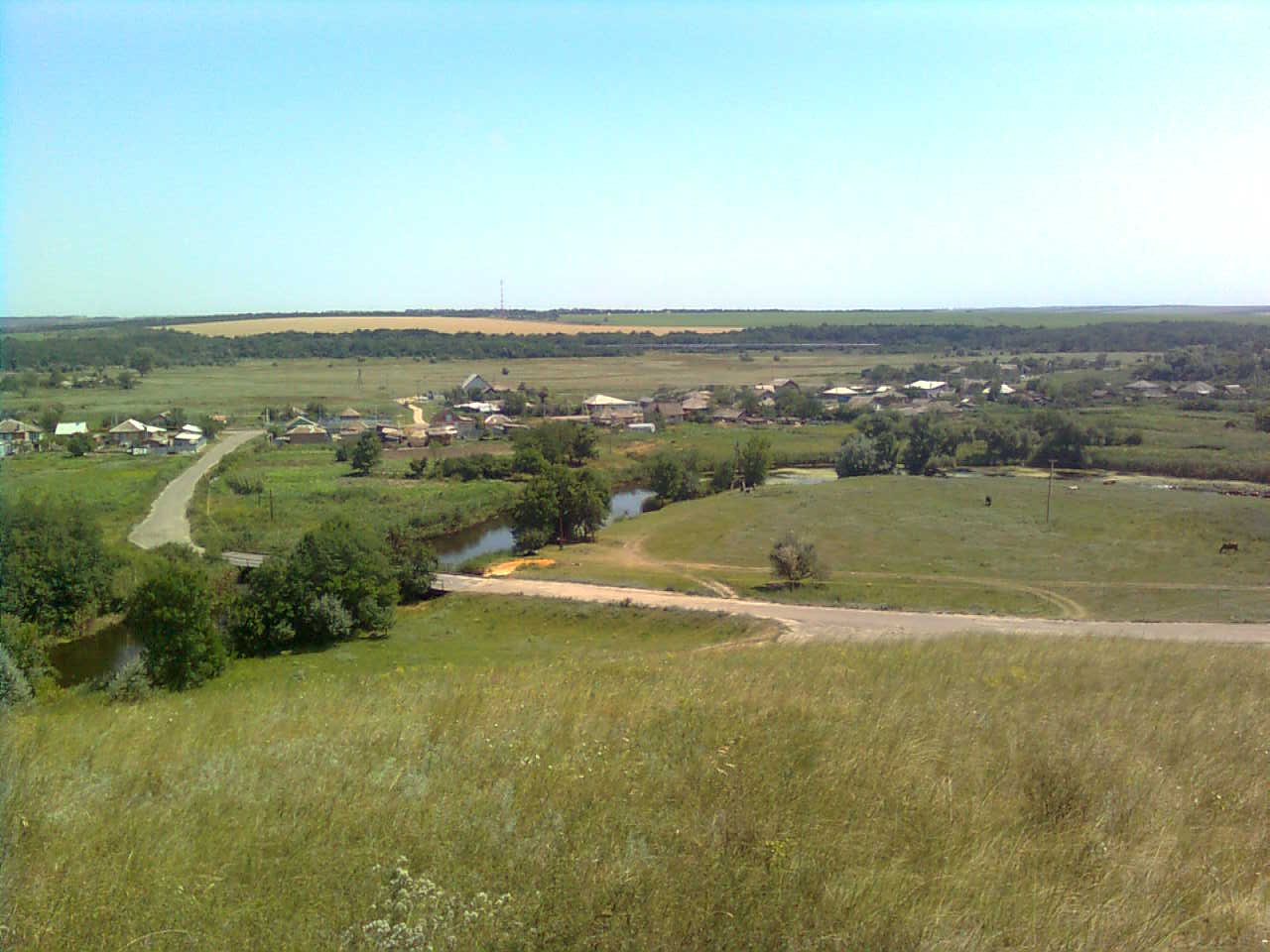 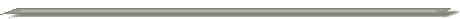 «ИНФОРМАЦИОННЫЙ ВЕСТНИК МИТЯКИНСКОГО СЕЛЬСКОГО ПОСЕЛЕНИЯ»Официальное средство массовой информации Митякинского сельского поселения «Информационный вестник Митякинского сельского поселения» издается на основании Решения Собрания депутатов Митякинского сельского поселения от 04.11.2013г. №  26. Документы, публикуемые в «Информационном вестнике Митякинского сельского поселения» соответствуют оригиналам и имеют юридическую силу.№ 2                                                                                                       «30» июня 2018 годаУчредитель и редакция                                 Редактор                    Адрес редакции и издателя                          Тираж      Цена Собрание депутатов Митякинского сельского  Куркин                 Ростовская область Тарасовский район          10 экз.      Бесплатно поселения Тарасовского района                       Сергей                   ст. Митякинская ул. Ленина, 5 Ростовской  области                                          Иванович                   Администрация МитякинскогоАдминистрация Митякинского сельского                                           сельского поселения поселения Тарасовского района Ростовской области.                                                                                                                                   Выходит не реже 1 раза в кварталвыпуск № 2   от 30.06.2018г.С Е Г О Д Н Я   В   Н О М Е Р Е:  Информационный бюллетень Митякинского сельского поселения Тарасовского  района  Ростовской области   №  2  от «30»  июня  2018 года          С О Б Р А Н И Е   Д Е П У Т А Т О ВМитякинского  СЕЛЬСКого ПОСЕЛЕНИяТАРАСОВСКого РАЙОНаРОСТОВСКой  ОБЛАСТиР Е Ш Е Н И Е	«10 » апреля 2018 г.                         №   3         	                                                         ст. Митякинская«О внесении изменений в Решение Собрания депутатов Митякинского сельского поселения от 27.12.2017г. №43 «О бюджете Митякинского сельского поселения Тарасовского района на 2018 год и на плановый период 2019 и 2020 годов»РЕШИЛО:Внести в Решение Собрания депутатов Митякинского сельского поселения от 27.12.2017г. №43  «О бюджете Митякинского сельского поселения на 2018 год и на плановый период 2019 и 2020 годов»  следующие изменения:Статья 1. 1) в части 1 статьи 1:а) в пункте 1 цифры «10 639,1» заменить цифрами «10 971,1»;б) в пункте 2 цифры «12 062,5» заменить цифрами «12 394,5»;в) в пункте 4 цифры «1 519,2» заменить цифрами «1 637,1»;г) дефицит бюджета Митякинского сельского поселения Тарасовского района в сумме 1 423,4 тыс. рублей.2) в части 3 статьи 1:а) приложение 1 к Решению Собрания депутатов Митякинского сельского поселения от 27.12.2017г. №43 «О бюджете Митякинского сельского поселения Тарасовского района на 2018 год и на плановый период 2019 и 2020 годов» изложить в новой редакции;б) приложение 2 к Решению Собрания депутатов Митякинского сельского поселения от 27.12.2017г. №43 «О бюджете Митякинского сельского поселения Тарасовского района на 2018 год и на плановый период 2019 и 2020 годов» изложить в новой редакции.Статья 3. В части 1 статьи 3: а) приложение 4 к Решению Собрания депутатов Митякинского сельского поселения от 27.12.2017г. №43 «О бюджете Митякинского сельского поселения Тарасовского района на 2018 год и на плановый период 2019 и 2020 годов» изложить в новой редакции;Статья 4. В части 2 статьи 4: а) приложение 6 к Решению Собрания депутатов Митякинского сельского поселения от 27.12.2017г. №43 «О бюджете Митякинского сельского поселения Тарасовского района на 2018 год и на плановый период 2019 и 2020 годов» изложить в новой редакции;б) приложение 7 к Решению Собрания депутатов Митякинского сельского поселения от 27.12.2017г. №43 «О бюджете Митякинского сельского поселения Тарасовского района на 2018 год и на плановый период 2019 и 2020 годов» изложить в новой редакции;в) приложение 8 к Решению Собрания депутатов Митякинского сельского поселения от 27.12.2017г. №43 «О бюджете Митякинского сельского поселения Тарасовского района на 2018 год и на плановый период 2019 и 2020 годов» изложить в новой редакции.Статья 11. Настоящее решение вступает в силу со дня его официального опубликования. Председатель Собрания депутатов -Глава Митякинского сельского поселения				В.А. ЩуровПояснительная записка к Решению Собрания депутатов Митякинского сельского поселения от 10.04.2018 г. №3 «О внесении изменений в Решение Собрания депутатов от 27.12.2017г. №43 «О бюджете Митякинского сельского поселения Тарасовского района 2018 год и на плановый период 2019 и 2020 годов»          Изменения в Решение Собрания депутатов Митякинского сельского поселения от 27.12.2017 № 43 «О бюджете Митякинского сельского поселения Тарасовского района на 2018 год и на плановый период 2019 и 2020 годов» вносятся в связи приведением Решения Собрания депутатов от 27.12.2017 №43 «О бюджете Митякинского сельского поселения Тарасовского района на 2018 год и на плановый период 2019 и 2020 годов» в соответствие с действующим законодательством и перераспределением бюджетных ассигнований бюджета сельского поселения по отдельным разделам, подразделам, целевым статьям и видам расходов текущего финансового года.          Основные показатели бюджета Митякинского сельского поселения на 2018 год  с учетом внесенных изменений оцениваются следующим образом:                                                       (тыс. рублей)Доходы бюджетана 2018 год и на плановый период 2019-2020 годовВНЕСЕНЫ ИЗМЕНЕНИЯ И ДОПОЛНЕНИЯ по доходам:Подлежат уточнению в сторону увеличения следующие доходные источники  бюджета поселения:в Приложении № 1 «Объем поступлений доходов бюджета Митякинского сельского поселения  Тарасовского района на 2017 год»Единый сельскохозяйственный налог в сумме 235,9 тыс. рублей, в связи с поступлением по факту;Дотации бюджетам сельских поселений на выравнивание бюджетной обеспеченности в сумме 96,1 тыс. рублей (на основании Областного закона № 1359-ЗС от 29.03.2018г.).Структура доходов  бюджета Митякинского сельского поселениятыс. рублейИСТОЧНИКИ ФИНАНСИРОВАНИЯ ДЕФИЦИТА БЮДЖЕТАВнесены изменения  в приложение № 2 « Источники финансирования дефицита бюджета Митякинского сельского поселения  Тарасовского района на 2018 год» Дефицит бюджета составляет 1 423,4 тыс. рублей.ГЛАВНЫЕ АДМИНИСТРАТОРЫ ДОХОДОВ Утверждение главного администраторов доходов бюджета Митякинского сельского поселения в приложении 4:РАСХОДЫ БЮДЖЕТА ВНЕСЕНЫ ИЗМЕНЕНИЯ И ДОПОЛНЕНИЯ по расходам:Приложения 6,7,8Расходная часть бюджета Митякинского сельского поселения  Тарасовского района подлежит уточнению (увеличению) на 332,0 тыс. рублей;С учетом изменений расходная часть бюджета составит: в 2018 году – 12 394,5 тыс. рублей.Раздел 01 «Общегосударственные вопросы»Ассигнования по подразделу «0104» увеличиваются на 134,9 тыс. рублей: 96,1 (дотация) + 7,5 (софинансирование) + 31,3 (начисления на выплаты по оплате труда)– на компенсацию расходов на повышение оплаты труда в связи с установлением минимального размера оплаты труда с 1 мая 2018 года.С учетом внесенных изменений план по разделу 01 «Общегосударственные вопросы» на 2018 год составит 6 440,2 тыс. рублей.Раздел 02 «НАЦИОНАЛЬНАЯ ОБОРОНА»Ассигнования по подразделу «НАЦИОНАЛЬНАЯ ОБОРОНА» уточняются (со статьи 340 -)в связи с компенсацией расходов на повышение оплаты труда в связи с установлением минимального размера оплаты труда с 1 мая 2018 года.С учетом внесенных изменений сумма по плану не меняется.Раздел 05 «Жилищно-коммунальное хозяйство»Ассигнования по подразделу «Благоустройство» увеличиваются  на 197,1  тыс. рублей.С учетом внесенных изменений план по разделу 05 «Жилищно-коммунальное хозяйство» на 2018 год составит 1 888,8 тыс. рублей.Заведующий сектором экономики и финансов                             М.О. КосоротоваИсполнитель: Марина Олеговна Косоротова	Тел. 8 (86386)34228Председатель Собрания депутатов -Глава Митякинского сельского поселения				В.А. ЩуровРОСТОВСКАЯ  ОБЛАСТЬТАРАСОВСКИЙ РАЙОНМИТЯКИНское СЕЛЬСКОЕ ПОСЕЛЕНИЕС О Б Р А Н И Е   Д Е П У Т А Т О ВР Е Ш Е Н И Е« 17 » апреля 2018 года   	            №  5                                  ст. МитякинскаяОб утверждении отчета об исполнении бюджета Митякинского сельскогопоселения за 2017 год 	В соответствии со статьей 264.6 Бюджетного Кодекса Российской Федерации, ст. ст. 44, 45 решения Собрания депутатов Митякинского сельского поселения от 10.04.2014 № 5 «Об утверждении Положения «О бюджетном процессе в Митякинском сельском поселении» в новой редакции, в целях соблюдения бюджетного законодательства, Собрание депутатов Митякинского сельского поселенияРЕШИЛО:            Статья 1           Утвердить отчет об исполнении бюджета Митякинского сельского поселения Тарасовского района за 2017 год по доходам в сумме 10 962,4 тыс. рублей, расходам в сумме 11 008,4 тыс. рублей с превышением расходов над доходами  (дефицит бюджета Митякинского сельского поселения Тарасовского района в сумме 46,0 тыс. рублей и со следующими показателями:1) по  доходам бюджета Митякинского сельского поселения Тарасовского района по кодам классификации доходов бюджетов за 2017 год согласно  приложению 1 к настоящему Решению;2) по расходам бюджета Митякинского сельского поселения Тарасовского района по ведомственной структуре расходов бюджета Митякинского сельского поселения Тарасовского района за 2017 год согласно приложению 2 к настоящему Решению;3) по расходам бюджета Митякинского сельского поселения Тарасовского района по разделам и подразделам классификации расходов бюджетов за 2017 год согласно приложению 3 к настоящему Решению;             4) по источникам финансирования дефицита бюджета Митякинского сельского поселения Тарасовского района по кодам классификации источников финансирования дефицитов бюджетов за 2017 год согласно  приложению 4 к настоящему Решению;Статья 2          Утвердить численность муниципальных служащих Администрации Митякинского сельского поселения за 2017 год в количестве 6,5 штатных единиц с фактическими затратами на их денежное содержание в сумме 2 077,0 тыс. рублей. Утвердить численность работников муниципального учреждения культуры «Митякинский дом культуры» за 2017 год в количестве 7 штатных единиц с фактическими затратами на их денежное содержание в сумме 1 866,1 тыс. рублей.            Статья 3Настоящее Решение вступает в силу со дня его официального опубликования.  Статья 4 Опубликовать Решение Собрания депутатов Митякинского сельского поселения «Об утверждении отчета об исполнении бюджета Митякинского сельского поселения Тарасовского района за 2017 год» в информационном бюллетене муниципального образования «Митякинское сельское поселение» и разместить на официальном сайте Администрации Митякинского сельского поселения.Статья 5             Контроль за выполнением Решения оставляю за собой.Председатель Собрания депутатов- Глава Митякинского сельского поселения                          В.А. ЩуровПояснительная записка к отчетуоб исполнении бюджетаМитякинского сельского поселения Тарасовского районаза 2017 год   I. Основные итоги исполнения бюджета Митякинского сельского поселения Тарасовского районаИсполнение бюджета Митякинского сельского поселения Тарасовского района за 2017 год составило: по доходам 10 962,4 тыс. рублей и по расходам 11 008,4 тыс. рублей, что на 72,5 тыс. рублей меньше показателей 2016 года по доходам и на 179,6 тыс. рублей больше показателей 2016 года по расходам. По результатам исполнения бюджета Митякинского сельского поселения Тарасовского района сложился дефицит в сумме 46,0 тыс. рублей. Доходы бюджета поселения исполнены на 102,5 процентов к плану, расходы исполнены в объеме 90,5 процентов бюджетных назначений.Основные показатели бюджета Митякинского сельского поселения Тарасовского района за 2017 год характеризуются следующими данными:(тыс. рублей)II. Исполнение бюджета по доходамНалоговые и неналоговые доходы бюджета Митякинского сельского поселения Тарасовского района исполнены в сумме 3 390,1 тыс. рублей, что на 3 112,0 тыс. рублей ниже аналогичного показателя прошлого года, при этом исполнение бюджетных назначений 2017 года налоговых и неналоговых доходов составило 108,7 процентов.Полученный объем налоговых доходов составил 2 981,3 тыс. рублей, что ниже аналогичного показателя прошлого года на 3 520,8 тыс. рублей. Структура исполнения бюджета поселения по основным источникам налоговых доходов представлена в следующей таблице:(тыс. рублей)В общем объеме поступивших налоговых доходов наибольший удельный вес занимают налоги на имущество – 64,3 процента, налоги на прибыль, доходы – 30,1 процента. Налоги на совокупный доход составили 3,7 процента в общей сумме доходов, выполнены на 100% к плановым назначениям. Но, в тоже время, в разрезе подгрупп налоговых доходов, отмечалось неисполнение по государственной пошлине – на 17,9 тыс. рублей (при плане 71,4 тыс. рублей исполнение составило 53,5 тыс. рублей, или 74,9 процента).По неналоговым доходам поступление составило 408,8 тыс. рублей, в том числе по видам доходов от использования имущества, находящегося в муниципальной собственности.Структура исполнения бюджета Митякинского сельского поселения Тарасовского района по неналоговым доходам представлена в следующей таблице: (тыс. рублей)Как видно из таблицы, по неналоговым источникам, в 2017 году наблюдается перевыполнение бюджетных назначений.Основной причиной перевыполнения плана по неналоговым доходам является досрочная уплата арендной платы по сроку 15.01.2018г. Безвозмездные поступленияБезвозмездные поступления за 2017 год составили 7 572,3 тыс. рублей. В том числе: дотации на выравнивание уровня бюджетной обеспеченности – 4 960,0 тыс. рублей, субвенции – 173,5 тыс. рублей, межбюджетные трансферты – 2 438,8 тыс. рублей.III. Исполнение бюджета по расходамРасходы бюджета Митякинского сельского поселения Тарасовского района исполнены в сумме 11 008,4 тыс. рублей или на 90,5 процентов к плану. По сравнению с аналогичным периодом 2016 года расходы увеличились на 179,6 тыс. рублей. (тыс. рублей)Раздел 3 «Анализ отчета об исполнении бюджета субъектом бюджетной отчетности»:Раздел «Общегосударственные вопросы»Расходы бюджета поселения по данному разделу исполнены в сумме 5 654,3 тыс. рублей или 85,5 процента к плану отчетного периода.Расходы по подразделу «Функционирование Правительства Российской Федерации, высших исполнительных органов государственной власти субъектов Российской Федерации, местных администраций» исполнены в сумме 4 147,1 тыс. рублей или 95,3 процента к плану 2017 года. Данные средства направлены на содержание и материально-техническое обеспечение деятельности аппарата Администрации Митякинского сельского поселения.Расходы бюджета поселения по подразделу «Другие общегосударственные вопросы» за 2017 год составили 1 635,5 тыс. рублей или 67,8 процента к плану.Финансирование мероприятий, проведенных в рамках муниципальных программ, утвержденных постановлениями  Администрации Митякинского сельского поселения от 14.10.2013 № 99 Об утверждении муниципальной программы «Информационное общество» Данные средства направлены на расходы, связанные с направлением деятельности органов местного самоуправления Митякинского сельского поселения в данных областях.Раздел «Национальная оборона»Расходы бюджета поселения по данному разделу составили 173,3 тыс. рублей или 100,0 процентов к плану 2017 года.Данные средства направлены на осуществление расходов по подразделу «Мобилизационная и вневойсковая подготовка» на осуществление первичного воинского учета на территориях, где отсутствуют военные комиссариаты.Раздел «Национальная безопасность и правоохранительная деятельность»Расходы бюджета поселения по данному разделу составили 262,8 тыс. рублей или 100,0 процентов к плану 2017 года.Данные средства направлены на осуществление расходов по подразделу «Обеспечение пожарной безопасности» за счет средств резервного фонда Правительства Ростовской области на финансовое обеспечение непредвиденных расходов в рамках непрограммных расходов органов местного самоуправления.Раздел «Национальная экономика»Расходы бюджета поселения по данному разделу исполнены в сумме 1 274,0 тыс. рублей, что составляет 100,0 процентов к плану 2017 года, средства направлены на осуществление Администрацией Митякинского сельского поселения переданных полномочий муниципального района на ремонт и содержание автомобильных дорог общего пользования по иным непрограммным мероприятиям .Раздел «Жилищно-коммунальное хозяйство»Расходы бюджета Митякинского сельского поселения Тарасовского района по данному разделу составили 577,4 тыс. рублей, или 78,7 процентов к плану отчетного периода.Расходы бюджета поселения по подразделу «Коммунальное хозяйство» составили 77,0 тыс. рублей или 67,0 процентов к плану 2017 года. Средства по этому подразделу направлены на мероприятия в рамках подпрограммы «Создание условий для обеспечения качественными жилищно-коммунальными услугами населения Митякинского сельского поселения» муниципальной программы «Обеспечение качественными жилищно-коммунальными услугами населения Митякинского сельского поселения», утвержденной Постановлением Администрации  Митякинского сельского поселения от 14.10.2013 № 100; Расходы бюджета поселения по подразделу «Благоустройство» составили 500,4 тыс. рублей или 80,8 процентов к бюджетным назначениям. Средства по этому подразделу направлены на мероприятия в рамках подпрограммы «Организация благоустройства территории Митякинского сельского поселения» муниципальной программы «Обеспечение качественными жилищно-коммунальными услугами населения Митякинского сельского поселения», утвержденной Постановлением Администрации  Митякинского сельского поселения от 14.10.2013 № 100.Раздел «Культура, кинематография»Расходы бюджета поселения по подразделу «Культура» за 2017 год составили 2 793,8 тыс. рублей или 99,6 процентов к плану 2017 года.Средства направлены на мероприятия в рамках подпрограммы «Развитие культуры» муниципальной программы «Развитие культуры», утвержденной Постановлением Администрации Митякинского сельского поселения от 14.10.2013 № 101 и составили 2 793,8 тыс. рублей или 99,6 процента к плану 2017 года;IV. Дефицит бюджета поселенияБюджет поселения исполнен с превышением расходов над доходами, т.е. с дефицитом в сумме 46,0 тыс. рублей. Источниками внутреннего финансирования дефицита бюджета поселения являются остатки средств бюджета Митякинского сельского поселения Тарасовского района.РОСТОВСКАЯ  ОБЛАСТЬТАРАСОВСКИЙ РАЙОНСОБРАНИЕ ДЕПУТАТОВМИТЯКИНСКОГО СЕЛЬСКОГО ПОСЕЛЕНИЯР Е Ш Е Н И Е« 27 » апреля  2018 года                     № 6                            ст. МитякинскаяОб утверждении заключенияпо внешней проверке отчета об исполнении бюджета Митякинского сельского поселения за 2017 годВ соответствии с требованиями Бюджетного кодекса Российской Федерации, Собрание депутатов Митякинского сельского поселения РЕШИЛО:  1. Утвердить Заключение  по внешней проверке  отчета об               исполнении бюджета Митякинского сельского поселения за 2017 год   (Приложение1) .                          2. Решение вступает в силу со дня его официального обнародования.  3. Контроль исполнения данного решения оставляю за собой.Председатель Собрания депутатов –Глава Митякинского сельского поселения				В.А. ЩуровПриложение 1к решению Собрания депутатов Митякинского сельского поселения27.04.2018 г. №6      Заключениепо внешней проверке отчета об исполнении бюджета Митякинского сельского поселения за 2017 годВ соответствии со ст. 264.4 Бюджетного Кодекса Российской Федерации, ст. 46 Решения Собрания депутатов Митякинского сельского поселения от 10 апреля 2014 г. № 5 «О бюджетном процессе в  Митякинском сельском поселении», Решения Собрания депутатов Митякинского сельского поселения от 18.07.2012 г. № 18 «Об утверждении Положения «О внешней проверке годового отчета об исполнении бюджета Митякинского сельского поселения» постоянной комиссией Собрания депутатов Митякинского сельского поселения по бюджету, экономике и налогам проведена внешняя проверка отчета об исполнении бюджета Митякинского сельского поселения за 2017 год.  Акт проверки подписан 20 апреля 2018 года без возражений и разногласий.В ходе проверки установлено следующее:Решением Собрания депутатов Митякинского сельского поселения от 27 декабря 2017 года № 10 «О бюджете Митякинского сельского поселения на 2017 год и на плановый период 2018 и 2019 годов» бюджет поселения был утвержден по расходам и доходам сбалансированным - в сумме 7 044,7 тыс. рублей.Согласно отчетности об исполнении бюджета за 2017 год муниципального образования «Митякинское сельское поселение»,  бюджет поселения исполнен по расходам в сумме  11 008,4 тыс. рублей, по доходам - в сумме  10 962,4 тыс. рублей, дефицит бюджета составил 46,0 тыс. рублей.При внесении изменений в бюджет 2017 года размер предельного дефицита не превышал ограничение, установленное законодательно в размере 10 % утвержденного общего годового объема доходов местного бюджета без учета утвержденного объема безвозмездных поступлений и (или) поступлений налоговых доходов по дополнительным нормативам отчислений, что соответствует требованиям, установленным пунктом 3 статьи 921 Бюджетного кодекса Российской Федерации.Состав источников финансирования дефицита местного бюджета не противоречит статье 96 Бюджетного кодекса Российской Федерации.По состоянию на 1 января 2018 года по информации межрайонной ФНС России № 3 по РО и администрации Тарасовского р-на задолженность по налоговым платежам составила 196,9 тыс. рублей, в т.ч. в бюджет поселения 154,9 тыс. рублей. По земельному налогу 130,1 тыс. рублей или 84,5% от общей задолженности в местный бюджет (наиболее крупными должниками являются: Колыхалов Н.В. – 4,4 тыс. рублей, Кутепова Е.И. – 3,7 тыс. рублей, Тихановская Н.М. – 2,9 тыс. рублей, Мошталенко О.Н. – 2,1 тыс. рублей, Усова Р.К. – 4,9 тыс. рублей, Чебанова Т.И. – 7,7 тыс.рублей). Задолженность, невозможная ко взысканию отсутствует.Согласно отчетности об исполнении бюджета поселения за 2017 год исполнение бюджета по доходам составило 10 962,4  тыс. рублей, или 102,5 % к уточненному плану (10 692,1 тыс. рублей). Налоговые и неналоговые доходы исполнены в сумме 3 390,1 тыс. рублей, или 108,7% к уточненному плану (3 119,8 тыс. рублей). Исполнение безвозмездных поступлений составило 7 572,3 тыс. рублей, или 100 % к уточненному плану. Дефицит бюджета сложился в сумме 46 тыс. рублей.Согласно отчетности об исполнении бюджета поселения за 2017 год исполнение бюджета по расходам составило 11008,4 тыс. рублей, или 90,5 % к уточненному плану (12161,5 тыс. рублей). Данное уменьшение сложилось в связи с выполнением работ по факту.	Общее неисполнение плановых назначений бюджета поселения в 2017 году по расходам составило 1153,1 тыс. рублей, или 9,5 %, и сложилось по   следующим   разделам   функциональной   классификации расходов бюджетов Российской Федерации:- по разделу 0100 «Общегосударственные вопросы» - на 14,5 %, или на 978,9 тыс. рублей, что связано с уменьшением принятых обязательств по факту выполненных работ;- по разделу 0500 «Жилищно-коммунальное хозяйство» - на 21,3%, или на 156,6 тыс. рублей, что связано с уменьшением принятых обязательств по факту выполненных работ;- по разделу 0800 «Культура, кинематография» - на 0,4 %, или на 10,9 тыс. рублей, что связано с уменьшением принятых обязательств по факту выполненных работ.По состоянию на 1 января 2017 года просроченная кредиторская задолженность отсутствовала.Остатки средств на счете бюджета поселения на 1 января 2018 года составляли 1 423,4 тыс. рублей, из них собственные средства – 1 423,4 тыс. рублей, в связи с переходящим остатком.В соответствии со статьей 264 п.2 Бюджетного кодекса Российской Федерации и письмом Финансового отдела администрации Тарасовского района  от 18 января 2015 года и приказом финансового отдела от 10.11.2017 г. №67 «О составлении годовой отчетности об исполнении консолидированного бюджета муниципального образования «Тарасовский район в 2018 году» установлен срок предоставления бюджетной отчетности Митякинскому сельскому поселению 25 января 2018 года. Бюджетная отчетность представлена в установленные сроки в Финансовый отдел администрации Тарасовского района. Бюджетная отчетность муниципальным образованием «Митякинское сельское поселение» в целом составлена в соответствии с Инструкцией о порядке составления и представления годовой, квартальной и месячной отчетности об исполнении бюджетов бюджетной системы РФ, утвержденной Приказом Минфина России от 28 декабря 2010 года № 191н  и представлена в полном объеме.Предложения:- Заключение по внешней проверке отчета об исполнении бюджета Митякинского сельского поселения за 2017 год внести на рассмотрение и утверждение Собранием депутатов Митякинского сельского поселения.Председатель Собрания депутатов -Глава Митякинского сельского поселения				В.А. ЩуровАКТвнешней проверки отчета об исполнении бюджетаМитякинского сельского поселения за 2017 год«20»   апреля    2018  года                                              ст. МитякинскаяПостоянной комиссией Собрания депутатов Митякинского сельского поселения по бюджету, экономике и налогам проведена внешняя проверка отчета об исполнении бюджета Митякинского сельского поселения за 2017 год.Основание для проведения проверки: ст. 264.4 Бюджетного Кодекса Российской Федерации, ст. 46 Решения Собрания депутатов Митякинского сельского поселения от 10 апреля 2014 г. № 5 «О бюджетном процессе в  Митякинском сельском поселении», Решение Собрания депутатов Митякинского сельского поселения от 18.07.2012 г. № 18 «Об утверждении Положения «О внешней проверке годового отчета об исполнении бюджета Митякинского сельского поселения».Цель проверки: подготовка заключения об исполнении бюджета Митякинского сельского поселения за 2017 год.Предмет проверки: годовая бюджетная отчетность и деятельность муниципального образования «Митякинское сельское поселение» по исполнению бюджета за 2017 год.Проверяемый период: 2017 год.Объект проверки: муниципальное образование «Митякинское сельское поселение»:глава Митякинского сельского поселения – С.И. Куркин (с 25.10.2016г.);заведующий сектором экономики и финансов администрации Митякинского сельского поселения – М.О. Косоротова (с 25.12.2008г.).Сроки проведения контрольного мероприятия: с 16 марта 2018 года по 13 апреля 2018 года.Краткая информация о проверенном объекте:В соответствии с Уставом муниципального образования «Митякинское сельское поселение», принятым решением Собрания депутатов Митякинского сельского поселения от 26.11.2005 № 7, зарегистрированным Главным управлением Министерства юстиции Российской Федерации по Южному Федеральному округу 08.12.2005, (с изменениями и дополнениями), а также Уставом в новой редакции, принятым решением Собрания депутатов Митякинского сельского поселения от 26.07.2015 № 17, зарегистрированным Управлением Министерства юстиции Российской Федерации по Южному Федеральному округу 02.12.2015, государственный регистрационный номер RU 615373092015001, Митякинское сельское поселение входит в состав муниципального образования «Тарасовский район» и наделено статусом сельского поселения. В состав поселения входят: ст. Митякинская – административный центр, хутора: Дубы, Патроновка и Садки. В соответствии со статьей 14 Федерального закона от 06.10.2003 № 131-ФЗ «Об общих принципах организации местного самоуправления в Российской Федерации» в статье 2 Устава поселения определены вопросы местного значения, к которым относятся:- формирование, утверждение, исполнение бюджета поселения и контроль за исполнением данного бюджета;- установление, изменение и отмена местных налогов и сборов поселения;- владение, пользование и распоряжение имуществом, находящимся в муниципальной собственности поселения и другие вопросы.Структуру органов местного самоуправления Митякинского сельского поселения составляют: Собрание депутатов сельского поселения, Председатель Собрания депутатов - глава сельского поселения, администрация сельского поселения.Собрание депутатов поселения является представительным органом муниципального образования «Митякинское сельское поселение», обладает правами юридического лица, состоит из 10 депутатов, избираемых на 5 лет.Администрация поселения является исполнительно-распорядительным органом муниципального образования «Митякинское сельское поселение».В ходе проверки установлено следующее:В соответствии со ст. 38.1 БК РФ в проверяемом периоде постановлением главы Митякинского сельского поселения от 16.01.2012 года № 21 «Об утверждении перечня главных распорядителей и получателей средств бюджета Митякинского сельского поселения» утвержден перечень главных распорядителей и получателей средств бюджета Митякинского сельского поселения.Решением Собрания депутатов Митякинского сельского поселения от 27 декабря 2017 года № 10 «О бюджете Митякинского сельского поселения на 2017 год и на плановый период 2018 и 2019 годов» бюджет поселения был утвержден по расходам и доходам сбалансированным - в сумме 7 044,7 тыс. рублей.Согласно отчетности об исполнении бюджета за 2017 год муниципального образования «Митякинское сельское поселение»,  бюджет поселения исполнен по расходам в сумме  11 008,4 тыс. рублей, по доходам - в сумме  10 962,4 тыс. рублей, дефицит бюджета составил 46,0 тыс. рублей.Анализ исполнения доходной части бюджета.Бюджет Митякинского сельского поселения на 2017 год утвержден решением Собрания депутатов Митякинского сельского поселения от 27 декабря 2016 года № 10 «О бюджете Митякинского сельского поселения Тарасовского района на 2017 год и на плановый период 2018 и 2019 годов» по доходам - в сумме  7 044,7  тыс. рублей, в том числе: налоговые и неналоговые доходы 2 406,2  тыс. рублей (или 34,2 % от общей суммы доходов), безвозмездные поступления – 4 638,5 тыс. рублей (или 65,8%). В течение года плановые показатели доходной части бюджета на 2017 год были увеличены на 3 647,4 тыс. рублей (или на 2,9 %) и согласно  отчетности об исполнении бюджета за 2017 год муниципального образования «Митякинское сельское поселение» составили в сумме 10 692,1 тыс. рублей, в том числе: налоговые и неналоговые доходы ниже аналогичного показателя прошлого года на 3 112,0 тыс. рублей (или 28,4 % от общей суммы доходов) и составили 3 390,1 тыс. рублей; безвозмездные поступления увеличены в сумме 840,1 тыс. рублей (или 7,7 % от общей суммы доходов) и составили 4 960,0 тыс. рублей. В ходе анализа исполнения доходной части бюджета, причин выявленных отклонений от запланированных показателей доходной части бюджета на 2017 год, установлено следующее.Согласно отчетности об исполнении бюджета поселения за 2017 год исполнение бюджета по доходам составило 10 962,4  тыс. рублей, или 102,5 % к уточненному плану (10 692,1 тыс. рублей). Налоговые и неналоговые доходы исполнены в сумме 3 390,1 тыс. рублей, или 108,7% к уточненному плану (3 119,8 тыс. рублей). Исполнение безвозмездных поступлений составило 7 572,3 тыс. рублей, или 100 % к уточненному плану. Дефицит бюджета сложился в сумме 46 тыс. рублей.Анализ структуры доходной части бюджета поселения за 2017 год показал, что доля налоговых и неналоговых доходов составила 29,2 % в общем объеме доходов бюджета поселения, доля безвозмездных поступлений  70,8%.  Основное перевыполнение плановых назначений в 2017 году сложилось по следующим доходным источникам:По земельному налогу – 23,8  тыс. рублей, или на 1,4%  выше плана, что обусловлено погашением задолженности прошлых лет;По налогу на имущество физических лиц – 14,4  тыс. рублей, или на 11,7%  выше плана, что обусловлено погашением задолженности прошлых лет;- по налогу на доходы физических лиц – 109,2 тыс. рублей, или на 13,8 % выше плана, что обусловлено погашение недоимок по пеням и штрафам;- по доходам, получаемым в виде арендной платы за земли после разграничения государственной собственности на землю, а также средства от продажи права на заключение договоров аренды указанных земельных участков (за исключением земельных участков бюджетных и автономных учреждений) – 140,6 тыс. рублей, или на 101,7 % выше плана, в связи с досрочной уплатой арендной платы по сроку 15.01.2018г.Анализ безвозмездных поступлений за 2017 год свидетельствует о 100,0% выполнения плана.Проверка    соблюдения   предельного   размера   дефицита   бюджета поселения, формирования источников финансирования дефицита бюджета.Соблюдение предельного размера дефицита бюджета поселения.Бюджет Митякинского сельского поселения на 2017 год утвержден решением Собрания депутатов Митякинского сельского поселения от 27.12.2016 года № 10 «О бюджете Митякинского сельского поселения Тарасовского района на 2017 год и на плановый период 2018 и 2019 годов», бюджет сбалансирован.В ходе исполнения бюджета было принято 10 решений Собрания депутатов «О бюджете Митякинского сельского поселения Тарасовского района на 2017 год и на плановый период 2018 и 2019 годов», которые отражены в следующей таблице:Как видно из таблицы, при внесении изменений в решение о бюджете размер предельного дефицита не превышал ограничение, установленное законодательством в размере 10 % утвержденного общего годового объема доходов местного бюджета без учета утвержденного объема безвозмездных поступлений и (или) поступлений налоговых доходов по дополнительным нормативам отчислений, что  соответствует требованиям, установленным пунктом 3 статьи 921 Бюджетного кодекса Российской Федерации.Согласно отчетности об исполнении бюджета поселения за 2017 год бюджет поселения исполнен с дефицитом в сумме 46,0 тыс. рублей.Соответствие источников финансирования дефицита местного бюджета бюджетному законодательству.Бюджет Митякинского сельского поселения на 2017 год утвержден решением Собрания депутатов Митякинского сельского поселения от 27.12.2016  года № 10 «О бюджете Митякинского сельского поселения на 2017 год и на плановый период 2018 и 2019 годов», бюджет сбалансирован.Согласно отчетности об исполнении бюджета поселения за 2017 год бюджет поселения исполнен с дефицитом в сумме  46,0 тыс. рублей. Фактически источники финансирования дефицита бюджета поселения на 2017 год включают в себя:увеличение прочих остатков денежных средств  бюджетов поселений в сумме -10962,4 тыс. рублей;уменьшение прочих остатков денежных средств  бюджетов поселений в сумме -  11008,4 тыс. рублей.Состав источников финансирования дефицита местного бюджета не противоречит статье 96 Бюджетного кодекса Российской Федерации.Анализ задолженности по платежам в местный бюджет.По состоянию на 1 января 2018 года по информации межрайонной ФНС России № 3 по РО и администрации Тарасовского р-на задолженность по налоговым платежам составила 196,9 тыс. рублей, в т.ч. в бюджет поселения 154,9 тыс. рублей. По земельному налогу 130,1 тыс. рублей или 84,5% от общей задолженности в местный бюджет (наиболее крупными должниками являются: Колыхалов Н.В. – 4,4 тыс. рублей, Кутепова Е.И. – 3,7 тыс. рублей, Тихановская Н.М. – 2,9 тыс. рублей, Мошталенко О.Н. – 2,1 тыс. рублей, Усова Р.К. – 4,9 тыс. рублей, Чебанова Т.И. – 7,7 тыс.рублей). Задолженность, невозможная ко взысканию отсутствует.Анализ исполнения расходной части бюджета.Бюджет Митякинского сельского поселения на 2017 год утвержден решением Собрания депутатов Митякинского сельского поселения от 27 декабря 2016 года № 10 «О бюджете Митякинского сельского поселения на 2017 год и на плановый период 2018 и 2019 годов» по расходам - в сумме 7044,7  тыс. рублей. Согласно отчетности об исполнении бюджета поселения за 2017 год исполнение бюджета по расходам составило 11008,4 тыс. рублей, или 90,5 % к уточненному плану (12161,5 тыс. рублей). Данное уменьшение сложилось в связи с выполнением работ по факту.Расходная часть бюджета Митякинского сельского поселения характеризуется следующими показателями:Общее неисполнение плановых назначений бюджета поселения в 2017 году по расходам составило 1153,1 тыс. рублей, или 9,5 %, и сложилось по   следующим   разделам   функциональной   классификации расходов бюджетов Российской Федерации:- по разделу 0100 «Общегосударственные вопросы» - на 14,5 %, или на 978,9 тыс. рублей, что связано с уменьшением принятых обязательств по факту выполненных работ;- по разделу 0500 «Жилищно-коммунальное хозяйство» - на 21,3%, или на 156,6 тыс. рублей, что связано с уменьшением принятых обязательств по факту выполненных работ;- по разделу 0800 «Культура, кинематография» - на 0,4 %, или на 10,9 тыс. рублей, что связано с уменьшением принятых обязательств по факту выполненных работ.Митякинское сельское поселение ежемесячно по состоянию на первое число месяца, следующего за отчетным, составляло и представляло в финансовый отдел администрации Тарасовского района справки о состоянии кредиторской и дебиторской задолженности.Кредиторская задолженность по состоянию на 01.01.2017 в Митякинском сельском поселении составила 6 496,88 руб.; текущая дебиторская задолженность составила 355,32 руб., просроченная дебиторская задолженность отсутствовала.           Остатки средств на счете бюджета поселения на 1 января 2018 года составляли  1 423,4   тыс. рублей, из них: собственные средства – 1 423,4   тыс. рублей.Полнота представления и правильность оформления форм годовой бюджетной отчетности в соответствии с требованиями статьи 264.2 Бюджетного кодекса Российской Федерации, Инструкции о порядке составления и представления годовой, квартальной и месячной бюджетной отчетности об исполнении бюджетов бюджетной системы Российской Федерации, утвержденной приказом Минфина России от 28.12.2010г. №191. Приказом 195 от 26.10.2017года.В соответствии со статьей 264 п.2 Бюджетного кодекса Российской Федерации и письмом Финансового отдела администрации Тарасовского района  от 18 января  2015 года  и приказом  финансового отдела от 10.11.2017г. № 67 «О сроках предоставления  годовой  бюджетной отчетности об исполнении консолидированного бюджета муниципальное образование « Тарасовский район» в  2018 году» установлен срок предоставления бюджетной отчетности Митякинскому сельскому поселению 25 января   2018 года. Бюджетная отчетность представлена в установленные сроки в Финансовый отдел администрации Тарасовского района.В соответствии с п. 11.2 Инструкции о порядке составления и представления годовой, квартальной и месячной отчетности об исполнении бюджетов бюджетной системы Российской Федерации, утвержденной Приказом Минфина России № 191н от 28.12.2010года  (далее - инструкция № 191н).Бюджетная отчетность подписана Главой Администрации Митякинского сельского поселения С.И. Куркиным, главным бухгалтером администрации Митякинского сельского поселения Н.Н.Горяевой. Формы бюджетной отчетности, содержащие плановые и аналитические показатели, кроме того, подписаны заведующим сектором экономики и финансов М.О.Косоротовой. В соответствии с п. 7 инструкции № 191н бюджетная отчетность сформирована на основании показателей форм бюджетной отчетности администрации Митякинского сельского поселения, на основе данных Главной книги и других регистров бюджетного учета, установленных законодательством  Российской Федерации с обязательным проведением сверки оборотов и остатков по регистрам аналитического учета с оборотами и остатками по регистрам синтетического учета и исключения в установленном порядке взаимосвязанных показателей по позициям консолидируемых форм бюджетной отчетности.Перед составлением годовой бюджетной отчетности в соответствии с Распоряжением Главы Митякинского сельского поселения от 01 ноября 2017 года №  145  проведена инвентаризация активов и обязательств в установленном порядке.В соответствии с инструкцией № 191н  бюджетная отчетность составлена нарастающим итогом с начала года в рублях с точностью до второго десятичного знака после запятой.Годовая бюджетная отчетность администрации поселения сформирована в соответствии с подпунктом 11.2 инструкции № 191н, в её состав включены следующие формы:Баланс по поступлениям и выбытиям бюджетных средств (ф. 0503140);Баланс исполнения бюджета (ф. 0503120);Справка по консолидируемым расчетам (ф. 0503125);Справка по заключению счетов бюджетного учета отчетного финансового года (ф. 0503110);Отчет о кассовом поступлении и выбытии бюджетных средств (ф. 0503124);Отчет об исполнении бюджета (ф. 0503117);Отчет о движении денежных средств (ф. 0503123);Отчет о финансовых результатах деятельности (ф. 0503121);Пояснительная записка ( приложения таблицы 1-7) (ф. 0503160).Письмом финансового отдела администрации района от 10 ноября 2017 года «О составлении годовой отчетности об исполнении консолидированного бюджета муниципального района и сельских поселений за 2017 год» доведены указания по формированию бюджетной отчетности в электронном виде в программе СКИФ-БП.Вышеуказанным письмом финансового отдела  от 10 ноября  2017 года  «О составлении годовой отчетности об исполнении консолидированного бюджета муниципального района и сельских поселений за 2017 год» для предоставления годовой бюджетной отчетности в электронном виде доведена таблица соответствия отчетных форм, в соответствии с которой сектором экономики и финансов администрации поселения сформирована отчетность:1. Баланс исполнения бюджета (ф. 0503120), представленный администрацией Митякинского сельского поселения сформирован по состоянию на 1 января 2017 г. Показатели отражены в Балансе (ф. 0503120) в разрезе бюджетной деятельности (графы 3, 7) и итогового показателя (графы 6, 10) на начало года (группа граф 3 - 6) и конец отчетного периода (группа граф 7 - 10), соответственно.В группе граф 3 - 6 отражены данные о стоимости активов, обязательств, финансовом результате на начало 2017 года (вступительный баланс), которые соответствуют данным граф "На конец отчетного периода" 2016 года (заключительный баланс) с учетом на начало 2018 года данных, изменивших показатели вступительного баланса.В графах 7 - 10 отражаются данные о стоимости активов и обязательств, финансовом результате на 1 января 2018 года с учетом проведенных 31 декабря 2017 года заключительных оборотов по счетам бюджетного учета.Итоговые графы 6, 10 отчета равны графам 3 и 7 соответственно.Баланс исполнения бюджета состоит из четырех разделов, а именно: Раздел I. Нефинансовые активы  Раздел II. Финансовые активыРаздел I и II составляют актив баланса исполнения бюджета. Раздел III. ОбязательстваРаздел IV. Финансовый результат.Раздел III и IV составляют пассив баланса исполнения бюджета. В разделе I баланса исполнения бюджета «Нефинансовые активы» при составлении данной формы отражены данные о балансовой (первоначальной), остаточной стоимости средств, находящихся на балансе администрации Митякинского сельского поселения на начало и конец отчетного периода, начисленной амортизации по данным объектам, стоимость материальных запасов на начало года и конец отчетного года. Раздел I баланса администрации Митякинского сельского поселения на начало года составил 25 019 919,92 рублей, на конец года21 448 534,94 рублей.В разделе II баланса исполнения бюджета по форме 0503120 «Финансовые активы» отражены все денежные средства бюджетного учреждения, находящиеся на едином счете бюджета. В этом же разделе баланса отражены расчеты по выданным авансам.Раздел II баланса исполнения бюджета администрации Митякинского сельского поселения на начало 2017  года состоит из остатка на счетах   бюджета  в органе Федерального казначейства в сумме  1 469 409,49 рублей и дебиторской задолженности в сумме  по счету 205.00 – 199486,71 рубля, по счету 206.00 – 50570,58 рубля  на конец 2017 года раздел «Финансовые активы» состоит из остатка на счетах   бюджета  в органе Федерального казначейства в сумме 1 423 351,09 рубля и дебиторской задолженности по счету 205.00  в сумме 174 952,88 рублей, по счету 206.00 – 355,32 рубля. Раздел «Финансовые активы» баланса администрации составил на конец года -9 367 429,78 рублей, т.о. актив баланса по форме 0503120 на начало года составил  - 34 935 026,64  рублей, на конец года    - 30 815 964,72рублей.В разделе III баланса (ф. 0503120) «Обязательства» отражена образовавшаяся при исполнении бюджета за 2017 год кредиторская задолженность администрации по расчетам с поставщиками и подрядчиками на начало и конец отчетного периода.  Раздел «Обязательства» баланса исполнения администрации в представленной форме состоит из кредиторской задолженности администрации Митякинского сельского поселения с поставщиками и подрядчиками. Раздел III указанной формы на начало года составил  894 041,86  рублей, на конец года 787 504,09 рублей.В разделе IV Баланса  по форме 0503120 отражен финансовый результат деятельности администрации Митякинского сельского поселения который на начало года составил 34 040 984,78 рубля, на конец года 30 028 460,63 рубля. 	В соответствии с п. 99 Инструкции  191н в состав годовой отчетности входит справка о наличии имущества и обязательств на  забалансовых счетах, которая формируется путем объединения итоговых показателей по забалансовым счетам бюджетного учета, отраженных в Справке в составе сводного Баланса (ф. 0503120) и сводного Баланса (ф. 0503140).В целом, представленная форма баланса исполнения бюджета по форме 0503120 составлена с учетом требований Инструкции о порядке составления и представления годовой, квартальной и месячной отчетности об исполнении бюджетов бюджетной системы Российской Федерации №191н от 28.12.2010 г.Согласно письма Финансового отдела  от 10.11.2017г., администрацией Митякинского сельского поселения был составлен и представлен электронно в программе СКИФ-БП Баланс исполнения консолидированного бюджета субъекта Российской Федерации и бюджета территориального государственного внебюджетного фонда (ф.0503320) (далее - Баланс (ф.0503320)), который составлен на основании данных Баланса (ф. 0503120), Справки (ф. 0503125 по номерам счетов 120505000, 120612000, 120702000, 130101000), путем консолидации показателей отчетов;В соответствии с п. 175 инструкции № 191н от 28.12.2010года в состав Баланса исполнения консолидированного бюджета субъекта Российской Федерации и бюджета территориального государственного внебюджетного фонда (ф.050320) (далее - Баланс (ф.0503320)) входит Справка о наличии имущества и обязательств на забалансовых счетах. Указанные формы также соответствует инструкции 191н.2. В Балансе (ф. 0503140) показатели отражены в разрезе бюджетной деятельности (графы 3, 7) и итогового показателя (графы 6, 10) на начало года (группа граф 3 - 6) и конец отчетного периода (группа граф 7 - 10).В группе граф 3 - 6 отражаются данные о стоимости активов, обязательств и финансовом результате на начало 2017 года (вступительный баланс), которые соответствуют данным граф "На конец отчетного периода" 2016 года (заключительный баланс) с учетом на начало 2017 года данных, изменивших показатели вступительного баланса.В группе граф 7 - 10 отражены данные о стоимости активов, обязательств и финансовом результате на 2018 год. Годовой Баланс (ф. 0503140) сформирован с учетом проведенных 31 декабря 2017 года заключительных оборотов по счетам бюджетного учета. 3. Справка по консолидируемым расчетам (ф. 0503125) сформирована  путем определения  взаимосвязанных показателей, подлежащих исключению при   формировании консолидированных форм бюджетной отчетности. Справка (ф. 0503125) составлена по бюджетной деятельности. Показатели Справки (ф. 0503125) на 1 января 2018 года отражены без учета результата заключительных операций по закрытию счетов при завершении финансового года, проведенных 31 декабря 2017 года. 	Справка по консолидируемым расчетам (ф. 0503125) сформирована администрацией Митякинского сельского поселения отдельно по счетам бюджетного учета 120505560, 120505660, 130212830, 140101151 в разрезе классификации операций сектора государственного управления (далее -  КОСГУ), а именно КОСГУ 151 - Поступления от других бюджетов бюджетной системы Российской  Федерации, КОСГУ  251 - Перечисления другим бюджетам бюджетной системы Российской   Федерации. Справка отражает движение «денежных расчетов» и «неденежных расчетов» между бюджетами разного уровня. 	Указанная форма дополнительно была сформирована и отправлена в Финансовый отдел администрации Тарасовского района в электронном виде в программе СКИФ-БП.Данные, отраженные в справке (ф. 0503125) по КОСГУ 151 «Поступления от других бюджетов бюджетной системы Российской  Федерации»  в сумме 5 396 305,00 рублей, по графам 4,5,7,8 по строке 061 Отчета (ф. 0503321).4. Справка по заключению счетов бюджетного учета  отчетного финансового года (ф. 0503110) сформирована  в составе форм годовой отчетности и отражает обороты по счетам бюджетного учета, подлежащим закрытию по завершении 2017 года в установленном порядке, в разрезе бюджетной деятельности. Администрацией Митякинского сельского поселения сформирована справка по форме 0503110 в разделе 1 «Бюджетная и приносящая доход деятельность», в разделе 2  «Бюджетная и приносящая доход деятельность (расходы)», в разделе 3 «Бюджетная и приносящая доход деятельность (источники финансирования)», в сумме показателей, сформированных по состоянию на 1 января 2018 года до проведения заключительных операций и в сумме заключительных операций по закрытию счетов, произведенных 31 декабря 2017 года. Указанная форма составлена в соответствие с требованиями п. 43 инструкции 191н.	Администрацией Митякинского сельского поселения сдана справка по заключению счетов бюджетного учета отчетного финансового года в программе «СКИФ- БП» по форме 0503110 (код формы отчетности в электронном виде 410), а также справка по заключению счетов бюджетного учета отчетного финансового года по форме 0503110 (местные бюджеты (свод)), код формы в электронном виде 410.Данные, отраженные в графе 2 «по дебету» Справки 0503110 (бюджетная деятельность) строка «итого» - 25 406 930,44рублей  соответствуют графам 4,6 строки 150 Консолидированного отчёта о финансовых результатах деятельности (ф. 0503321) (далее - Отчет (ф. 0503321).Данные, отраженные в графе 3 «по кредиту» Справки (ф. 0503110) (бюджетная деятельность) строка «итого» -  21 394 406,29 рубля соответствуют  графам 4,6 строки 010 Отчета (ф. 0503321).Указанные справки сформированы с учетом требований инструкции 191н, путем исключения взаимоисключаемых показателей на основании справок по форме 0503125 по кодам КОСГУ 151. 5. В соответствии с п. 119 инструкции № 191н в Отчете о кассовом поступлении и выбытии средств бюджета (ф. 0503124) показатели на 1 января 2018 года отражены до заключительных операций по закрытию счетов при завершении финансового года, проведенных 31 декабря 2017 года.	В Отчете (ф. 0503124) отражены:в графе 1 - наименование показателей в следующей структуре:1. Доходы бюджета;2. Расходы бюджета;3. Источники финансирования дефицита бюджета;в графе 2 - коды строк отчета;в графе 3 - коды бюджетной классификации Российской Федерации соответственно по разделам отчета: коды классификации расходов бюджета (без отражения группировочных кодов), коды классификации доходов бюджета и коды классификации источников финансирования дефицита бюджета - с формированием группировочных кодов бюджетной классификации в структуре утвержденных решением о бюджете бюджетных назначений по доходам и источникам финансирования дефицита бюджета, соответственно;в графе 4 - отражены годовые объемы утвержденных бюджетных назначений на 2015 год соответственно по разделам отчета:по разделу "Доходы бюджета" - в сумме плановых показателей доходов бюджета, утвержденных решением о бюджете;по разделу "Расходы бюджета", "Источники финансирования дефицита бюджета" - в сумме бюджетных назначений, утвержденных сводной бюджетной росписью администрации поселения на 2017 год, с учетом внесенных изменений;в графе 5 раздела "Доходы бюджета" - показатели поступлений бюджета в разрезе кодов бюджетной классификации доходов, отраженных в графе 3;в графе 5 раздела "Расходы бюджета", - показатели графы 6 соответствующих разделов отчета.По строке 450 "Результат кассовых операций (дефицит/профицит)" граф 4, 5 отражена разница показателей строки 010 граф 4, 5 раздела "Доходы бюджета" и строки 200 граф 4, 5 раздела "Расходы бюджета", соответственно.Строка 450 в графах 3, 6, 7 в соответствии с п. 119 инструкции № 191н не заполнена.Показатель по строке 500 граф 4,5 равен показателю, отраженному по строке 450 граф 4, 5 с противоположным знаком.Представленная форма соответствует требованиям к составлению отчета п. 119 инструкции 191н.6. В Отчете об исполнении бюджета (ф. 0503117) отражены:в графе 1 - наименование показателей в следующей структуре:1. Доходы бюджета;2. Расходы бюджета;3. Источники финансирования дефицита бюджета;в графе 2 - коды строк отчета;в графе 3 - коды бюджетной классификации Российской Федерации соответственно по разделам отчета: классификации доходов, классификации расходов, классификации источников финансирования дефицита бюджета, с формированием промежуточных итогов по группировочным кодам бюджетной классификации Российской Федерации в структуре утвержденных решением о бюджете бюджетных назначений по доходам бюджета, расходам бюджета и источникам финансирования дефицита бюджета, соответственно;в графе 4 - отражены годовые объемы утвержденных бюджетных назначений на 2017 год соответственно по разделам отчета:по разделу "Доходы бюджета" - в сумме плановых показателей доходов бюджета, утвержденных решением о бюджете;по разделу "Расходы бюджета", "Источники финансирования дефицита бюджета" - в сумме утвержденных бюджетных назначений в соответствии со сводной бюджетной росписью, с учетом последующих изменений;в графе 5 - данные по исполнению бюджета соответственно по разделам отчета;в графе 6 - суммы неисполненных назначений.По строке 450 "Результат исполнения бюджета (дефицит/профицит)" в графах 4, 5, 6 отражена разница показателей строки 010 раздела "Доходы бюджета" и строки 200 раздела "Расходы бюджета", отраженных в графах 4, 5, 6 разделов соответственно.По строке 500 в графах 4, 5, 6 раздела "Источники финансирования дефицита бюджета" отражена сумма показателей строк 520, 620, 700 граф 4, 5, 6 отчета соответственно.Представленная форма соответствует требованиям к составлению отчета п. 133,138 инструкции 191н.7. Отчет о движении денежных средств (ф. 0503123) составлен администрацией Митякинского сельского поселения на основании данных о движении денежных средств на едином счете бюджета, открытом в органе, осуществляющем кассовое обслуживание исполнение бюджета и исключения взаимосвязанных показателей на основании данных консолидированных Справок по консолидируемым расчетам (ф. 0503125 по кодам КОСГУ 151, 251).  Отчет (ф. 0503123) составляется в разрезе кодов КОСГУ. Показатели в отчете отражены в разрезе бюджетной деятельности (графа 4) и итогового показателя (графа 6).В Отчете (ф. 0503123) указываются:в графе 1 - наименование показателя в следующей структуре:раздел 1 "Поступления" - поступления денежных средств по текущим, инвестиционным, финансовым операциям;раздел 2 "Выбытия" - выбытия денежных средств по текущим, инвестиционным, финансовым операциям;раздел 3 "Изменение остатков средств" - увеличение и уменьшение остатков денежных средств по текущим инвестиционным, финансовым операциям;в графе 2 - коды строк отчета;в графе 3 - коды КОСГУ соответственно по разделам отчета;в графе 4 раздела "Поступления" - суммы поступлений денежных средств на единый счет бюджета, открытый в органе, осуществляющем кассовое обслуживание исполнения бюджета;в графе 4 раздела "Выбытия" - суммы выбытий денежных средств с единого счета бюджета, открытого в органе, осуществляющем кассовое обслуживание исполнения бюджета;в графе 4 раздела "Изменение остатков средств" - итоговые суммы поступлений и выбытий денежных средств на едином счете бюджета, открытом в органе, осуществляющем кассовое обслуживание исполнения бюджета;в графе 6 "Итого" - сумма графы 4 соответственно по разделам отчета: "Поступления", "Выбытия", "Изменение остатков средств".Представленная форма соответствует требованиям к заполнению, установленными п. 146 инструкции № 191н, заполнена в соответствии с пунктами  инструкции № 191н, соответствует приложению к инструкции 191н. Консолидированный отчет о движении денежных средств (ф. 0503323) (далее - Отчет (ф.0503323)) составлен администрацией Митякинского сельского поселения в программе «СКИФ» на основании данных о движении денежных средств на едином счете бюджета, открытом в органе, осуществляющем кассовое обслуживание исполнение бюджета, и исключения взаимосвязанных показателей на основании данных справки по консолидируемым расчетам (ф. 0503125 по кодам КОСГУ 151, 251). 8. Отчет о финансовых результатах деятельности (ф. 0503121) составлен администрацией Митякинского сельского поселения с учетом требований инструкции 191н и содержит данные о финансовых результатах его деятельности в разрезе кодов КОСГУ по состоянию на 1 января 2018 года.  Показатели отражены в отчете в разрезе бюджетной деятельности (графа 4) и итогового показателя (графа 7).Показатели отражаются в отчете без учета результата заключительных операций по закрытию счетов при завершении финансового года, проведенных 31 декабря 2017 года. В Отчете (ф. 0503121) отражены:в графе 1 - наименования показателей;в графе 2 - коды строк отчета;в графе 3 - коды по КОСГУ;в графе 4 - показатели финансового результата по операциям в рамках бюджетной деятельности;в графе 7 отражена сумма графы 4.В отчете (ф.0503121) на 01.01.2018 по строке 010-21 394 406,29 рублей, по строке 150- 25 406 930,44 рубля.Представленный Отчет о финансовых результатах деятельности администрации Митякинского сельского поселения в целом соответствует требованиям инструкции № 191н и заполнен в соответствии с пунктами 92 настоящей инструкции.В электронном виде в Финансовый отдел администрации Тарасовского района был сформирован и доставлен отчет в программе «СКИФ-БП» по форме 0503321 «Консолидированный отчет о финансовых результатах деятельности».( код формы в электронном виде 421).Согласно требованиям п. 194 и 196 инструкции № 191н Отчет (ф. 0503321) сформирован путем суммирования одноименных показателей по одинаковым строкам и графам Отчетов (ф. ф. 0503121, 0503321) органов, организующих исполнение соответствующих бюджетов (консолидированных бюджетов), включаемых в консолидированный отчет о финансовых результатах деятельности, и исключения взаимосвязанных показателей и на основании данных справки по консолидируемым расчетам (ф. 0503125 по кодам КОСГУ 151, 251, 540, 640, 710, 810, 830 по кодам счетов 120505560(660), 120612560(660), сформированной администрацией Митякинского сельского поселения , в части формирования показателей по суммам, подлежащим взаимоисключению, по строкам 120, 285, 491, 492, 551, 552 Отчета (ф. 0503321).Показатели отражены в отчете в разрезе бюджетной деятельности (графы 4,5,7,8,18) В ходе настоящей проверки Отчет (ф. 421) распечатан, сброшюрован в соответствии с требованиями инструкции № 191н.Показатели в Отчете (ф. 421) на 1 января 2018 года отражены согласно требованиям инструкции № 191н  без учета результата заключительных операций по закрытию счетов при завершении финансового года, проведенных 31 декабря 2017 года.Отчет (ф. 421) содержит данные о финансовых результатах деятельности в разрезе бюджетной деятельности.  «Консолидированный отчет о финансовых результатах деятельности» (ф. 0503321) соответствует требованиям п. 194,196  инструкции 191н.9. Отчет об исполнении консолидированного бюджета субъекта Российской Федерации и бюджета территориального государственного внебюджетного фонда (ф. 0503317) (далее - Отчет (ф.0503117)), предоставленный в составе электронной отчетности в Финансовый отдел администрации Тарасовского района (код формы в отчетности для представления в электронном виде 428), сформирован с учетом требований Инструкции 191н.При составлении Отчета (ф. 0503317) администрацией Митякинского сельского поселения по соответствующим строкам раздела 1 «Доходы бюджета», раздела 2 "Расходы бюджета" и раздела 3 "Источники финансирования дефицитов бюджетов"  отражены все показатели.Представленная форма соответствует приложению к инструкции № 191н, заполнена в соответствии с пунктами 133 инструкции № 191н .Анализ представленной Пояснительной записки к отчету.Администрацией Митякинского сельского поселения в соответствии с п. 11.2 инструкции № 191н  и  Приказом 162н от 06.12.10 года., составлена Пояснительная записка (ф. 0503160), в состав которой включены следующие:Таблицы с№ 1 по №7 Пояснительная записка (ф.0503160) содержит информацию о структуре бюджета муниципального образования «Митякинское сельское поселение», его первоначальном объеме, безвозмездных поступлениях, налоговых и неналоговых доходах, об объемах дополнительно полученных доходов, объемах недополученных доходов. В Пояснительной записке (ф.0503160) содержится информация об объемах фактических расходов бюджета, о результатах использования средств бюджета муниципального образования «Митякинское  сельское поселение».Приложение «Сведения об исполнении бюджета» (ф. 0503164) сформировано на основании показателей Отчета (ф. 0503117), сформированного на 1 января 2018 года администрации Митякинского сельского поселения в порядке, установленном п.147 инструкции № 191н .В графе 1 указаны коды бюджетной классификации, по которым в результате исполнения бюджета на 1 января 2018 года имеются отклонения между плановыми и фактическими показателями; в графе 2 указаны коды строк приложения; в графе 3 указаны годовые объемы в сумме плановых показателей доходов бюджета, утвержденных решением о бюджете, уточненной сводной бюджетной росписью по расходам бюджета и источникам финансирования дефицита бюджета; в графе 4 указаны по разделам приложения суммы исполненных бюджетных назначений: по доходам бюджета, расходам бюджета, источникам финансирования дефицита бюджета; в графе 5 указана соответственно по разделам приложения разница между данными графы 3 и графы 4; в графе 6 указаны причины отклонений, отраженных в графе 5 приложения.Представленное приложение к пояснительной записке (ф. 0503160) Сведения о движении нефинансовых активов (ф.0503168)  состоит из двух  разделов « 1. Нефинансовые активы» , « 2. Нефинансовые активы, составляющие имущество казны», «3 Движение материальных ценностей на забалансовых счетах»В представленном приложении «Сведения о движении нефинансовых активов» (ф. 0503168) в разрезе основных средств по строке 010 « Наличие  на начало года, всего» данные  «бюджетная деятельность» - 30 368 291,94 рублей,  соответствуют данным строки 010 Баланса (форма 0503120) по графам бюджетная деятельность  на начало года»- 30 368 291,94 рублей.Данные по строке 010 «Остаток на конец отчетного периода, всего» по графам «бюджетная деятельность» - 15 018 770,57 рублей, соответствуют данным строки 010 Баланса (ф. 0503120) на конец отчетного периода по графам: бюджетная деятельность  15 018 770,57 рублей,  итого на конец года 15 018 770,57 руб.В представленном приложении «Сведения о движении нефинансовых активов» (форма 0503168) в разрезе материальные  запасы по строке 190 «Остаток на начало года, всего» данные  «бюджетная деятельность» - 93 273,51 рублей,  «итого» - 93273,51 рублей соответствуют данным строки 080 Баланса исполнения бюджета по форме 0503120 по графам на начало года: бюджетная деятельность 93273,51 рублей, приносящая доход деятельность – 0 рублей, средства во временном распоряжении 0 рублей, итого – 93 273,51 рублей.Данные по строке 190 «Остаток на конец отчетного периода, всего» формы 0503168   «бюджетная деятельность» - 151 145,70 рублей, «итого» - 151145,70 рублей соответствуют данным строки 080 Баланса (ф. 0503120) на конец отчетного периода по графам: бюджетная деятельность 151145,70 рублей, приносящая доход деятельность 0 рублей, средства во временном распоряжении 0 рублей, итого на конец года  151145,70 рублей.Представленное приложение в целом соответствует требованиям  инструкции № 191н.Представленная информация в таблице № 1 "Сведения об основных направлениях деятельности" характеризует цели деятельности, а также вытекающие из них направления деятельности (функции) с кратким правовым обоснованием соответствия целей и направлений деятельности (функций).Информация в таблице  № 2 "Сведения о мерах по повышению эффективности расходования бюджетных средств» характеризует меры по повышению эффективности бюджетных средств, проводимые администрацией поселения на основании организационно-распорядительных документов главы Митякинского сельского поселения.Информация в таблице № 3 "Сведения об исполнении текстовых статей решения о бюджете" характеризует результаты анализа исполнения текстовых статей решения о бюджете, имеющих отношение к деятельности главного распорядителя средств бюджета поселения. В графе 1 отражено содержание текстовой статьи решения, в графе 2 отражен результат исполнения положений текстовых статей с указанием показателей, характеризующих степень их результативности, в графе 3 отражены причины неисполнения положений текстовых статей.Информация в таблице № 4 "Сведения об особенностях ведения бюджетного учета" характеризует использованные в 2017 году особенности отражения в бюджетном учете операций с активами и обязательствами администрации поселения, а также дополнительные бухгалтерские записи для отражения хозяйственных операций, самостоятельно установленные нормативным актом поселения, а также установленные Инструкцией по бюджетному учету.Информация в таблице № 5 «Сведения о результатах мероприятий внутреннего контроля» характеризует результаты проведенных в отчетном периоде мероприятий по внутреннему контролю соблюдения требований бюджетного законодательства, соблюдения финансовой дисциплины и эффективного использования материальных и финансовых ресурсов, а также правильного ведения бюджетного учета и составления бюджетной отчетности в бюджетном учреждении. Информация в таблицы № 6 "Сведения о проведении инвентаризации" отражает наличие проведенной инвентаризации и отсутствие выявленных расхождений с данными бюджетного учета.   Выводы:В соответствии со статьей 154 Бюджетного кодекса Российской Федерации и письмом Финансового отдела администрации Тарасовского района  от 10 ноября  2017 года «О составлении годовой отчетности об исполнении консолидированного бюджета муниципального района и сельских поселений  за 2017 год» установлен срок предоставления бюджетной отчетности Митякинскому сельскому поселению 25  января  2018 года. Бюджетная отчетность представлена в установленные сроки в Финансовый отдел администрации Тарасовского района. Бюджетная отчетность муниципальным образованием «Митякинского сельского поселения» в целом составлена в соответствии с Инструкцией о порядке составления и представления годовой, квартальной и месячной отчетности об исполнении бюджетов бюджетной системы РФ, утвержденной Приказом Минфина России от 28.12.2010 № 191н , приказом  финансового отдела от 10.11.2017г. № 67 «О сроках предоставления  годовой  бюджетной отчетности об исполнении консолидированного бюджета муниципальное образование « Тарасовский район» в  2018 году»,  представлена в полном объеме.С актом ознакомлены:Глава АдминистрацииМитякинского сельского поселения		  		               С.И.КуркинПредседатель комиссии по бюджету, экономике и налогам Собрания депутатовМитякинского сельского поселения				    Т.А. Гегешко	Заведующий сектором экономики и финансов администрации Митякинского сельского поселения							   М.О.КосоротоваГлавный бухгалтер администрации Митякинского сельского поселения				   Н.Н.ГоряеваЗаключениепо внешней проверке отчета об исполнении бюджета Митякинского сельского поселения за 2017 годВ соответствии со ст. 264.4 Бюджетного Кодекса Российской Федерации, ст. 46 Решения Собрания депутатов Митякинского сельского поселения от 10 апреля 2014 г. № 5 «О бюджетном процессе в  Митякинском сельском поселении», Решения Собрания депутатов Митякинского сельского поселения от 18.07.2012 г. № 18 «Об утверждении Положения «О внешней проверке годового отчета об исполнении бюджета Митякинского сельского поселения» постоянной комиссией Собрания депутатов Митякинского сельского поселения по бюджету, экономике и налогам проведена внешняя проверка отчета об исполнении бюджета Митякинского сельского поселения за 2017 год.  Акт проверки подписан 20 апреля 2018 года без возражений и разногласий.В ходе проверки установлено следующее:Решением Собрания депутатов Митякинского сельского поселения от 27 декабря 2017 года № 10 «О бюджете Митякинского сельского поселения на 2017 год и на плановый период 2018 и 2019 годов» бюджет поселения был утвержден по расходам и доходам сбалансированным - в сумме 7 044,7 тыс. рублей.Согласно отчетности об исполнении бюджета за 2017 год муниципального образования «Митякинское сельское поселение»,  бюджет поселения исполнен по расходам в сумме  11 008,4 тыс. рублей, по доходам - в сумме  10 962,4 тыс. рублей, дефицит бюджета составил 46,0 тыс. рублей.При внесении изменений в бюджет 2017 года размер предельного дефицита не превышал ограничение, установленное законодательно в размере 10 % утвержденного общего годового объема доходов местного бюджета без учета утвержденного объема безвозмездных поступлений и (или) поступлений налоговых доходов по дополнительным нормативам отчислений, что соответствует требованиям, установленным пунктом 3 статьи 921 Бюджетного кодекса Российской Федерации.Состав источников финансирования дефицита местного бюджета не противоречит статье 96 Бюджетного кодекса Российской Федерации.По состоянию на 1 января 2018 года по информации межрайонной ФНС России № 3 по РО и администрации Тарасовского р-на задолженность по налоговым платежам составила 196,9 тыс. рублей, в т.ч. в бюджет поселения 154,9 тыс. рублей. По земельному налогу 130,1 тыс. рублей или 84,5% от общей задолженности в местный бюджет (наиболее крупными должниками являются: Колыхалов Н.В. – 4,4 тыс. рублей, Кутепова Е.И. – 3,7 тыс. рублей, Тихановская Н.М. – 2,9 тыс. рублей, Мошталенко О.Н. – 2,1 тыс. рублей, Усова Р.К. – 4,9 тыс. рублей, Чебанова Т.И. – 7,7 тыс.рублей). Задолженность, невозможная ко взысканию отсутствует.Согласно отчетности об исполнении бюджета поселения за 2017 год исполнение бюджета по доходам составило 10 962,4  тыс. рублей, или 102,5 % к уточненному плану (10 692,1 тыс. рублей). Налоговые и неналоговые доходы исполнены в сумме 3 390,1 тыс. рублей, или 108,7% к уточненному плану (3 119,8 тыс. рублей). Исполнение безвозмездных поступлений составило 7 572,3 тыс. рублей, или 100 % к уточненному плану. Дефицит бюджета сложился в сумме 46 тыс. рублей.Согласно отчетности об исполнении бюджета поселения за 2017 год исполнение бюджета по расходам составило 11008,4 тыс. рублей, или 90,5 % к уточненному плану (12161,5 тыс. рублей). Данное уменьшение сложилось в связи с выполнением работ по факту.	Общее неисполнение плановых назначений бюджета поселения в 2017 году по расходам составило 1153,1 тыс. рублей, или 9,5 %, и сложилось по   следующим   разделам   функциональной   классификации расходов бюджетов Российской Федерации:- по разделу 0100 «Общегосударственные вопросы» - на 14,5 %, или на 978,9 тыс. рублей, что связано с уменьшением принятых обязательств по факту выполненных работ;- по разделу 0500 «Жилищно-коммунальное хозяйство» - на 21,3%, или на 156,6 тыс. рублей, что связано с уменьшением принятых обязательств по факту выполненных работ;- по разделу 0800 «Культура, кинематография» - на 0,4 %, или на 10,9 тыс. рублей, что связано с уменьшением принятых обязательств по факту выполненных работ.По состоянию на 1 января 2017 года просроченная кредиторская задолженность отсутствовала.Остатки средств на счете бюджета поселения на 1 января 2018 года составляли 1 423,4 тыс. рублей, из них собственные средства – 1 423,4 тыс. рублей, в связи с переходящим остатком.В соответствии со статьей 264 п.2 Бюджетного кодекса Российской Федерации и письмом Финансового отдела администрации Тарасовского района  от 18 января 2015 года и приказом финансового отдела от 10.11.2017 г. №67 «О составлении годовой отчетности об исполнении консолидированного бюджета муниципального образования «Тарасовский район в 2017 году» установлен срок предоставления бюджетной отчетности Митякинскому сельскому поселению 25 января 2018 года. Бюджетная отчетность представлена в установленные сроки в Финансовый отдел администрации Тарасовского района. Бюджетная отчетность муниципальным образованием «Митякинское сельское поселение» в целом составлена в соответствии с Инструкцией о порядке составления и представления годовой, квартальной и месячной отчетности об исполнении бюджетов бюджетной системы РФ, утвержденной Приказом Минфина России от 28 декабря 2010 года № 191н  и представлена в полном объеме.Предложения:- Заключение по внешней проверке отчета об исполнении бюджета Митякинского сельского поселения за 2017 год внести на рассмотрение и утверждение Собранием депутатов Митякинского сельского поселения.Председатель комиссии по экономике,бюджету, и налогам Собрания депутатовМитякинского сельского поселения			         	 Т.А. Гегешко		С О Б Р А Н И Е   Д Е П У Т А Т О ВМитякинского  СЕЛЬСКого ПОСЕЛЕНИяТАРАСОВСКого РАЙОНаРОСТОВСКой  ОБЛАСТиР Е Ш Е Н И Е	«29» июня 2018 г.                            № 7          	             ст. Митякинская«О внесении изменений в Решение Собрания депутатов Митякинского сельского поселения от 27.12.2017г. №43 «О бюджете Митякинского сельского поселения Тарасовского района на 2018 год и на плановый период 2019 и 2020 годов»РЕШИЛО:Внести в Решение Собрания депутатов Митякинского сельского поселения от 27.12.2017г. №43  «О бюджете Митякинского сельского поселения на 2018 год и на плановый период 2019 и 2020 годов»  следующие изменения:Статья 1. 1) в части 1 статьи 1:а) в пункте 1 цифры «10 971,1» заменить цифрами «11 021,1»;б) в пункте 2 цифры «12 394,5» заменить цифрами «12 444,5».2) в части 3 статьи 1:а) приложение 1 к Решению Собрания депутатов Митякинского сельского поселения от 27.12.2017г. №43 «О бюджете Митякинского сельского поселения Тарасовского района на 2018 год и на плановый период 2019 и 2020 годов» изложить в новой редакции;б) приложение 2 к Решению Собрания депутатов Митякинского сельского поселения от 27.12.2017г. №43 «О бюджете Митякинского сельского поселения Тарасовского района на 2018 год и на плановый период 2019 и 2020 годов» изложить в новой редакции.Статья 4. В части 2 статьи 4: а) приложение 6 к Решению Собрания депутатов Митякинского сельского поселения от 27.12.2017г. №43 «О бюджете Митякинского сельского поселения Тарасовского района на 2018 год и на плановый период 2019 и 2020 годов» изложить в новой редакции;б) приложение 7 к Решению Собрания депутатов Митякинского сельского поселения от 27.12.2017г. №43 «О бюджете Митякинского сельского поселения Тарасовского района на 2018 год и на плановый период 2019 и 2020 годов» изложить в новой редакции;в) приложение 8 к Решению Собрания депутатов Митякинского сельского поселения от 27.12.2017г. №43 «О бюджете Митякинского сельского поселения Тарасовского района на 2018 год и на плановый период 2019 и 2020 годов» изложить в новой редакции.Статья 11. Настоящее решение вступает в силу со дня его официального опубликования. Председатель Собрания депутатов -Глава Митякинского сельского поселения				В.А. ЩуровПояснительная записка к Решению Собрания депутатов Митякинского сельского поселения от 29.06.2018 г. №7 «О внесении изменений в Решение Собрания депутатов от 27.12.2017г. №43 «О бюджете Митякинского сельского поселения Тарасовского района 2018 год и на плановый период 2019 и 2020 годов»          Изменения в Решение Собрания депутатов Митякинского сельского поселения от 27.12.2017 № 43 «О бюджете Митякинского сельского поселения Тарасовского района на 2018 год и на плановый период 2019 и 2020 годов» вносятся в связи приведением Решения Собрания депутатов от 27.12.2017 №43 «О бюджете Митякинского сельского поселения Тарасовского района на 2018 год и на плановый период 2019 и 2020 годов» в соответствие с действующим законодательством и перераспределением бюджетных ассигнований бюджета сельского поселения по отдельным разделам, подразделам, целевым статьям и видам расходов текущего финансового года.          Основные показатели бюджета Митякинского сельского поселения на 2018 год  с учетом внесенных изменений оцениваются следующим образом:                                                       (тыс. рублей)Доходы бюджетана 2018 год и на плановый период 2019-2020 годовВНЕСЕНЫ ИЗМЕНЕНИЯ И ДОПОЛНЕНИЯ по доходам:Подлежат уточнению в сторону увеличения следующие доходные источники  бюджета поселения:в Приложении № 1 «Объем поступлений доходов бюджета Митякинского сельского поселения  Тарасовского района на 2017 год»Прочие межбюджетные трансферты, передаваемые бюджетам поселений (на основании уведомления по расчетам между бюджетами №1 от 16.04.2018г Финансового отдела Администрации Тарасовского района)Структура доходов  бюджета Митякинского сельского поселениятыс. рублейИСТОЧНИКИ ФИНАНСИРОВАНИЯ ДЕФИЦИТА БЮДЖЕТАВнесены изменения  в приложение № 2 « Источники финансирования дефицита бюджета Митякинского сельского поселения  Тарасовского района на 2018 год» Дефицит бюджета составляет 1 423,4 тыс. рублей.РАСХОДЫ БЮДЖЕТА ВНЕСЕНЫ ИЗМЕНЕНИЯ И ДОПОЛНЕНИЯ по расходам:Приложения 6,7,8Расходная часть бюджета Митякинского сельского поселения  Тарасовского района подлежит уточнению (увеличению) на 50,0 тыс. рублей;С учетом изменений расходная часть бюджета составит: в 2018 году – 12 444,5 тыс. рублей.Раздел 01 «Общегосударственные вопросы»Ассигнования по подразделу «0113» увеличиваются на 50,0 тыс. рублей для приобретения строительного материала для ремонта кровли ветерану ВОВ; корректировка схемы газоснабжения и экспертиза схемы в сумме 160,3 тыс. рублей.С учетом внесенных изменений план по разделу 01 «Общегосударственные вопросы» на 2018 год составит 6 650,5 тыс. рублей.Раздел 05 «Жилищно-коммунальное хозяйство»Передвижение ассигнований по подразделу «Благоустройство». С учетом внесенных изменений план по разделу 05 «Жилищно-коммунальное хозяйство» на 2018 год составит 1 728,5 тыс. рублей.Заведующий сектором экономики и финансов                             М.О. КосоротоваИсполнитель: Марина Олеговна Косоротова	Тел. 8 (86386)34228РОСТОВСКАЯ  ОБЛАСТЬТАРАСОВСКИЙ РАЙОНМИТЯКИНСКОЕ СЕЛЬСКОЕ ПОСЕЛЕНИЕС О Б Р А Н И Е   Д Е П У Т А Т О ВРЕШЕНИЕ«29» июня  2018 года                          № 8                         ст. Митякинская
О внесении изменений в решение Собрания депутатов«Митякинского сельского поселения» №13 от 22.05.2015г     На основании постановления Правительства  Ростовской области от 08.06.2018 №393 «О внесении изменений в постановление Правительства Ростовской области от 02.03.2015 №135» и в целях приведения нормативного правового акта Митякинского сельского поселения  Собрание депутатов сельского поселения  РЕШИЛО:        1. Внести в решение Собрания депутатов Митякинского сельского поселения от 22.05.2015 № 13 «Об арендной плате за использование  земельных участков, находящихся в муниципальной собственности муниципального образования «Митякинского сельского поселения», расположенных в границах муниципального образования «Митякинского сельского поселения» изменения согласно приложению:       2.  Решение вступает в силу после его официального обнародования.        3. Контроль  исполнения  данного решения возложить на  Главу Администрации Митякинского сельского поселения Куркина С.И.      Председатель Собрания депутатов      Глава поселения  Митякинского сельского  поселения                               В.А.Щуров Приложение                                                                                                     к решению  Собрания  депутатов                                                                                                       Митякинского сельского поселения от  29.06.2018г. № 8ИЗМЕНЕНИЯВносимые в решение Собрания депутатов Митякинского сельского поселения от 22.05.2015 № 13 «Об арендной плате за использование  земельных участков, находящихся в муниципальной собственности муниципального образования «Митякинского сельского поселения», расположенных в границах муниципального образования «Митякинского сельского поселения»В пункте 4 приложения № 1:В абзаце шестом слова «жилья экономического класса» заменить словами «стандартного жилья» В абзаце седьмом слова «жилья экономического класса» заменить словами «стандартного жилья»В пункте 1 приложения № 2:   2.1  В абзаце шестом слова «жилья экономического класса» заменить                                       словами «стандартного жилья»        2.2  В  абзаце седьмом слова «жилья экономического класса» заменить          	словами «стандартного жилья»Решение Собрания депутатов Митякинского сельского поселения Тарасовского района от 10.04.2018 года №3 «О внесении изменений в Решение Собрания депутатов Митякинского сельского поселения от 27.12.2017г. №43 «О бюджете Митякинского сельского поселения Тарасовского района на 2018 год и на плановый период 2019 и 2020 годов»стр.3-39Решение Собрания депутатов Митякинского сельского поселения Тарасовского района от 17.04.2018 года №5 «Об утверждении исполнения бюджета  за 2017г».стр.40-59Решение Собрания депутатов Митякинского сельского поселения Тарасовского района от 27.04.2018 № 6 «Об утверждении заключения  по внешней проверке отчета  об исполнении бюджета за 2017г».стр.59-77Решение Собрания депутатов Митякинского сельского поселения Тарасовского района от 29.06.2018 № 7 «О внесении изменений  в Решение о бюджете».стр.78-137Решение Собрания депутатов Митякинского сельского поселения Тарасовского района от 29.06.2018 № 8 «О внесении изменений  в решение собрания депутатов Митякинского с/п от 22.05.2015г №13».стр.138№ п/пНаименование показателяСумма1Доходы10 971,12Расходы12 394,53Дефицит- 1 423,41 05 03010 01 0000 110Единый сельскохозяйственный налог356,02 02 15001 10 0000 151Дотации бюджетам сельских поселений на выравнивание бюджетной обеспеченности5 056,1НаименованиеПлан на 2018 годПлан на 2018 годПлан на 2018 годПлан на 2019 годПлан на 2019 годПлан на 2019 годПлан на 2020 годПлан на 2020 годПлан на 2020 годНаименованиеПервоначальный планИзмененияС учетом измененийПервоначальный планИзмененияС учетом измененийПервоначальный планИзмененияС учетом изменений12345678910Налоговые и неналоговые доходы, ВСЕГОв том числе:3038,3235,93 274,23062,10,00,03090,50,00,0налог на доходы физических лиц739,40,0739,4758,70,00,0782,30,00,0Налоги на совокупный доход120,1235,9356,0120,10,00,0120,10,00,0Налоги на имущество физических лиц86,90,086,986,90,00,086,90,00,0Земельный налог1244,50,01244,51244,50,00,01244,50,00,0Государственная пошлина50,30,050,352,30,00,054,40,00,0Доходы от использования имущества, находящегося в государственной и муниципальной собственности797,10,0797,1799,60,00,0802,30,00,0Безвозмездные поступления ВСЕГО, в том числе:7600,896,17 696,96078,80,00,04671,70,00,0Дотации бюджетам субъектов Российской Федерации и муниципальных образований4960,096,15 056,13367,70,00,03030,90,00,0Субвенции бюджетам субъектов Российской Федерации и муниципальных образований189,70,0189,7191,80,00,0198,70,00,0Иные межбюджетные трансферты2451,10,02451,12519,30,00,01442,10,00,0ВСЕГО ДОХОДОВ10639,1332,010 971,19140,90,09140,97762,20,07762,2КодНаименование2018 г.2019 г.2020 г.Всего1 423,40,00,0951 01 00 00 00 00 0000 000ИСТОЧНИКИ ВНУТРЕННЕГО ФИНАНСИРОВАНИЯ ДЕФИЦИТОВ БЮДЖЕТОВ1 423,40,00,0951 01 05 00 00 00 0000 000Изменение остатков средств на счетах по учету средств бюджета1 423,40,00,0951 01 05 00 00 00 0000 500Увеличение остатков средств бюджетов-10 971,1-9 140,9-7 762,2951 01 05 02 00 00 0000 500Увеличение прочих остатков  средств бюджетов -10 971,1-9 140,9-7 762,2951 01 05 02 01 00 0000 510Увеличение прочих остатков денежных средств бюджетов -10 971,1-9 140,9-7 762,2951 01 05 02 01 10 0000 510Увеличение прочих остатков денежных средств бюджетов сельских поселений-10 971,1-9 140,9-7 762,2951 01 05 00 00 00 0000 600Уменьшение  остатков средств бюджетов 12 394,59 140,97 762,2951 01 05 02 00 00 0000 600Уменьшение прочих остатков  средств бюджетов12 394,59 140,97 762,2951 01 05 02 01 00 0000 610Уменьшение прочих остатков денежных средств бюджетов 12 394,59 140,97 762,2951 01 05 02 01 10 0000 610Уменьшение прочих остатков денежных средств бюджетов сельских поселений12 394,59 140,97 762,2Код бюджетной классификации Российской ФедерацииКод бюджетной классификации Российской ФедерацииНаименование главного администратора доходов бюджета поселенияКод бюджетной классификации Российской ФедерацииКод бюджетной классификации Российской ФедерацииНаименование главного администратора доходов бюджета поселенияглавного админи-стратора доходовдоходов бюджета поселенияНаименование главного администратора доходов бюджета поселенияглавного админи-стратора доходовдоходов бюджета поселенияНаименование главного администратора доходов бюджета поселенияглавного админи-стратора доходовдоходов бюджета поселенияНаименование главного администратора доходов бюджета поселения1239512 02 15002 10 0000 151Дотации бюджетам сельских поселений на поддержку мер по обеспечению сбалансированности бюджетовНаименованиеРзПРЦСРВР2018 г.НаименованиеРзПРЦСРВР2018 г.Всего12 394,5ОБЩЕГОСУДАРСТВЕННЫЕ ВОПРОСЫ01006 440,2Функционирование Правительства Российской Федерации, высших исполнительных органов государственной власти субъектов Российской Федерации, местных администраций0104Расходы на выплаты по оплате труда работников Администрации Митякинского сельского поселения в рамках обеспечения деятельности Администрации Митякинского сельского поселения010489 1 00 001103 614,0Расходы на выплаты по оплате труда работников Администрации Митякинского сельского поселения в рамках обеспечения деятельности Администрации Митякинского сельского поселения (Расходы на выплаты персоналу в целях обеспечения выполнения функций государственными (муниципальными) органами, казенными учреждениями, органами управления государственными внебюджетными фондами)010489 1 00 001101003 614,0Фонд оплаты труда государственных (муниципальных) органов010489 1 00 001101212 724,7Взносы по обязательному социальному страхованию на выплаты денежного содержания и иные выплаты работникам государственных (муниципальных) органов010489 1 00 00110129889,3Расходы на обеспечение функций органов местного самоуправления Митякинского сельского поселения в рамках обеспечения деятельности Администрации Митякинского сельского поселения010489 1 00 001901 224,8Расходы на обеспечение функций органов местного самоуправления Митякинского сельского поселения в рамках обеспечения деятельности Администрации Митякинского сельского поселения (Расходы на выплаты персоналу в целях обеспечения выполнения функций государственными (муниципальными) органами, казенными учреждениями, органами управления государственными внебюджетными фондами)010489 1 00 00190100219,9Иные выплаты персоналу государственных (муниципальных) органов, за исключением фонда оплаты труда010489 1 00 00190122219,9НАЦИОНАЛЬНАЯ ОБОРОНА0200189,5Мобилизационная и вневойсковая подготовка0203189,5Субвенция на осуществление первичного воинского учета на территориях, где отсутствуют военные комиссариаты по иным непрограммным мероприятиям в рамках непрограммного направления деятельности «Обеспечение деятельности Администрации Митякинского сельского поселения»020389 9 00 51180189,5Субвенция на осуществление первичного воинского учета на территориях, где отсутствуют военные комиссариаты по иным непрограммным мероприятиям в рамках непрограммного направления деятельности «Обеспечение деятельности Администрации Митякинского сельского поселения» (Расходы на выплаты персоналу в целях обеспечения выполнения функций государственными (муниципальными) органами, казенными учреждениями, органами управления государственными внебюджетными фондами)020389 9 00 51180100185,4Фонд оплаты труда государственных (муниципальных) органов020389 9 00 51180121142,3Взносы по обязательному социальному страхованию на выплаты денежного содержания и иные выплаты работникам государственных (муниципальных) органов020389 9 00 5118012943,1Субвенция на осуществление первичного воинского учета на территориях, где отсутствуют военные комиссариаты по иным непрограммным мероприятиям в рамках непрограммного направления деятельности «Обеспечение деятельности Администрации Митякинского сельского поселения» (Закупка товаров, работ и услуг для обеспечения государственных (муниципальных) нужд)020389 9 00 511802004,1Прочая закупка товаров, работ и услуг для обеспечения государственных (муниципальных) нужд020389 9 00 511802444,1ЖИЛИЩНО-КОММУНАЛЬНОЕ ХОЗЯЙСТВО05001 888,8Коммунальное хозяйство0502170,6Расходы по содержанию, обслуживанию и ремонту газопроводов в рамках подпрограммы "Создание условий для обеспечения качественными коммунальными услугами населения Митякинского сельского поселения" муниципальной программы «Обеспечение качественными жилищно-коммунальными услугами населения Митякинского сельского поселения Тарасовского района»050204 1 00 2002015,0Расходы по содержанию, обслуживанию и ремонту газопроводов в рамках подпрограммы "Создание условий для обеспечения качественными коммунальными услугами населения Митякинского сельского поселения" муниципальной программы «Обеспечение качественными жилищно-коммунальными услугами населения Митякинского сельского поселения Тарасовского района» (Закупка товаров, работ и услуг для обеспечения государственных (муниципальных) нужд)050204 1 00 2002020015,0Прочая закупка товаров, работ и услуг для обеспечения государственных (муниципальных) нужд050204 1 00 2002024415,0Оплата электроэнергии за дорожное освещение в рамках подпрограммы "Создание условий для обеспечения качественными коммунальными услугами населения Митякинского сельского поселения" муниципальной программы «Обеспечение качественными жилищно-коммунальными услугами населения Митякинского сельского поселения Тарасовского района»050204 1 00 20360155,6Оплата электроэнергии за дорожное освещение в рамках подпрограммы "Создание условий для обеспечения качественными коммунальными услугами населения Митякинского сельского поселения" муниципальной программы «Обеспечение качественными жилищно-коммунальными услугами населения Митякинского сельского поселения Тарасовского района» (Закупка товаров, работ и услуг для обеспечения государственных (муниципальных) нужд)050204 1 00 20360200155,6Прочая закупка товаров, работ и услуг для обеспечения государственных (муниципальных) нужд050204 1 00 20360244155,6Благоустройство05031 718,2Расходы на содержание и текущий ремонт мест захоронения на территории Митякинского сельского поселения в рамках подпрограммы "Организация благоустройства территории Митякинского сельского поселения" муниципальной программы Митякинского сельского поселения "Обеспечение качественными жилищно-коммунальными услугами населения Митякинского сельского поселения Тарасовского района050304 2 00 200609,0Расходы на содержание и текущий ремонт мест захоронения на территории Митякинского сельского поселения в рамках подпрограммы "Организация благоустройства территории Митякинского сельского поселения" муниципальной программы Митякинского сельского поселения "Обеспечение качественными жилищно-коммунальными услугами населения Митякинского сельского поселения Тарасовского района (Закупка товаров, работ и услуг для обеспечения государственных (муниципальных) нужд)050304 2 00 200602009,0Прочая закупка товаров, работ и услуг для обеспечения государственных (муниципальных) нужд050304 2 00 200602449,0Расходы на благоустройство территории Митякинского сельского поселения, в рамках подпрограммы "Организация благоустройства территории Митякинского сельского поселения" муниципальной программы Митякинского сельского поселения "Обеспечение качественными жилищно-коммунальными услугами населения Митякинского сельского поселения Тарасовского района"050304 2 00 200701 709,2Расходы на благоустройство территории Митякинского сельского поселения, в рамках подпрограммы "Организация благоустройства территории Митякинского сельского поселения" муниципальной программы Митякинского сельского поселения "Обеспечение качественными жилищно-коммунальными услугами населения Митякинского сельского поселения Тарасовского района" (Закупка товаров, работ и услуг для обеспечения государственных (муниципальных) нужд)050304 2 00 200702001 709,2Прочая закупка товаров, работ и услуг для обеспечения государственных (муниципальных) нужд050304 2 00 200702441 709,2Приложение 1 к решению Собрания депутатов Митякинского сельского поселения "О внесении изменений в решение Собрания депутатов Митякинского сельского поселения№ 3   от  10. 04.2018г.О бюджете Митякинского сельского поселения Тарасовского района на 2018 год и на плановый период 2019 и 2020 годов"Объем поступлений доходов бюджета Митякинского сельского поселения Тарасовского района на 2018 год и на плановый период 2019 и 2020 годовОбъем поступлений доходов бюджета Митякинского сельского поселения Тарасовского района на 2018 год и на плановый период 2019 и 2020 годовОбъем поступлений доходов бюджета Митякинского сельского поселения Тарасовского района на 2018 год и на плановый период 2019 и 2020 годовОбъем поступлений доходов бюджета Митякинского сельского поселения Тарасовского района на 2018 год и на плановый период 2019 и 2020 годовОбъем поступлений доходов бюджета Митякинского сельского поселения Тарасовского района на 2018 год и на плановый период 2019 и 2020 годов
(тыс. руб.)Код бюджетной классификации Российской ФедерацииНаименование кода поступлений в бюджет, группы, подгруппы, статьи, подстатьи, элемента, подвида доходов, классификации операций сектора государственного управления2018 год2019 год2020 годКод бюджетной классификации Российской ФедерацииНаименование кода поступлений в бюджет, группы, подгруппы, статьи, подстатьи, элемента, подвида доходов, классификации операций сектора государственного управления2018 год2019 год2020 годКод бюджетной классификации Российской ФедерацииНаименование кода поступлений в бюджет, группы, подгруппы, статьи, подстатьи, элемента, подвида доходов, классификации операций сектора государственного управления2018 год2019 год2020 годДОХОДЫИТОГО ДОХОДОВ10 971,19 140,97 762,21 00 00000 00 0000 000 НАЛОГОВЫЕ И НЕНАЛОГОВЫЕ ДОХОДЫ3 274,23 062,13 090,5Налоговые доходы2 477,12 262,52 288,21 01 00000 00 0000 000 НАЛОГИ НА ПРИБЫЛЬ, ДОХОДЫ739,4758,7782,31 01 02000 01 0000 110 Налог на доходы физических лиц739,4758,7782,31 01 02010 01 0000 110 Налог на доходы физических лиц с доходов, источником которых является налоговый агент, за исключением доходов, в отношении которых исчисление и уплата налога осуществляются в соответствии со статьями 227, 2271 и 228 Налогового кодекса Российской Федерации736,4755,7779,31 01 02020 01 0000 110 Налог на доходы физических лиц с доходов, полученных от осуществления деятельности физическими лицами, зарегистрированными в качестве индивидуальных предпринимателей, нотариусов, занимающихся частной практикой, адвокатов, учредивших адвокатские кабинеты, и других лиц, занимающихся частной практикой в соответствии со статьей 227 Налогового кодекса Российской Федерации3,03,03,01 05 00000 00 0000 000 НАЛОГИ НА СОВОКУПНЫЙ ДОХОД356,0120,1120,11 05 03000 01 0000 110 Единый сельскохозяйственный налог356,0120,1120,11 05 03010 01 0000 110 Единый сельскохозяйственный налог356,0120,1120,11 06 00000 00 0000 000 НАЛОГИ НА ИМУЩЕСТВО1 331,41 331,41 331,41 06 01000 00 0000 110 Налог на имущество физических лиц86,986,986,91 06 01030 10 0000 110 Налог на имущество физических лиц, взимаемый по ставкам, применяемым к объектам налогообложения, расположенным в границах сельских поселений86,986,986,91 06 06000 00 0000 110 Земельный налог1 244,51 244,51 244,51 06 06030 00 0000 110 Земельный налог с организаций671,0671,0671,01 06 06033 10 0000 110 Земельный налог с организаций, обладающих земельным участком, расположенным в границах сельских поселений671,0671,0671,01 06 06033 10 1000 110 Земельный налог с организаций, обладающих земельным участком, расположенным в границах сельских поселений (сумма платежа (перерасчеты, недоимка и задолженность по соответствующему платежу, в том числе по отмененному)671,0671,0671,01 06 06040 00 0000 110 Земельный налог с физических лиц573,5573,5573,51 06 06043 10 0000 110 Земельный налог с физических лиц, обладающих земельным участком, расположенным в границах сельских поселений573,5573,5573,51 06 06043 10 1000 110 Земельный налог с физических лиц, обладающих земельным участком, расположенным в границах сельских поселений (сумма платежа (перерасчеты, недоимка и задолженность по соответствующему платежу, в том числе по отмененному)573,5573,5573,51 08 00000 00 0000 000 ГОСУДАРСТВЕННАЯ ПОШЛИНА50,352,354,41 08 04000 01 0000 110 Государственная пошлина за совершение нотариальных действий (за исключением действий, совершаемых консульскими учреждениями Российской Федерации)50,352,354,41 08 04020 01 0000 110 Государственная пошлина за совершение нотариальных действий должностными лицами органов местного самоуправления, уполномоченными в соответствии с законодательными актами Российской Федерации на совершение нотариальных действий50,352,354,4Неналоговые доходы797,1799,6802,31 11 00000 00 0000 000 ДОХОДЫ ОТ ИСПОЛЬЗОВАНИЯ ИМУЩЕСТВА, НАХОДЯЩЕГОСЯ В ГОСУДАРСТВЕННОЙ И МУНИЦИПАЛЬНОЙ СОБСТВЕННОСТИ797,1799,6802,31 11 05000 00 0000 120 Доходы, получаемые в виде арендной либо иной платы за передачу в возмездное пользование государственного и муниципального имущества (за исключением имущества бюджетных и автономных учреждений, а также имущества государственных и муниципальных унитарных предприятий, в том числе казенных)797,1799,6802,31 11 05020 00 0000 120 Доходы, получаемые в виде арендной платы за земли после разграничения государственной собственности на землю, а также средства от продажи права на заключение договоров аренды указанных земельных участков (за исключением земельных участков бюджетных и автономных учреждений)733,0733,0733,01 11 05025 10 0000 120 Доходы, получаемые в виде арендной платы, а также средства от продажи права на заключение договоров аренды за земли, находящиеся в собственности сельских поселений (за исключением земельных участков муниципальных бюджетных и автономных учреждений)733,0733,0733,01 11 05030 00 0000 120 Доходы от сдачи в аренду имущества, находящегося в оперативном управлении органов государственной власти, органов местного самоуправления, государственных внебюджетных фондов и созданных ими учреждений (за исключением имущества бюджетных и автономных учреждений)64,166,669,31 11 05035 10 0000 120 Доходы от сдачи в аренду имущества, находящегося в оперативном управлении органов управления сельских поселений и созданных ими учреждений (за исключением имущества муниципальных бюджетных и автономных учреждений)64,166,669,32 00 00000 00 0000 000 БЕЗВОЗМЕЗДНЫЕ ПОСТУПЛЕНИЯ7 696,96 078,84 671,72 02 00000 00 0000 000 БЕЗВОЗМЕЗДНЫЕ ПОСТУПЛЕНИЯ ОТ ДРУГИХ БЮДЖЕТОВ БЮДЖЕТНОЙ СИСТЕМЫ РОССИЙСКОЙ ФЕДЕРАЦИИ7 696,96 078,84 671,72 02 10000 00 0000 151 Дотации бюджетам бюджетной системы Российской Федерации5 056,13 367,73 030,92 02 15001 00 0000 151 Дотации на выравнивание бюджетной обеспеченности5 056,13 367,73 030,92 02 15001 10 0000 151 Дотации бюджетам сельских поселений на выравнивание бюджетной обеспеченности5 056,13 367,73 030,92 02 30000 00 0000 151 Субвенции бюджетам бюджетной системы Российской Федерации189,7191,8198,72 02 30024 00 0000 151 Субвенции местным бюджетам на выполнение передаваемых полномочий субъектов Российской Федерации0,20,20,22 02 30024 10 0000 151 Субвенции бюджетам сельских поселений на выполнение передаваемых полномочий субъектов Российской Федерации0,20,20,22 02 35118 00 0000 151 Субвенции бюджетам на осуществление первичного воинского учета на территориях, где отсутствуют военные комиссариаты189,5191,6198,52 02 35118 10 0000 151 Субвенции бюджетам сельских поселений на осуществление первичного воинского учета на территориях, где отсутствуют военные комиссариаты189,5191,6198,52 02 40000 00 0000 151 Иные межбюджетные трансферты2 451,12 519,31 442,12 02 40014 00 0000 151 Межбюджетные трансферты, передаваемые бюджетам муниципальных образований на осуществление части полномочий по решению вопросов местного значения в соответствии с заключенными соглашениями552,4435,70,02 02 40014 10 0000 151 Межбюджетные трансферты, передаваемые бюджетам сельских поселений из бюджетов муниципальных районов на осуществление части полномочий по решению вопросов местного значения в соответствии с заключенными соглашениями552,4435,70,02 02 49999 00 0000 151 Прочие межбюджетные трансферты, передаваемые бюджетам1 898,72 083,61 442,12 02 49999 00 0000 151 Прочие межбюджетные трансферты, передаваемые бюджетам-552,4-435,70,02 02 49999 10 0000 151 Прочие межбюджетные трансферты, передаваемые бюджетам сельских поселений2 451,12 519,31 442,1Председатель Собрания депутатов Митякинского сельского поселенияПредседатель Собрания депутатов Митякинского сельского поселенияВ.А. ЩуровВ.А. ЩуровПриложение 2 к решению Собрания депутатов Митякинского сельского поселения от 10 .04.2018 г. №3  "О внесении изменений в решение Собраниядепутатов Митякинского сельского поселения от 27.12.2017 г. №43 "О бюджете Митякинского сельского поселения Тарасовского района на 2018 год и на плановый период 2019 и 2020 годов"Источники финансирования дефицита бюджета Митякинского сельского поселения
на 2018 год и на плановый период 2019 и 2020 годовИсточники финансирования дефицита бюджета Митякинского сельского поселения
на 2018 год и на плановый период 2019 и 2020 годовИсточники финансирования дефицита бюджета Митякинского сельского поселения
на 2018 год и на плановый период 2019 и 2020 годовИсточники финансирования дефицита бюджета Митякинского сельского поселения
на 2018 год и на плановый период 2019 и 2020 годовИсточники финансирования дефицита бюджета Митякинского сельского поселения
на 2018 год и на плановый период 2019 и 2020 годов (тыс. руб.)КодНаименование2018 г.2019 г.2020 г.КодНаименование2018 г.2019 г.2020 г.Всего1 423,40,00,0951 01 00 00 00 00 0000 000ИСТОЧНИКИ ВНУТРЕННЕГО ФИНАНСИРОВАНИЯ ДЕФИЦИТОВ БЮДЖЕТОВ1 423,40,00,0951 01 05 00 00 00 0000 000Изменение остатков средств на счетах по учету средств бюджета1 423,40,00,0951 01 05 00 00 00 0000 500Увеличение остатков средств бюджетов-10 971,1-9 140,9-7 762,2951 01 05 02 00 00 0000 500Увеличение прочих остатков  средств бюджетов -10 971,1-9 140,9-7 762,2951 01 05 02 01 00 0000 510Увеличение прочих остатков денежных средств бюджетов -10 971,1-9 140,9-7 762,2951 01 05 02 01 10 0000 510Увеличение прочих остатков денежных средств бюджетов сельских поселений-10 971,1-9 140,9-7 762,2951 01 05 00 00 00 0000 600Уменьшение  остатков средств бюджетов 12 394,59 140,97 762,2951 01 05 02 00 00 0000 600Уменьшение прочих остатков  средств бюджетов12 394,59 140,97 762,2951 01 05 02 01 00 0000 610Уменьшение прочих остатков денежных средств бюджетов 12 394,59 140,97 762,2951 01 05 02 01 10 0000 610Уменьшение прочих остатков денежных средств бюджетов сельских поселений12 394,59 140,97 762,2Председатель Собрания депутатов - Глава Митякинского сельского поселенияПредседатель Собрания депутатов - Глава Митякинского сельского поселенияВ.А. ЩуровВ.А. ЩуровВ.А. ЩуровПриложение 4к решению Собрания депутатов Митякинского сельского поселения                                                                                                    от    10.04.2018г. №3  «О внесении                                    изменений в решение Собрания депутатов Митякинского сельского поселенияот 27.12.2017г. №43 «О бюджете Митякинского сельского поселения Тарасовского района на 2018 годи на плановый период 2019 и 2020 годов»Перечень главных администраторов доходов бюджета Митякинского сельского поселения Тарасовского района - органов местного самоуправления Митякинского сельского поселения,  Тарасовского района.Приложение 4к решению Собрания депутатов Митякинского сельского поселения                                                                                                    от    10.04.2018г. №3  «О внесении                                    изменений в решение Собрания депутатов Митякинского сельского поселенияот 27.12.2017г. №43 «О бюджете Митякинского сельского поселения Тарасовского района на 2018 годи на плановый период 2019 и 2020 годов»Перечень главных администраторов доходов бюджета Митякинского сельского поселения Тарасовского района - органов местного самоуправления Митякинского сельского поселения,  Тарасовского района.Приложение 4к решению Собрания депутатов Митякинского сельского поселения                                                                                                    от    10.04.2018г. №3  «О внесении                                    изменений в решение Собрания депутатов Митякинского сельского поселенияот 27.12.2017г. №43 «О бюджете Митякинского сельского поселения Тарасовского района на 2018 годи на плановый период 2019 и 2020 годов»Перечень главных администраторов доходов бюджета Митякинского сельского поселения Тарасовского района - органов местного самоуправления Митякинского сельского поселения,  Тарасовского района.Код бюджетной классификации Российской ФедерацииКод бюджетной классификации Российской ФедерацииНаименование главного администратора доходов бюджета поселенияКод бюджетной классификации Российской ФедерацииКод бюджетной классификации Российской ФедерацииНаименование главного администратора доходов бюджета поселенияглавного админи-стратора доходовдоходов бюджета поселенияНаименование главного администратора доходов бюджета поселенияглавного админи-стратора доходовдоходов бюджета поселенияНаименование главного администратора доходов бюджета поселенияглавного админи-стратора доходовдоходов бюджета поселенияНаименование главного администратора доходов бюджета поселения123951Администрация Митякинского сельского поселения9511 08 04020 01 1000 110Государственная пошлина за совершение нотариальных действий должностными лицами органов местного самоуправления, уполномоченными в соответствии с законодательными актами Российской Федерации на совершение нотариальных действий9511 08 04020 01 4000 110Государственная пошлина за совершение нотариальных действий должностными лицами органов местного самоуправления, уполномоченными в соответствии с законодательными актами Российской Федерации на совершение нотариальных действий951111 05025 10 0000 120Доходы, получаемые в виде арендной платы, а также средства от продажи права на заключение договоров аренды за земли,  находящиеся в собственности поселений (за исключением земельных участков муниципальных бюджетных и автономных учреждений)951111 05035 10 0000 120Доходы от сдачи в аренду имущества, находящегося в оперативном управлении органов управления сельских поселений и созданных ими учреждений (за исключением имущества муниципальных бюджетных и автономных учреждений)9511 13 02995 10 0000 130Прочие доходы от компенсации затрат бюджетов сельских поселений9511 14 06025 10 0000 430Доходы от продажи земельных участков, находящихся в собственности сельских поселений (за исключением земельных участков муниципальных бюджетных и автономных учреждений)     951         1  16 90050 10 0000 140Прочие поступления от денежных взысканий (штрафов) и иных сумм в возмещение ущерба, зачисляемые в бюджеты сельских поселений9511 17 01050 10 0000 180Невыясненные поступления, зачисляемые в бюджеты сельских поселений9511 17 05050 10 0000 180Прочие неналоговые доходы бюджетов сельских поселений9512 02 15001 10 0000 151Дотации бюджетам сельских поселений на выравнивание бюджетной обеспеченности9512 02 15002 10 0000 151Дотации бюджетам сельских поселений на поддержку мер по обеспечению сбалансированности бюджетов9512 02 15009 10 0000 151Дотации бюджетам сельских поселений  на частичную компенсацию дополнительных расходов на повышение оплаты труда работников бюджетной сферы9512 02 29999 10 0000 151Прочие субсидии бюджетам сельских поселений9512 02 35118 10 0000 151Субвенции бюджетам сельских поселений на осуществление первичного воинского учета на территориях, где отсутствуют военные комиссариаты9512 02 30024 10 0000 151Субвенции бюджетам сельских поселений на выполнение передаваемых полномочий субъектов Российской Федерации9512 02 39999 10 0000 151Прочие субвенции бюджетам сельских поселений 951        2 02 45160 10 0000 151Межбюджетные трансферты, передаваемые бюджетам сельских поселений для компенсации дополнительных расходов, возникших в результате решений, принятых органами власти другого уровня9512 02 49999 10 0000 151Прочие межбюджетные трансферты, передаваемые бюджетам сельских поселений9512 08 05000 10 0000 180Перечисления из бюджетов сельских поселений (в бюджеты поселений) для осуществления возврата (зачета) излишне уплаченных или излишне взысканных сумм налогов, сборов и иных платежей, а также сумм процентов за несвоевременное осуществление такого возврата и процентов, начисленных на излишне взысканные суммы9512 18 60010 10 0000 151Доходы бюджетов сельских поселений от возврата остатков субсидий, субвенций и иных межбюджетных трансфертов, имеющих целевое назначение, прошлых лет из бюджетов муниципальных районов9512 19 00000 10 0000 151Возврат остатков субсидий, субвенций и иных межбюджетных трансфертов, имеющих целевое назначение, прошлых лет из бюджетов сельских поселенийПриложение 6 к решению Собрания депутатов Митякинского сельского поселения от     10.04.2018 г. № 3    "О внесении изменений в решение Собраниядепутатов Митякинского сельского поселения от 27.12.2017 г. №43 "О бюджете Митякинского сельского поселения НаименованиеИсполнение за 2016 годИсполнениеза 2017 годТемп роста, в процентахДоходы, всего11 034,910962,4-0,7в том числе:Налоговые и неналоговые доходы6 502,13 390,1-47,9Безвозмездные поступления4 532,87 572,367,1из них:Дотации на выравнивание бюджетной обеспеченности 4 119,94 960,020,4Расходы, всего10 828,811 008,41,7Дефицит (-), профицит (+)206,1-46,0НаименованиепоказателейПлан2017 г.Исполнение2017 г.Процент исполненияУд. вес в сумме налоговых доходовУд. вес в сумме доходов123456Налоговые доходы2 851,82 981,3104,510027,2из них:Налоги на прибыль, доходы 789,5898,7113,830,18,2Налоги на совокупный доход111,7111,7100,03,71,0Налоги на имущество1 879,21 917,4102,064,317,5Государственная пошлина71,453,574,91,80,5Наименование показателейПлан2017г. Исполнение 2017г.Процент исполненияУд. вес в неналоговых доходах12345Неналоговые доходы268,0408,8152,5100,0Доходы от использования имущества, находящегося в государственной и муниципальной собственности200,3338,1168,882,7Штрафы, санкции, возмещение ущерба17,920,9116,85,1Прочие неналоговые доходы поселений17,317,3100,04,2Доходы от продажи материальных и нематериальных активов32,532,5100,08,0НаименованиепоказателейПлан2017 г.Исполнение2017 г.Процент исполненияУд. вес в общей сумме расходов12345Всего расходы12 161,511 008,490,5100,0Общегосударственныевопросы6 761,55 782,685,551,4Национальная оборона173,3173,3100,01,6Национальная безопасность и правоохранительная деятельность262,8262,8100,02,4Национальная экономика1 274,01 274,0100,011,6Жилищно-коммунальное хозяйство734,0577,478,75,2Образование6,50,00,00,0Культура, кинематография2 804,72 793,899,625,4Иные межбюджетные трансферты144,6144,61001,3Заведующий сектором экономики                  __________________        М.О. КосоротоваЗаведующий сектором экономики                  __________________        М.О. КосоротоваЗаведующий сектором экономики                  __________________        М.О. Косоротова   и финансов                                                                   и финансов                                                                   и финансов                                                                "   "                               2018 г. Приложение 1 К решению Собрания депутатов Митякинского сельского поселения Тарасовского района "Об отчете об исполнении бюджета Митякинского сельского поселения за 2017 год"К решению Собрания депутатов Митякинского сельского поселения Тарасовского района "Об отчете об исполнении бюджета Митякинского сельского поселения за 2017 год"К решению Собрания депутатов Митякинского сельского поселения Тарасовского района "Об отчете об исполнении бюджета Митякинского сельского поселения за 2017 год"К решению Собрания депутатов Митякинского сельского поселения Тарасовского района "Об отчете об исполнении бюджета Митякинского сельского поселения за 2017 год"Доходы бюджета поселения по кодам классификации доходов бюджетов за 2017 годДоходы бюджета поселения по кодам классификации доходов бюджетов за 2017 годДоходы бюджета поселения по кодам классификации доходов бюджетов за 2017 год (тыс.рублей) Код Наименование показателя Кассовое исполнение 123ДОХОДЫ всего10 963,3100 1 00 00000 00 0000 000 НАЛОГОВЫЕ И НЕНАЛОГОВЫЕ ДОХОДЫ0,0182 1 00 00000 00 0000 000 НАЛОГОВЫЕ И НЕНАЛОГОВЫЕ ДОХОДЫ2 927,8182 1 01 00000 00 0000 000 НАЛОГИ НА ПРИБЫЛЬ, ДОХОДЫ898,7182 1 01 02000 01 0000 110 Налог на доходы физических лиц898,7182 1 01 02010 01 0000 110 Налог на доходы физических лиц с доходов, источником которых является налоговый агент, за исключением доходов, в отношении которых исчисление и уплата налога осуществляются в соответствии со статьями 227, 227 1 и 228 Налогового кодекса Российской Федерации894,4182 1 01 02020 01 0000 110Налог на доходы физических лиц с доходов, полученных от осуществления деятельности физическими лицами, зарегистрированными в качестве индивидуальных предпринимателей, нотариусов, занимающихся частной практикой, адвокатов, учредивших адвокатские кабинеты и других лиц, занимающихся частной практикой в соответствии со статьей 227 Налогового кодекса Российской Федерации1,7182 1 01 02030 01 0000 110Налог на доходы физических лиц с доходов, полученных физическими лицами в соответствии со статьей 228 Налогового Кодекса Российской Федерации2,6182 1 05 00000 00 0000 000 НАЛОГИ НА СОВОКУПНЫЙ ДОХОД111,7182 1 05 03000 01 0000 110 Единый сельскохозяйственный налог111,7182 1 05 03010 01 0000 110 Единый сельскохозяйственный налог111,7181 1 06 00000 00 0000 000 НАЛОГИ НА ИМУЩЕСТВО1 917,4182 1 06 01000 00 0000 110 Налог на имущество физических лиц137,0182 1 06 01030 10 0000 110 Налог на имущество физических лиц , взимаемый по ставкам, применяемым п к объектам налогообложения, расположенным в границах сельских поселений137,0182 1 06 06000 00 0000 110Земельный налог1 780,4182 1 06 06030 00 0000 110Земельный налог с организаций793,4182 1 06 06033 10 0000 110Земельный налог с организаций, обладающих земельным участком, расположенным в границах сельских поселений793,4182 1 06 06040 00 0000 110Земельный налог с физических лиц987,0182 1 06 06043 10 0000 110Земельный налог с физических лиц, обладающих земельным участком, расположенным в границах сельских поселений987,0951 1 00 00000 00 0000 000 НАЛОГОВЫЕ И НЕНАЛОГОВЫЕ ДОХОДЫ278,8951 1 11 00000 00 0000 000 ДОХОДЫ ОТ ИСПОЛЬЗОВАНИЯ ИМУЩЕСТВА, НАХОДЯЩЕГОСЯ В ГОСУДАРСТВЕННОЙ И МУНИЦИПАЛЬНОЙ СОБСТВЕННОСТИ278,8951 1 11 05000 00 0000 120 Доходы, получаемые в виде арендной либо иной платы за передачу в возмездное пользование государственного и муниципального имущества (за исключением имущества бюджетных и автономных учреждений, а также имущества государственных и муниципальных унитарных предприятий, в том числе казенных)278,8951 1 11 05020 00 0000 120 Доходы, получаемые в виде арендной платы за земли после разграничения государственной собственности на землю, а также средства от продажи права на заключение договоров аренды указанных земельных участков (за исключением земельных участков бюджетных и автономных учреждений)278,8951 1 11 05025 10 0000 120 Доходы, получаемые в виде арендной платы, а также средства от продажи права на заключение договоров аренды за земли, находящиеся в собственности сельских поселений (за исключением земельных участков бюджетных и автономных учреждений)278,8951 1 00 00000 00 0000 000 НАЛОГОВЫЕ И НЕНАЛОГОВЫЕ ДОХОДЫ32,5951 1 14 00000 00 0000 000ДОХОДЫ ОТ ПРОДАЖИ МАТЕРИАЛЬНЫХ И НЕМАТЕРИАЛЬНЫХ АКТИВОВ32,5951 1 14020000 00 0000 410Доходы от реализации имущества, находящегося в государственной и муниципальной собственности (за исключением движимого имущества бюджетных и автономных учреждений, а также имущества государственных и муниципальных унитарных предприятий, в том числе казенных)32,5951 1 14 02052 10 0000 410Доходы от реализации имущества, находящегося в оперативном управлении учреждений, находящихся в ведении органов управления сельских поселений (за исключением имущества муниципальных бюджетных и автономных учреждений), в части реализации основных средств по указанному имуществу32,5951 1 00 00000 00 0000 000НАЛОГОВЫЕ И НЕНАЛОГОВЫЕ ДОХОДЫ0,9951 1 14 06000 00 0000 430Доходы от продажи земельных участков, находящихся в государственной и муниципальной собственности0,9951 1 14 02025 10 0000 430Доходы от продажи земельных участков, находящихся в собственности сельских поселений (за исключением земельных участков муниципальных бюджетных и автономных учреждений)0,9802 1 00 00000 00 0000 000 НАЛОГОВЫЕ И НЕНАЛОГОВЫЕ ДОХОДЫ5,9802 1 16 00000 00 0000 000ШТРАФЫ,САНКЦИИ,ВОЗМЕЩЕНИЕ УЩЕРБА5,9802 1 16 00000 00 0000 140Денежные взыскания (штрафы), установленные законами субъектов Российской Федерации за несоблюдение муниципальных правовых актов, зачисляемые в бюджеты поселений5,9802 1 16 51000 02 0000 140Денежные взыскания (штрафы), установленные законами субъектов Российской Федерации за несоблюдение муниципальных правовых актов5,9802 1 16 51040 02 0000 140Денежные взыскания (штрафы), установленные законами субъектов Российской Федерации за несоблюдение муниципальных правовых актов, зачисляемые в бюджеты поселений5,9857 1 00 00000 0200000 000НАЛОГОВЫЕ И НЕНАЛОГОВЫЕ ДОХОДЫ15,0857 1 16 00000 00 0000 000ШТРАФЫ,САНКЦИИ,ВОЗМЕЩЕНИЕ УЩЕРБА15,0857 1 16 51000 02 0000 140Денежные взыскания (штрафы), установленные законами субъектов Российской Федерации за несоблюдение муниципальных правовых актов15,0857 1 16 51040 02 0000 140Денежные взыскания (штрафы), установленные законами субъектов Российской Федерации за несоблюдение муниципальных правовых актов, зачисляемые в бюджеты поселений15,0951 1 00 00000 00 0000 000 НАЛОГОВЫЕ И НЕНАЛОГОВЫЕ ДОХОДЫ112,7951 1 08 00000 00 0000 000 ГОСУДАРСТВЕННАЯ ПОШЛИНА53,5951 1 08 04000 01 0000 110Государственная пошлина за совершение нотариальных действий (за исключением действий, совершаемых консульскими учреждениями Российской Федерации)53,5951 1 08 04020 01 0000 110Государственная пошлина за совершение нотариальных действий должностными лицами органов местного самоуправления, уполномоченными в соответствии с законодательными актами Российской Федерации на совершение нотариальных действий53,5951 1 11 00000 00 0000 000 ДОХОДЫ ОТ ИСПОЛЬЗОВАНИЯ ИМУЩЕСТВА, НАХОДЯЩЕГОСЯ В ГОСУДАРСТВЕННОЙ И МУНИЦИПАЛЬНОЙ СОБСТВЕННОСТИ59,2951 1 11 05000 00 0000 120 Доходы, получаемые в виде арендной либо иной платы за передачу в возмездное пользование государственного и муниципального имущества (за исключением имущества бюджетных и автономных учреждений, а также имущества государственных и муниципальных унитарных предприятий, в том числе казенных)59,2951 1 11 05030 00 0000 120Доходы от сдачи в аренду имущества, находящегося в оперативном управлении органов государственной власти, органов местного самоуправления, государственных внебюджетных фондов и созданных ими учреждений (за исключением имущества бюджетных и автономных учреждений)59,2951 1 11 05035 10 0000 120Доходы от сдачи в аренду имущества, находящегося в оперативном управлении органов управления поселений и созданных ими учреждений (за исключением имущества муниципальных бюджетных и автономных учреждений)59,2951 1 17 00000 00 0000 000ПРОЧИЕ НЕНАЛОГОВЫЕ ДОХОДЫ17,4951 1 17 05000 00 0000 180Прочие неналоговые доходы17,4951 1 17 05050 10 0000 180Прочие неналоговые доходы бюджетов сельских поселений17,4951 2 00 00000 00 0000 000БЕЗВОЗМЕЗДНЫЕ ПОСТУПЛЕНИЯ7 572,3951 2 02 00000 00 0000 000БЕЗВОЗМЕЗДНЫЕ ПОСТУПЛЕНИЯ ОТ ДРУГИХ БЮДЖЕТОВ БЮДЖЕТНОЙ СИСТЕМЫ РОССИЙСКОЙ ФЕДЕРАЦИИ7 571,8951 2 02 01000 00 0000 151Дотации бюджетам субъектов Российской Федерации и муниципальных образований4 960,0951 2 02 01001 00 0000 151Дотации на выравнивание бюджетной обеспеченности4 960,0951 2 02 01001 10 0000 151Дотации бюджетам сельских поселений на выравнивание бюджетной обеспеченности4 960,0951 2 02 03000 00 0000 151Субвенции бюджетам субъектов Российской Федерации и муниципальных образований173,3951 2 02 03015 00 0000 151Субвенции бюджетам на осуществление первичного воинского учета на территориях, где отсутствуют военные комиссариаты173,3951 2 02 03015 10 0000 151Субвенции бюджетам сельских поселений на осуществление первичного воинского учета на территориях, где отсутствуют военные комиссариаты173,3951 2 02 03024 00 0000 151Субвенции местным бюджетам на выполнение передаваемых полномочий субъектов Российской Федерации0,2951 2 02 03024 10 0000 151Субвенции бюджетам сельских поселений на выполнение передаваемых полномочий субъектов Российской Федерации0,2951 2 02 40000 00 0000 151Иные межбюджетные трансферты2 438,3952 2 02 40014 00 0000 151Межбюджетные трансферты, передаваемые бюджетам муниципальных образований на осуществление части полномочий по решению вопросов местного значения в соответствии с заключенными соглашениями1 274,1953 2 02 40014 10 0000 151Межбюджетные трансферты, передаваемые бюджетам сельских поселений из бюджетов муниципальных районов на осуществление части полномочий по решению вопросов местного значения в соответствии с заключенными соглашениями1 274,1951 2 02 49999 00 0000 151Прочие межбюджетные трансферты, передаваемые бюджетам1 164,2951 2 02 49999 10 0000 151Прочие межбюджетные трансферты, передаваемые бюджетам сельских поселений1 164,2951 2 18 00000 00 0000 000ДОХОДЫ БЮДЖЕТОВ БЮДЖЕТНОЙ СИСТЕМЫ РОССИЙСКОЙ ФЕДЕРАЦИИ ОТ ВОЗВРАТА БЮДЖЕТАМИ БЮДЖЕТНОЙ СИСТЕМЫ РОССИЙСКОЙ ФЕДЕРАЦИИ И ОРГАНИЗАЦИЯМИ ОСТАТКОВ СУБСИДИЙ, СУБВЕНЦИЙ И ИНЫХ МЕЖБЮДЖЕТНЫХ ТРАНСФЕРТОВ, ИМЕЮЩИХ ЦЕЛЕВОЕ НАЗНАЧЕНИЕ, ПРОШЛЫХ ЛЕТ0,5951 2 18 60010 10 0000 151Доходы бюджетов сельских поселений от возврата остатков субсидий, субвенций и иных межбюджетных трансфертов, имеющих целевое назначение, прошлых лет из бюджетов муниципальных районов0,5Председатель Собрания депутатов - Глава Митякинского                                           сельского поселенияПредседатель Собрания депутатов - Глава Митякинского                                           сельского поселенияВ.А. ЩуровПриложение 2 к решению Собрания депутатов Митякинского сельского поселения Тарасовского района            от №"Об отчете об исполнении бюджета Митякинского сельского поселения за 2017 год"Распределение расходов бюджета по ведомственной структуре расходов бюджета Митякинского сельского поселения за 2017 годРаспределение расходов бюджета по ведомственной структуре расходов бюджета Митякинского сельского поселения за 2017 годРаспределение расходов бюджета по ведомственной структуре расходов бюджета Митякинского сельского поселения за 2017 годРаспределение расходов бюджета по ведомственной структуре расходов бюджета Митякинского сельского поселения за 2017 годРаспределение расходов бюджета по ведомственной структуре расходов бюджета Митякинского сельского поселения за 2017 годРаспределение расходов бюджета по ведомственной структуре расходов бюджета Митякинского сельского поселения за 2017 годРаспределение расходов бюджета по ведомственной структуре расходов бюджета Митякинского сельского поселения за 2017 год (тыс. руб.)НаименованиеМинРзПРЦСРВРкассовое исполнениеНаименованиеМинРзПРЦСРВРкассовое исполнениеВсего11 008,4АДМИНИСТРАЦИЯ МИТЯКИНСКОГО СЕЛЬСКОГО ПОСЕЛЕНИЯ95111 008,4ОБЩЕГОСУДАРСТВЕННЫЕ ВОПРОСЫ95101005 782,6Функционирование Правительства Российской Федерации, высших исполнительных органов государственной власти субъектов Российской Федерации, местных администраций95101044 147,1Расходы на выплаты по оплате труда работников Администрации Митякинского сельского поселения в рамках обеспечения деятельности Администрации Митякинского сельского поселния951010489 1 00 001103 490,9Фонд оплаты труда государственных (муниципальных) органов951010489 1 00 001101212 648,4Взносы по обязательному социальному страхованию на выплаты денежного содержания и иные выплаты работникам государственных (муниципальных) органов951010489 1 00 00110129842,5Расходы на обеспечение функций Администрации Митякинского сельского поселения в рамках непрограммных расходов органов местного самоуправления Митякинского сельского поселения951010489 1 00 00190656,0Иные выплаты персоналу государственных (муниципальных) органов, за исключением фонда оплаты труда951010489 1 00 00190122191,8Прочая закупка товаров, работ и услуг для обеспечения государственных (муниципальных) нужд951010489 1 00 00190244464,2Расходы на осуществление полномочий по определению в соответствии с частью 1 статьи 11.2 Областного закона от 25 октября 2002 года № 273-ЗС «Об административных правонарушениях» перечня должностных лиц, уполномоченных составлять протоколы об административных правонарушениях»951010499 9 00 723900,2Прочая закупка товаров, работ и услуг для обеспечения государственных (муниципальных) нужд951010499 9 00 723902440,2Другие общегосударственные вопросы95101131 635,5Расходы на официальную публикацию нормативно-правовых актов Митякинского сельского поселения, проектов правовых актов Митякинского сельского поселения и иных информационных материалов в рамках подпрограммы «Обеспечение реализации муниципальной программы Митякинского сельского поселения «Информационное общество» муниципальной программы Митякинского сельского поселения «Информационное общество»951011301 1 00 2012023,9Прочая закупка товаров, работ и услуг для обеспечения государственных (муниципальных) нужд951011301 1 00 2012024423,9Организация официального размещения информационных материалов на официальном сайте Администрации Митякинского сельского поселения в рамках подпрограммы «Обеспечение реализации муниципальной программы Митякинского сельского поселения «Информационное общество» муниципальной программы Митякинского сельского поселения «Информационное общество»951011301 1 00 2013016,4Прочая закупка товаров, работ и услуг для обеспечения государственных (муниципальных) нужд951011301 1 00 2013024416,4Реализация направления расходов в рамках подпрограммы "Обеспечение реализации муниципальной программы Митякинского сельского поселения "Информационное общество" муниципальной программы Митякинского сельского поселения "Информационное общество"951011301 1 00 99990288,1Прочая закупка товаров, работ и услуг для обеспечения государственных (муниципальных) нужд951011301 1 00 99990244288,1Мероприятия по диспансеризации муниципальных служащих Митякинского сельского поселения в рамках непрограммных расходов органов местного самоуправления Администрации Митякинского сельского поселения951011399 9 00 20010Оценка муниципального имущества, признание прав и регулирование отношений по муниципальной собственности Митякинского сельского поселенияв рамках непрограммных расходов органов местного самоуправления Митякинского сельского поселения951011399 9 00 20140126,0Прочая закупка товаров, работ и услуг для обеспечения государственных (муниципальных) нужд951011399 9 00 20140244126,0Взносы в Ассоциацию «Совет муниципальных образований Ростовской области»951011399 9 00 2030010,0Уплата иных платежей951011399 9 00 2030085310,0Реализация направления расходов в рамках непрограммных расходов органов местного самоуправления Митякинского сельского поселения951011399 9 00 99990759,7Прочая закупка товаров, работ и услуг для обеспечения государственных (муниципальных) нужд951011399 9 00 99990244759,7Уплата налога на имущество организаций и земельного налога951011399 9 00 99990851393,0Уплата прочих налогов, сборов951011399 9 00 9999085215,2Уплата иных платежей951011399 9 00 999908533,2НАЦИОНАЛЬНАЯ ОБОРОНА9510200173,3Мобилизационная и вневойсковая подготовка9510203173,3Субвенции на осуществление первичного воинского учета на территориях, где отсутствуют военные комиссариаты в рамках непрограммных расходов бюджета Митякинского сельского поселения951020399 9 00 51180173,3Фонд оплаты труда государственных (муниципальных) органов951020399 9 00 51180121123,7Взносы по обязательному социальному страхованию на выплаты денежного содержания и иные выплаты работникам государственных (муниципальных) органов951020399 9 00 5118012936,2Прочая закупка товаров, работ и услуг для обеспечения государственных (муниципальных) нужд951020399 9 00 5118024413,4НАЦИОНАЛЬНАЯ БЕЗОПАСНОСТЬ И ПРАВООХРАНИТЕЛЬНАЯ ДЕЯТЕЛЬНОСТЬ9510300262,8Обеспечение пожарной безопасности9510310262,8Расходы на приобретение пожарного оборудования и снаряжения951031099 9 00 71180262,8Прочая закупка товаров, работ и услуг для обеспечения государственных (муниципальных) нужд951031099 9 00 71180244262,8НАЦИОНАЛЬНАЯ ЭКОНОМИКА95104001 274,0Дорожное хозяйство (дорожные фонды)95104091 274,0Расходы на осуществление Администрацией Митякинского сельского поселения переданных полномочий муниципального района на ремонт и содержание автомобильных дорог общего пользования по иным непрограммным мероприятиям в рамках непрограммных расходов органов местного самоуправления Митякинского сельского поселения»951040999 9 00 203801 274,0Прочая закупка товаров, работ и услуг для обеспечения государственных (муниципальных) нужд951040999 9 00 203802441 274,0ЖИЛИЩНО-КОММУНАЛЬНОЕ ХОЗЯЙСТВО9510500577,3Коммунальное хозяйство951050276,9Расходы по содержанию, обслуживанию и ремонту газопроводов951050204 1 00 200201,6Прочая закупка товаров, работ и услуг для обеспечения государственных (муниципальных) нужд951050204 1 00 200202441,6Оплата электроэнергии за дорожное освещение951050204 1 00 2036075,3Прочая закупка товаров, работ и услуг для обеспечения государственных (муниципальных) нужд951050204 1 00 2036024475,3Благоустройство9510503500,4Расходы на содержание и текущий ремонт мест захоронения на территории Митякинского сельского поселения951050304 2 00 200608,4Прочая закупка товаров, работ и услуг для обеспечения государственных (муниципальных) нужд951050304 2 00 200602448,4Расходы на благоустройство территории Митякинского сельского поселения, в рамках подпрограммы "Организация благоустройства территории Митякинского сельского поселения" муниципальной программы Митякинского сельского поселения "Обеспечение качественными жилищно-коммунальными услугами населения Митякинского сельского поселения Тарасовского района"951050304 2 00 20070394,8Прочая закупка товаров, работ и услуг для обеспечения государственных (муниципальных) нужд951050304 2 00 20070244394,8Расходы по осуществлению технологического присоединения энергопринимающих устройств, в рамках подпрограммы "Организация благоустройства территории Митякинского сельского поселения" муниципальной программы Митякинского ельского поселения "Обеспечение качественными жилищно-коммунальными услугами населения Митякинского сельского поселения Тарасовского района"951050304 2 00 203201,2Прочая закупка товаров, работ и услуг для обеспечения государственных (муниципальных) нужд951050304 2 00 203202441,2Расходы по спиливанию аварийных деревьев в рамках подпрограммы "Организация благоустройства территории Митякинского сельского поселения" муниципальной программы Митякинского ельского поселения "Обеспечение качественными жилищно-коммунальными услугами населения Митякинского сельского поселения Тарасовского района"951050304 2 00 2034096,0Прочая закупка товаров, работ и услуг для обеспечения государственных (муниципальных) нужд951050304 2 00 2034024496,0КУЛЬТУРА, КИНЕМАТОГРАФИЯ95108002 793,8Культура95108012 793,8Расходы на обеспечение деятельности (оказание услуг) муниципальных учреждений Митякинского сельского поселения, в рамках подпрограммы "Развитие культуры" муниципальной программы Митякинского сельского поселения " Развитие культуры"951080106 1 00 005901 822,4Субсидии бюджетным учреждениям на финансовое обеспечение государственного (муниципального) задания на оказание государственных (муниципальных) услуг (выполнение работ)951080106 1 00 005906111 822,4Расходы на повышение заработной платы работникам муниципальных учреждений культуры951080106 1 00 S3850971,4Субсидии бюджетным учреждениям на финансовое обеспечение государственного (муниципального) задания на оказание государственных (муниципальных) услуг (выполнение работ)951080106 1 00 S3850611971,4МЕЖБЮДЖЕТНЫЕ ТРАНСФЕРТЫ ОБЩЕГО ХАРАКТЕРА БЮДЖЕТАМ БЮДЖЕТНОЙ СИСТЕМЫ РОССИЙСКОЙ ФЕДЕРАЦИИ9511400144,6Прочие межбюджетные трансферты общего характера9511403144,6Предоставление межбюджетных трансфертов из бюджета Митякинского сельского поселения бюджету Тарасовского района согласно переданным полномочиям в рамках непрограммных расходов органов местного самоуправления Митякинского сельского поселения951140399 9 00 850100,5Предоставление иных межбюджетных трансфертов бюджету Тарасовского района по соглашениям на увеличение бюджетных ассигнований дорожного фонда Тарасовского района, направленных на решение вопросов дорожной деятельности на территории Митякинского сельского поселения по иным непрограммным мероприятиям в рамках непрограммных расходов органов местного самоуправления Митякинского сельского поселения»951140399 9 00 85011144,1Председатель Собрания депутатов - Глава Митякинского сельского поселенияПредседатель Собрания депутатов - Глава Митякинского сельского поселенияПредседатель Собрания депутатов - Глава Митякинского сельского поселенияПредседатель Собрания депутатов - Глава Митякинского сельского поселенияПредседатель Собрания депутатов - Глава Митякинского сельского поселенияВ.А. ЩуровПриложение № 3Приложение № 3Приложение № 3Приложение № 3к Решению  Собрания депутатов Митякинского сельского поселения №   от .     .2018г.к Решению  Собрания депутатов Митякинского сельского поселения №   от .     .2018г.к Решению  Собрания депутатов Митякинского сельского поселения №   от .     .2018г.к Решению  Собрания депутатов Митякинского сельского поселения №   от .     .2018г.к Решению  Собрания депутатов Митякинского сельского поселения №   от .     .2018г."Об утверждении отчета об исполнении бюджета Митякинского сельского поселения за 2017 год""Об утверждении отчета об исполнении бюджета Митякинского сельского поселения за 2017 год""Об утверждении отчета об исполнении бюджета Митякинского сельского поселения за 2017 год""Об утверждении отчета об исполнении бюджета Митякинского сельского поселения за 2017 год""Об утверждении отчета об исполнении бюджета Митякинского сельского поселения за 2017 год"Распределение расходов бюджета Митякинского сельского поселения Распределение расходов бюджета Митякинского сельского поселения Распределение расходов бюджета Митякинского сельского поселения Распределение расходов бюджета Митякинского сельского поселения по разделам и подразделам классификации расходов бюджета по разделам и подразделам классификации расходов бюджета по разделам и подразделам классификации расходов бюджета по разделам и подразделам классификации расходов бюджета по разделам и подразделам классификации расходов бюджета по разделам и подразделам классификации расходов бюджета за 2017 годза 2017 годза 2017 годза 2017 год(тыс.руб.)Наименование РзПРКАССОВОЕ ИСПОЛНЕНИЕОБЩЕГОСУДАРСТВЕННЫЕ ВОПРОСЫ 015782,6Функционирование высшего должностного лица субъекта Российской Федерации и муниципального образования0102Функционирование Правительства Российской Федерации, высших исполнительных органов государственной власти субъектов Российской Федерации, местных администраций 01 044147,1Другие общегосударственные вопросы01131635,5НАЦИОНАЛЬНАЯ ОБОРОНА02173,3Выполнение функций органами местного самоуправления0203173,3НАЦИОНАЛЬНАЯ БЕЗОПАСНОСТЬ И ПРАВООХРАНИТЕЛЬНАЯ ДЕЯТЕЛЬНОСТЬ03262,8Обеспечение пожарной безопасности0309262,8НАЦИОНАЛЬНАЯ ЭКОНОМИКА041274,0Дорожное хозяйство (дорожные фонды)04091274,0ЖИЛИЩНО-КОММУНАЛЬНОЕ ХОЗЯЙСТВО 05577,3Коммунальное хозяйство050276,9Благоустройство 0503500,4Коммунальное хозяйство 05 03КУЛЬТУРА, КИНЕМАТОГРАФИЯ 082793,8КУЛЬТУРА08012793,8ПРОЧИЕ МЕЖБЮДЖЕТНЫЕ ТРАНСФЕРТЫ ОБЩЕГО ХАРАКТЕРА1403144,6ИТОГО11008,4Председатель Собрания депутатов- ГлаваВ.А. ЩуровВ.А. Щуров Митякинского сельского поселенияПриложение 4К решению Собрания депутатов Митякинского сельского поселения Тарасовского района  №    от         .            .2018г. "Об отчете об исполнении бюджета Митякинского сельского поселения за 2017 год"К решению Собрания депутатов Митякинского сельского поселения Тарасовского района  №    от         .            .2018г. "Об отчете об исполнении бюджета Митякинского сельского поселения за 2017 год"К решению Собрания депутатов Митякинского сельского поселения Тарасовского района  №    от         .            .2018г. "Об отчете об исполнении бюджета Митякинского сельского поселения за 2017 год"К решению Собрания депутатов Митякинского сельского поселения Тарасовского района  №    от         .            .2018г. "Об отчете об исполнении бюджета Митякинского сельского поселения за 2017 год"Источники финансирования дефицита бюджета поселения по кодам классификации источников финансирования дефицитов бюджетов за 2017 годИсточники финансирования дефицита бюджета поселения по кодам классификации источников финансирования дефицитов бюджетов за 2017 годИсточники финансирования дефицита бюджета поселения по кодам классификации источников финансирования дефицитов бюджетов за 2017 год(тыс.рублей)Код НаименованиеКассовое исполнение123Источники финансирования дефицита бюджетов - всего46,0951 01 00 00 00 00 0000 000ИСТОЧНИКИ ВНУТРЕННЕГО ФИНАНСИРОВАНИЯ ДЕФИЦИТОВ БЮДЖЕТОВ46,0951 01 05 00 00 00 0000 000Изменение остатков средств на счетах по учету средств бюджетов46,0951 01 05 00 00 00 0000 500Увеличение остатков средств бюджетов-10 962,4951 01 05 02 00 00 0000 500Увеличение прочих остатков средств бюджетов-10 962,4951 01 05 02 01 00 0000 510Увеличение прочих остатков денежных средств бюджетов-10 962,4951 01 05 02 01 10 0000 510Увеличение прочих остатков денежных средств бюджетов поселения-10 962,4951 01 05 00 00 00 0000 600Уменьшение остатков средств бюджетов11 008,4951 01 05 02 00 00 0000 600Уменьшение прочих остатков средств бюджетов11 008,4951 01 05 02 01 00 0000 610Уменьшение прочих остатков денежных средств бюджетов11 008,4951 01 05 02 01 10 0000 610Уменьшение прочих остатков денежных средств бюджетов поселения11 008,4Председатель Собрания депутатов- ГлаваПредседатель Собрания депутатов- ГлаваМитякинского сельского поселенияМитякинского сельского поселения В.А. Щуров Дата    и    номер решения Собрания депутатов№ строки№ строки4 от 31.01.20179 от 17.05.201710 от31.05.201710 от31.05.201711 от28.06.201717 от 01.08.201720 от 25.08.201720 от 25.08.201725 от 29.09.201725 от 29.09.201733 от 30.10.201733 от 30.10.201733 от 30.10.201735 от 10.11.201735 от 10.11.201738 от 04.12.201738 от 04.12.201740 от 22.12.201740 от 22.12.2017Расходы, тыс. рублей118318,88318,88845,18845,19251,19401,59401,59401,59401,59401,59401,59401,59401,510272,110272,110410,110410,110692,110692,1Доходы, тыс. рублей229788,29788,210314,510314,510720,510870,910870,910870,910870,910870,910870,910870,910870,911741,511741,511879,511879,512161,512161,5Доходы без учета утвержденного объема безвозмездных поступлений и поступлений налоговых доходов по дополнительным нормативам отчислений, тыс. рублей332406,22406,22406,22406,22545,72696,12696,12696,12696,12696,12696,12696,12696,12696,12696,12837,82837,83119,83119,8Снижение (изменение) остатков средств на счетах по учету средств местного бюджета, тыс. рублей44-1469,4-1469,4-1469,4-1469,4-1469,4-1469,4-1469,4-1469,4-1469,4-1469,4-1469,4-1469,4-1469,4-1469,4-1469,4-1469,4-1469,4-1469,4-1469,4Предельный размер дефицита местного бюджета, тыс. рублей551203,11203,11203,11203,11272,851348,11348,11348,11348,11348,11348,11348,11348,11348,11348,11418,91418,91559,91559,9Отношение размера дефицита к объему доходов местного бюджета, % (стр. 5 / стр. 3 х 100)6610101010101010101010101010101010101010Сумма превышения 10 %, тыс. рублей770,00,00,00,0    0,00,00,00,00,00,0     0,0     0,0     0,00,00,0	0,0	0,00,00,0Раздел функциональной классификации расходов бюджетов РФУтвержденные бюджетные назначения (тыс. рублей)Утвержденные бюджетные назначения (тыс. рублей)Исполнено (тыс. рублей)Процент исполненияРаздел функциональной классификации расходов бюджетов РФПервоначальныеУточненныеИсполнено (тыс. рублей)Процент исполнения123450100 «Общегосударственные вопросы»5515,76761,55782,685,50200 «Национальная оборона»173,3173,3173,31000300 «Национальная безопасность и правоохранительная деятельность»0,0262,8262,81000400 «Национальная экономика»0,01274,01274,01000500 «Жилищно-коммунальное хозяйство»24,0734,0577,478,70700 «Образование»0,06,50,000800 «Культура, кинематография»1331,22804,72793,899,61400 «Межбюджетные трансферты общего характера бюджетам субъектов РФ и муниципальных образований  »0,5144,6144,6100ИТОГО:7 044,712 161,511008,490,5Номера строкКод формы отчетности для предоставления в электронном видеКод формы по ОКУДНаименование формы документа14300503320Баланс исполнения консолидированного бюджета субъекта Российской Федерации и бюджета территориального государственного внебюджетного фонда24100503110Справка по заключению счетов бюджетного учета отчетного финансового года3410м0503110Справка по заключению счетов бюджетного учета отчетного финансового года (местные бюджеты (свод))44210503321Консолидированный отчет о финансовых результатах деятельности54230503323Консолидированный отчет о движении денежных средств64280503317Отчет об исполнении консолидированного бюджета субъекта Российской Федерации и бюджета территориального государственного внебюджетного фонда74250503125Справка по консолидируемым расчетам84600503360Пояснительная записка к отчету об исполнении консолидированного бюджетаПриложения к пояснительной записке (к форме 460)Приложения к пояснительной записке (к форме 460)Приложения к пояснительной записке (к форме 460)Приложения к пояснительной записке (к форме 460)146146405031610503364Сведения о количестве подведомственных учрежденияхСведения об исполнении консолидированного бюджета24680503368Сведения о движении нефинансовых активов консолидированного бюджета(бюджетная деятельность)44690503369Сведения по дебиторской и кредиторской задолженности54590503369Сведения по дебиторской и кредиторской задолженности (по бюджетной деятельности по дебиторской задолженности)64710503371Сведения  о финансовых вложениях74730503373Справка об изменяемых остатков валюты баланса.84770503377Сведения об использовании информационно-коммуникационных технологий в консолидированном бюджете.№ п/пНаименование показателяСумма1Доходы11 021,12Расходы12 444,53Дефицит- 1 423,42 02 49999 10 0000 151Прочие межбюджетные трансферты, передаваемые бюджетам поселений1 948,7НаименованиеПлан на 2018 годПлан на 2018 годПлан на 2018 годПлан на 2019 годПлан на 2019 годПлан на 2019 годПлан на 2020 годПлан на 2020 годПлан на 2020 годНаименованиеПервоначальный планИзмененияС учетом измененийПервоначальный планИзмененияС учетом измененийПервоначальный планИзмененияС учетом изменений12345678910Налоговые и неналоговые доходы, ВСЕГОв том числе:3038,3235,93 274,23062,10,00,03090,50,00,0налог на доходы физических лиц739,40,0739,4758,70,00,0782,30,00,0Налоги на совокупный доход120,1235,9356,0120,10,00,0120,10,00,0Налоги на имущество физических лиц86,90,086,986,90,00,086,90,00,0Земельный налог1244,50,01244,51244,50,00,01244,50,00,0Государственная пошлина50,30,050,352,30,00,054,40,00,0Доходы от использования имущества, находящегося в государственной и муниципальной собственности797,10,0797,1799,60,00,0802,30,00,0Безвозмездные поступления ВСЕГО, в том числе:7600,896,17 696,96078,80,00,04671,70,00,0Дотации бюджетам субъектов Российской Федерации и муниципальных образований4960,096,15 056,13367,70,00,03030,90,00,0Субвенции бюджетам субъектов Российской Федерации и муниципальных образований189,70,0189,7191,80,00,0198,70,00,0Иные межбюджетные трансферты2451,150,02 501,12519,30,00,01442,10,00,0ВСЕГО ДОХОДОВ10639,1382,011 021,19140,90,09140,97762,20,07762,2КодНаименование2018 г.2019 г.2020 г.Всего1 423,40,00,0951 01 00 00 00 00 0000 000ИСТОЧНИКИ ВНУТРЕННЕГО ФИНАНСИРОВАНИЯ ДЕФИЦИТОВ БЮДЖЕТОВ1 423,40,00,0951 01 05 00 00 00 0000 000Изменение остатков средств на счетах по учету средств бюджета1 423,40,00,0951 01 05 00 00 00 0000 500Увеличение остатков средств бюджетов-11 021,1-9 140,9-7 762,2951 01 05 02 00 00 0000 500Увеличение прочих остатков  средств бюджетов -11 021,1-9 140,9-7 762,2951 01 05 02 01 00 0000 510Увеличение прочих остатков денежных средств бюджетов -11 021,1-9 140,9-7 762,2951 01 05 02 01 10 0000 510Увеличение прочих остатков денежных средств бюджетов сельских поселений-11 021,1-9 140,9-7 762,2951 01 05 00 00 00 0000 600Уменьшение  остатков средств бюджетов 12 444,59 140,97 762,2951 01 05 02 00 00 0000 600Уменьшение прочих остатков  средств бюджетов12 444,59 140,97 762,2951 01 05 02 01 00 0000 610Уменьшение прочих остатков денежных средств бюджетов 12 444,59 140,97 762,2951 01 05 02 01 10 0000 610Уменьшение прочих остатков денежных средств бюджетов сельских поселений12 444,59 140,97 762,2НаименованиеРзПРЦСРВР2018 г.НаименованиеРзПРЦСРВР2018 г.Всего12 444,5ОБЩЕГОСУДАРСТВЕННЫЕ ВОПРОСЫ01006 650,5Другие общегосударственные вопросы01131 811,5Осуществление закупок в части приобретения работ, услуг по освещению деятельности органов местного самоуправления Митякинского сельского поселения в средствах массовой информации, печатных изданиях, в информационно-телекоммуникационной сети «Интернет» в рамках подпрограммы «Обеспечение реализации муниципальной программы Митякинского сельского поселения «Информационное общество» муниципальной программы Митякинского сельского поселения «Информационное общество»011301 1 00 2041038,0Осуществление закупок в части приобретения работ, услуг по освещению деятельности органов местного самоуправления Митякинского сельского поселения в средствах массовой информации, печатных изданиях, в информационно-телекоммуникационной сети «Интернет» в рамках подпрограммы «Обеспечение реализации муниципальной программы Митякинского сельского поселения «Информационное общество» муниципальной программы Митякинского сельского поселения «Информационное общество» (Иные закупки товаров, работ и услуг для обеспечения государственных (муниципальных) нужд)011301 1 00 2041024038,0Реализация направления расходов в рамках подпрограммы "Обеспечение реализации муниципальной программы Митякинского сельского поселения "Информационное общество" муниципальной программы Митякинского сельского поселения "Информационное общество"011301 1 00 99990366,1Реализация направления расходов в рамках подпрограммы "Обеспечение реализации муниципальной программы Митякинского сельского поселения "Информационное общество" муниципальной программы Митякинского сельского поселения "Информационное общество" (Иные закупки товаров, работ и услуг для обеспечения государственных (муниципальных) нужд)011301 1 00 99990240366,1Мероприятия по диспансеризации муниципальных служащих Митякинского сельского поселения в рамках обеспечения деятельности Администрации Митякинского сельского поселения011389 1 00 2001026,6Мероприятия по диспансеризации муниципальных служащих Митякинского сельского поселения в рамках обеспечения деятельности Администрации Митякинского сельского поселения (Иные закупки товаров, работ и услуг для обеспечения государственных (муниципальных) нужд)011389 1 00 2001024026,6Расходы на приобретение строительного материала для ремонта кровли ветерану ВОВ011399 1 00 9001050,0ЖИЛИЩНО-КОММУНАЛЬНОЕ ХОЗЯЙСТВО05001 728,5Коммунальное хозяйство0502238,8Расходы по содержанию, обслуживанию и ремонту газопроводов в рамках подпрограммы "Создание условий для обеспечения качественными коммунальными услугами населения Митякинского сельского поселения" муниципальной программы «Обеспечение качественными жилищно-коммунальными услугами населения Митякинского сельского поселения Тарасовского района»050204 1 00 2002083,2Расходы по содержанию, обслуживанию и ремонту газопроводов в рамках подпрограммы "Создание условий для обеспечения качественными коммунальными услугами населения Митякинского сельского поселения" муниципальной программы «Обеспечение качественными жилищно-коммунальными услугами населения Митякинского сельского поселения Тарасовского района» (Закупка товаров, работ и услуг для обеспечения государственных (муниципальных) нужд)050204 1 00 2002020083,2Прочая закупка товаров, работ и услуг для обеспечения государственных (муниципальных) нужд050204 1 00 2002024483,2Оплата электроэнергии за дорожное освещение в рамках подпрограммы "Создание условий для обеспечения качественными коммунальными услугами населения Митякинского сельского поселения" муниципальной программы «Обеспечение качественными жилищно-коммунальными услугами населения Митякинского сельского поселения Тарасовского района»050204 1 00 20360155,6Оплата электроэнергии за дорожное освещение в рамках подпрограммы "Создание условий для обеспечения качественными коммунальными услугами населения Митякинского сельского поселения" муниципальной программы «Обеспечение качественными жилищно-коммунальными услугами населения Митякинского сельского поселения Тарасовского района» (Закупка товаров, работ и услуг для обеспечения государственных (муниципальных) нужд)050204 1 00 20360200155,6Прочая закупка товаров, работ и услуг для обеспечения государственных (муниципальных) нужд050204 1 00 20360244155,6Благоустройство05031 489,7Расходы на содержание и текущий ремонт мест захоронения на территории Митякинского сельского поселения в рамках подпрограммы "Организация благоустройства территории Митякинского сельского поселения" муниципальной программы Митякинского сельского поселения "Обеспечение качественными жилищно-коммунальными услугами населения Митякинского сельского поселения Тарасовского района050304 2 00 200609,0Расходы на содержание и текущий ремонт мест захоронения на территории Митякинского сельского поселения в рамках подпрограммы "Организация благоустройства территории Митякинского сельского поселения" муниципальной программы Митякинского сельского поселения "Обеспечение качественными жилищно-коммунальными услугами населения Митякинского сельского поселения Тарасовского района (Закупка товаров, работ и услуг для обеспечения государственных (муниципальных) нужд)050304 2 00 200602009,0Прочая закупка товаров, работ и услуг для обеспечения государственных (муниципальных) нужд050304 2 00 200602449,0Расходы на благоустройство территории Митякинского сельского поселения, в рамках подпрограммы "Организация благоустройства территории Митякинского сельского поселения" муниципальной программы Митякинского сельского поселения "Обеспечение качественными жилищно-коммунальными услугами населения Митякинского сельского поселения Тарасовского района"050304 2 00 200701 466,2Расходы на благоустройство территории Митякинского сельского поселения, в рамках подпрограммы "Организация благоустройства территории Митякинского сельского поселения" муниципальной программы Митякинского сельского поселения "Обеспечение качественными жилищно-коммунальными услугами населения Митякинского сельского поселения Тарасовского района" (Закупка товаров, работ и услуг для обеспечения государственных (муниципальных) нужд)050304 2 00 200702001 466,2Прочая закупка товаров, работ и услуг для обеспечения государственных (муниципальных) нужд050304 2 00 200702441 466,2Приложение 1 к решению Собрания депутатов Митякинского сельского поселения "О внесении изменений в решение Собрания депутатов Митякинского сельского поселения №7 от 29.06.2018г."О бюджете Митякинского сельского поселения Тарасовского района на 2018 год и на плановый период 2019 и 2020 годов"Объем поступлений доходов бюджета Митякинского сельского поселения Тарасовского района на 2018 год и на плановый период 2019 и 2020 годовОбъем поступлений доходов бюджета Митякинского сельского поселения Тарасовского района на 2018 год и на плановый период 2019 и 2020 годовОбъем поступлений доходов бюджета Митякинского сельского поселения Тарасовского района на 2018 год и на плановый период 2019 и 2020 годовОбъем поступлений доходов бюджета Митякинского сельского поселения Тарасовского района на 2018 год и на плановый период 2019 и 2020 годовОбъем поступлений доходов бюджета Митякинского сельского поселения Тарасовского района на 2018 год и на плановый период 2019 и 2020 годовОбъем поступлений доходов бюджета Митякинского сельского поселения Тарасовского района на 2018 год и на плановый период 2019 и 2020 годов
(тыс. руб.)Код бюджетной классификации Российской ФедерацииНаименование кода поступлений в бюджет, группы, подгруппы, статьи, подстатьи, элемента, подвида доходов, классификации операций сектора государственного управленияНаименование кода поступлений в бюджет, группы, подгруппы, статьи, подстатьи, элемента, подвида доходов, классификации операций сектора государственного управления2018 г2019 г2020 г.Код бюджетной классификации Российской ФедерацииНаименование кода поступлений в бюджет, группы, подгруппы, статьи, подстатьи, элемента, подвида доходов, классификации операций сектора государственного управленияНаименование кода поступлений в бюджет, группы, подгруппы, статьи, подстатьи, элемента, подвида доходов, классификации операций сектора государственного управления2018 г2019 г2020 г.Код бюджетной классификации Российской ФедерацииНаименование кода поступлений в бюджет, группы, подгруппы, статьи, подстатьи, элемента, подвида доходов, классификации операций сектора государственного управленияНаименование кода поступлений в бюджет, группы, подгруппы, статьи, подстатьи, элемента, подвида доходов, классификации операций сектора государственного управления2018 г2019 г2020 г.ДОХОДЫДОХОДЫИТОГО ДОХОДОВИТОГО ДОХОДОВ11 021,19 140,97 762,21 00 00000 00 0000 000 НАЛОГОВЫЕ И НЕНАЛОГОВЫЕ ДОХОДЫНАЛОГОВЫЕ И НЕНАЛОГОВЫЕ ДОХОДЫ3 274,23 062,13 090,5Налоговые доходыНалоговые доходы2 477,12 262,52 288,21 01 00000 00 0000 000 НАЛОГИ НА ПРИБЫЛЬ, ДОХОДЫНАЛОГИ НА ПРИБЫЛЬ, ДОХОДЫ739,4758,7782,31 01 02000 01 0000 110 Налог на доходы физических лицНалог на доходы физических лиц739,4758,7782,31 01 02010 01 0000 110 Налог на доходы физических лиц с доходов, источником которых является налоговый агент, за исключением доходов, в отношении которых исчисление и уплата налога осуществляются в соответствии со статьями 227, 2271 и 228 Налогового кодекса Российской ФедерацииНалог на доходы физических лиц с доходов, источником которых является налоговый агент, за исключением доходов, в отношении которых исчисление и уплата налога осуществляются в соответствии со статьями 227, 2271 и 228 Налогового кодекса Российской Федерации736,4755,7779,31 01 02020 01 0000 110 Налог на доходы физических лиц с доходов, полученных от осуществления деятельности физическими лицами, зарегистрированными в качестве индивидуальных предпринимателей, нотариусов, занимающихся частной практикой, адвокатов, учредивших адвокатские кабинеты, и других лиц, занимающихся частной практикой в соответствии со статьей 227 Налогового кодекса Российской ФедерацииНалог на доходы физических лиц с доходов, полученных от осуществления деятельности физическими лицами, зарегистрированными в качестве индивидуальных предпринимателей, нотариусов, занимающихся частной практикой, адвокатов, учредивших адвокатские кабинеты, и других лиц, занимающихся частной практикой в соответствии со статьей 227 Налогового кодекса Российской Федерации3,03,03,01 05 00000 00 0000 000 НАЛОГИ НА СОВОКУПНЫЙ ДОХОДНАЛОГИ НА СОВОКУПНЫЙ ДОХОД356,0120,1120,11 05 03000 01 0000 110 Единый сельскохозяйственный налогЕдиный сельскохозяйственный налог356,0120,1120,11 05 03010 01 0000 110 Единый сельскохозяйственный налогЕдиный сельскохозяйственный налог356,0120,1120,11 06 00000 00 0000 000 НАЛОГИ НА ИМУЩЕСТВОНАЛОГИ НА ИМУЩЕСТВО1 331,41 331,41 331,41 06 01000 00 0000 110 Налог на имущество физических лицНалог на имущество физических лиц86,986,986,91 06 01030 10 0000 110 Налог на имущество физических лиц, взимаемый по ставкам, применяемым к объектам налогообложения, расположенным в границах сельских поселенийНалог на имущество физических лиц, взимаемый по ставкам, применяемым к объектам налогообложения, расположенным в границах сельских поселений86,986,986,91 06 06000 00 0000 110 Земельный налогЗемельный налог1 244,51 244,51 244,51 06 06030 00 0000 110 Земельный налог с организацийЗемельный налог с организаций671,0671,0671,01 06 06033 10 0000 110 Земельный налог с организаций, обладающих земельным участком, расположенным в границах сельских поселенийЗемельный налог с организаций, обладающих земельным участком, расположенным в границах сельских поселений671,0671,0671,01 06 06033 10 1000 110 Земельный налог с организаций, обладающих земельным участком, расположенным в границах сельских поселений (сумма платежа (перерасчеты, недоимка и задолженность по соответствующему платежу, в том числе по отмененному)Земельный налог с организаций, обладающих земельным участком, расположенным в границах сельских поселений (сумма платежа (перерасчеты, недоимка и задолженность по соответствующему платежу, в том числе по отмененному)671,0671,0671,01 06 06040 00 0000 110 Земельный налог с физических лицЗемельный налог с физических лиц573,5573,5573,51 06 06043 10 0000 110 Земельный налог с физических лиц, обладающих земельным участком, расположенным в границах сельских поселенийЗемельный налог с физических лиц, обладающих земельным участком, расположенным в границах сельских поселений573,5573,5573,51 06 06043 10 1000 110 Земельный налог с физических лиц, обладающих земельным участком, расположенным в границах сельских поселений (сумма платежа (перерасчеты, недоимка и задолженность по соответствующему платежу, в том числе по отмененному)Земельный налог с физических лиц, обладающих земельным участком, расположенным в границах сельских поселений (сумма платежа (перерасчеты, недоимка и задолженность по соответствующему платежу, в том числе по отмененному)573,5573,5573,51 08 00000 00 0000 000 ГОСУДАРСТВЕННАЯ ПОШЛИНАГОСУДАРСТВЕННАЯ ПОШЛИНА50,352,354,41 08 04000 01 0000 110 Государственная пошлина за совершение нотариальных действий (за исключением действий, совершаемых консульскими учреждениями Российской Федерации)Государственная пошлина за совершение нотариальных действий (за исключением действий, совершаемых консульскими учреждениями Российской Федерации)50,352,354,41 08 04020 01 0000 110 Государственная пошлина за совершение нотариальных действий должностными лицами органов местного самоуправления, уполномоченными в соответствии с законодательными актами Российской Федерации на совершение нотариальных действийГосударственная пошлина за совершение нотариальных действий должностными лицами органов местного самоуправления, уполномоченными в соответствии с законодательными актами Российской Федерации на совершение нотариальных действий50,352,354,4Неналоговые доходыНеналоговые доходы797,1799,6802,31 11 00000 00 0000 000 ДОХОДЫ ОТ ИСПОЛЬЗОВАНИЯ ИМУЩЕСТВА, НАХОДЯЩЕГОСЯ В ГОСУДАРСТВЕННОЙ И МУНИЦИПАЛЬНОЙ СОБСТВЕННОСТИДОХОДЫ ОТ ИСПОЛЬЗОВАНИЯ ИМУЩЕСТВА, НАХОДЯЩЕГОСЯ В ГОСУДАРСТВЕННОЙ И МУНИЦИПАЛЬНОЙ СОБСТВЕННОСТИ797,1799,6802,31 11 05000 00 0000 120 Доходы, получаемые в виде арендной либо иной платы за передачу в возмездное пользование государственного и муниципального имущества (за исключением имущества бюджетных и автономных учреждений, а также имущества государственных и муниципальных унитарных предприятий, в том числе казенных)Доходы, получаемые в виде арендной либо иной платы за передачу в возмездное пользование государственного и муниципального имущества (за исключением имущества бюджетных и автономных учреждений, а также имущества государственных и муниципальных унитарных предприятий, в том числе казенных)797,1799,6802,31 11 05020 00 0000 120 Доходы, получаемые в виде арендной платы за земли после разграничения государственной собственности на землю, а также средства от продажи права на заключение договоров аренды указанных земельных участков (за исключением земельных участков бюджетных и автономных учреждений)Доходы, получаемые в виде арендной платы за земли после разграничения государственной собственности на землю, а также средства от продажи права на заключение договоров аренды указанных земельных участков (за исключением земельных участков бюджетных и автономных учреждений)733,0733,0733,01 11 05025 10 0000 120 Доходы, получаемые в виде арендной платы, а также средства от продажи права на заключение договоров аренды за земли, находящиеся в собственности сельских поселений (за исключением земельных участков муниципальных бюджетных и автономных учреждений)Доходы, получаемые в виде арендной платы, а также средства от продажи права на заключение договоров аренды за земли, находящиеся в собственности сельских поселений (за исключением земельных участков муниципальных бюджетных и автономных учреждений)733,0733,0733,01 11 05030 00 0000 120 Доходы от сдачи в аренду имущества, находящегося в оперативном управлении органов государственной власти, органов местного самоуправления, государственных внебюджетных фондов и созданных ими учреждений (за исключением имущества бюджетных и автономных учреждений)Доходы от сдачи в аренду имущества, находящегося в оперативном управлении органов государственной власти, органов местного самоуправления, государственных внебюджетных фондов и созданных ими учреждений (за исключением имущества бюджетных и автономных учреждений)64,166,669,31 11 05035 10 0000 120 Доходы от сдачи в аренду имущества, находящегося в оперативном управлении органов управления сельских поселений и созданных ими учреждений (за исключением имущества муниципальных бюджетных и автономных учреждений)Доходы от сдачи в аренду имущества, находящегося в оперативном управлении органов управления сельских поселений и созданных ими учреждений (за исключением имущества муниципальных бюджетных и автономных учреждений)64,166,669,32 00 00000 00 0000 000 БЕЗВОЗМЕЗДНЫЕ ПОСТУПЛЕНИЯБЕЗВОЗМЕЗДНЫЕ ПОСТУПЛЕНИЯ7 746,96 078,84 671,72 02 00000 00 0000 000 БЕЗВОЗМЕЗДНЫЕ ПОСТУПЛЕНИЯ ОТ ДРУГИХ БЮДЖЕТОВ БЮДЖЕТНОЙ СИСТЕМЫ РОССИЙСКОЙ ФЕДЕРАЦИИБЕЗВОЗМЕЗДНЫЕ ПОСТУПЛЕНИЯ ОТ ДРУГИХ БЮДЖЕТОВ БЮДЖЕТНОЙ СИСТЕМЫ РОССИЙСКОЙ ФЕДЕРАЦИИ7 746,96 078,84 671,72 02 10000 00 0000 151 Дотации бюджетам бюджетной системы Российской ФедерацииДотации бюджетам бюджетной системы Российской Федерации5 056,13 367,73 030,92 02 15001 00 0000 151 Дотации на выравнивание бюджетной обеспеченностиДотации на выравнивание бюджетной обеспеченности5 056,13 367,73 030,92 02 15001 10 0000 151 Дотации бюджетам сельских поселений на выравнивание бюджетной обеспеченностиДотации бюджетам сельских поселений на выравнивание бюджетной обеспеченности5 056,13 367,73 030,92 02 30000 00 0000 151 Субвенции бюджетам бюджетной системы Российской ФедерацииСубвенции бюджетам бюджетной системы Российской Федерации189,7191,8198,72 02 30024 00 0000 151 Субвенции местным бюджетам на выполнение передаваемых полномочий субъектов Российской ФедерацииСубвенции местным бюджетам на выполнение передаваемых полномочий субъектов Российской Федерации0,20,20,22 02 30024 10 0000 151 Субвенции бюджетам сельских поселений на выполнение передаваемых полномочий субъектов Российской ФедерацииСубвенции бюджетам сельских поселений на выполнение передаваемых полномочий субъектов Российской Федерации0,20,20,22 02 35118 00 0000 151 Субвенции бюджетам на осуществление первичного воинского учета на территориях, где отсутствуют военные комиссариатыСубвенции бюджетам на осуществление первичного воинского учета на территориях, где отсутствуют военные комиссариаты189,5191,6198,52 02 35118 10 0000 151 Субвенции бюджетам сельских поселений на осуществление первичного воинского учета на территориях, где отсутствуют военные комиссариатыСубвенции бюджетам сельских поселений на осуществление первичного воинского учета на территориях, где отсутствуют военные комиссариаты189,5191,6198,52 02 40000 00 0000 151 Иные межбюджетные трансфертыИные межбюджетные трансферты2 501,12 519,31 442,12 02 40014 00 0000 151 Межбюджетные трансферты, передаваемые бюджетам муниципальных образований на осуществление части полномочий по решению вопросов местного значения в соответствии с заключенными соглашениямиМежбюджетные трансферты, передаваемые бюджетам муниципальных образований на осуществление части полномочий по решению вопросов местного значения в соответствии с заключенными соглашениями552,4435,70,02 02 40014 10 0000 151 Межбюджетные трансферты, передаваемые бюджетам сельских поселений из бюджетов муниципальных районов на осуществление части полномочий по решению вопросов местного значения в соответствии с заключенными соглашениямиМежбюджетные трансферты, передаваемые бюджетам сельских поселений из бюджетов муниципальных районов на осуществление части полномочий по решению вопросов местного значения в соответствии с заключенными соглашениями552,4435,70,02 02 49999 00 0000 151 Прочие межбюджетные трансферты, передаваемые бюджетамПрочие межбюджетные трансферты, передаваемые бюджетам1 948,72 083,61 442,12 02 49999 00 0000 151 Прочие межбюджетные трансферты, передаваемые бюджетамПрочие межбюджетные трансферты, передаваемые бюджетам-552,4-435,70,02 02 49999 10 0000 151 Прочие межбюджетные трансферты, передаваемые бюджетам сельских поселенийПрочие межбюджетные трансферты, передаваемые бюджетам сельских поселений2 501,12 519,31 442,1Председатель Собрания депутатов - Глава Митякинского сельского поселенияПредседатель Собрания депутатов - Глава Митякинского сельского поселенияПредседатель Собрания депутатов - Глава Митякинского сельского поселенияВ.А. ЩуровПриложение 2 к решению Собрания Приложение 2 к решению Собрания депутатов Митякинского сельского поселения от 29 .06.2018 г. №7 депутатов Митякинского сельского поселения от 29 .06.2018 г. №7  "О внесении изменений в решение Собрания "О внесении изменений в решение Собраниядепутатов Митякинского сельского поселения от 27.12.2017 г. №43 "О депутатов Митякинского сельского поселения от 27.12.2017 г. №43 "О бюджете Митякинского сельского поселения бюджете Митякинского сельского поселения Тарасовского района на 2018 год и на плановый Тарасовского района на 2018 год и на плановый период 2019 и 2020 годов"период 2019 и 2020 годов"Источники финансирования дефицита бюджета Митякинского сельского поселения
на 2018 год и на плановый период 2019 и 2020 годовИсточники финансирования дефицита бюджета Митякинского сельского поселения
на 2018 год и на плановый период 2019 и 2020 годовИсточники финансирования дефицита бюджета Митякинского сельского поселения
на 2018 год и на плановый период 2019 и 2020 годовИсточники финансирования дефицита бюджета Митякинского сельского поселения
на 2018 год и на плановый период 2019 и 2020 годовИсточники финансирования дефицита бюджета Митякинского сельского поселения
на 2018 год и на плановый период 2019 и 2020 годовИсточники финансирования дефицита бюджета Митякинского сельского поселения
на 2018 год и на плановый период 2019 и 2020 годов (тыс. руб.)КодНаименование2018 г.2019 г.2020 г.КодНаименование2018 г.2019 г.2020 г.Всего1 423,40,00,0951 01 00 00 00 00 0000 000ИСТОЧНИКИ ВНУТРЕННЕГО ФИНАНСИРОВАНИЯ ДЕФИЦИТОВ БЮДЖЕТОВ1 423,40,00,0951 01 05 00 00 00 0000 000Изменение остатков средств на счетах по учету средств бюджета1 423,40,00,0951 01 05 00 00 00 0000 500Увеличение остатков средств бюджетов1 423,4-9 140,9-7 762,2951 01 05 02 00 00 0000 500Увеличение прочих остатков  средств бюджетов -11 021,1-9 140,9-7 762,2951 01 05 02 01 00 0000 510Увеличение прочих остатков денежных средств бюджетов -11 021,1-9 140,9-7 762,2951 01 05 02 01 10 0000 510Увеличение прочих остатков денежных средств бюджетов сельских поселений-11 021,1-9 140,9-7 762,2951 01 05 00 00 00 0000 600Уменьшение  остатков средств бюджетов 12 444,59 140,97 762,2951 01 05 02 00 00 0000 600Уменьшение прочих остатков  средств бюджетов12 444,59 140,97 762,2951 01 05 02 01 00 0000 610Уменьшение прочих остатков денежных средств бюджетов 12 444,59 140,97 762,2951 01 05 02 01 10 0000 610Уменьшение прочих остатков денежных средств бюджетов сельских поселений12 444,59 140,97 762,2Председатель Собрания депутатов - Глава Митякинского сельского поселенияПредседатель Собрания депутатов - Глава Митякинского сельского поселенияВ.А. ЩуровВ.А. ЩуровВ.А. ЩуровВ.А. ЩуровПриложение 6 к решению Собрания  депутатов Митякинского сельского поселения от     29.06.2018 г. № 7"О внесении изменений в решение Собраниядепутатов Митякинского сельского поселения от 27.12.2017 г. №43 "Обюджете Митякинского сельского поселенияТарасовского района на 2018 год и на плановый период 2019 и 2020 годов"Распределение бюджетных ассигнований по разделам, подразделам, целевым статьям (муниципальным  программам Митякинского сельского поселения и непрограммным направлениям деятельности), группам (подгруппам) видов расходов классификации расходов бюджета на 2018 год и на плановый период 2019 и 2020 годовРаспределение бюджетных ассигнований по разделам, подразделам, целевым статьям (муниципальным  программам Митякинского сельского поселения и непрограммным направлениям деятельности), группам (подгруппам) видов расходов классификации расходов бюджета на 2018 год и на плановый период 2019 и 2020 годовРаспределение бюджетных ассигнований по разделам, подразделам, целевым статьям (муниципальным  программам Митякинского сельского поселения и непрограммным направлениям деятельности), группам (подгруппам) видов расходов классификации расходов бюджета на 2018 год и на плановый период 2019 и 2020 годовРаспределение бюджетных ассигнований по разделам, подразделам, целевым статьям (муниципальным  программам Митякинского сельского поселения и непрограммным направлениям деятельности), группам (подгруппам) видов расходов классификации расходов бюджета на 2018 год и на плановый период 2019 и 2020 годовРаспределение бюджетных ассигнований по разделам, подразделам, целевым статьям (муниципальным  программам Митякинского сельского поселения и непрограммным направлениям деятельности), группам (подгруппам) видов расходов классификации расходов бюджета на 2018 год и на плановый период 2019 и 2020 годовРаспределение бюджетных ассигнований по разделам, подразделам, целевым статьям (муниципальным  программам Митякинского сельского поселения и непрограммным направлениям деятельности), группам (подгруппам) видов расходов классификации расходов бюджета на 2018 год и на плановый период 2019 и 2020 годовРаспределение бюджетных ассигнований по разделам, подразделам, целевым статьям (муниципальным  программам Митякинского сельского поселения и непрограммным направлениям деятельности), группам (подгруппам) видов расходов классификации расходов бюджета на 2018 год и на плановый период 2019 и 2020 годовРаспределение бюджетных ассигнований по разделам, подразделам, целевым статьям (муниципальным  программам Митякинского сельского поселения и непрограммным направлениям деятельности), группам (подгруппам) видов расходов классификации расходов бюджета на 2018 год и на плановый период 2019 и 2020 годовРаспределение бюджетных ассигнований по разделам, подразделам, целевым статьям (муниципальным  программам Митякинского сельского поселения и непрограммным направлениям деятельности), группам (подгруппам) видов расходов классификации расходов бюджета на 2018 год и на плановый период 2019 и 2020 годовРаспределение бюджетных ассигнований по разделам, подразделам, целевым статьям (муниципальным  программам Митякинского сельского поселения и непрограммным направлениям деятельности), группам (подгруппам) видов расходов классификации расходов бюджета на 2018 год и на плановый период 2019 и 2020 годов (тыс. руб.)НаименованиеРзПРЦСРЦСРЦСРВР2018 г.2019 г.2020 г.НаименованиеРзПРЦСРЦСРЦСРВР2018 г.2019 г.2020 г.Всего12 444,59 140,97 762,2ОБЩЕГОСУДАРСТВЕННЫЕ ВОПРОСЫ01006 650,54 910,24 986,0Функционирование Правительства Российской Федерации, высших исполнительных органов государственной власти субъектов Российской Федерации, местных администраций01044 839,04 331,14 406,9Расходы на выплаты по оплате труда работников Администрации Митякинского сельского поселения в рамках обеспечения деятельности Администрации Митякинского сельского поселния010489 1 00 0011089 1 00 0011089 1 00 001103 614,03 514,93 552,6Расходы на выплаты по оплате труда работников Администрации Митякинского сельского поселения в рамках обеспечения деятельности Администрации Митякинского сельского поселния (Расходы на выплаты персоналу государственных (муниципальных) органов)010489 1 00 0011089 1 00 0011089 1 00 001101203 614,03 514,93 552,6Расходы на обеспечение функций органов местного самоуправления Митякинского сельского поселения в рамках обеспечения деятельности Администрации Митякинского сельского поселения010489 1 00 0019089 1 00 0019089 1 00 001901 224,8816,0854,1Расходы на обеспечение функций органов местного самоуправления Митякинского сельского поселения в рамках обеспечения деятельности Администрации Митякинского сельского поселения (Расходы на выплаты персоналу государственных (муниципальных) органов)010489 1 00 0019089 1 00 0019089 1 00 00190120219,9218,1218,1Расходы на обеспечение функций органов местного самоуправления Митякинского сельского поселения в рамках обеспечения деятельности Администрации Митякинского сельского поселения (Иные закупки товаров, работ и услуг для обеспечения государственных (муниципальных) нужд)010489 1 00 0019089 1 00 0019089 1 00 001902401 004,9597,9636,0Субвенция на осуществление полномочий по определению в соответствии с частью 1 статьи 11.2 Областного закона от 25 октября 2002 года № 273-ЗС «Об административных правонарушениях» перечня должностных лиц, уполномоченных составлять протоколы об административных правонарушениях, по иным непрограммным мероприятиям в рамках обеспечения Администрации Митякинского сельского поселения010489 9 00 7239089 9 00 7239089 9 00 723900,20,20,2Субвенция на осуществление полномочий по определению в соответствии с частью 1 статьи 11.2 Областного закона от 25 октября 2002 года № 273-ЗС «Об административных правонарушениях» перечня должностных лиц, уполномоченных составлять протоколы об административных правонарушениях, по иным непрограммным мероприятиям в рамках обеспечения Администрации Митякинского сельского поселения (Иные закупки товаров, работ и услуг для обеспечения государственных (муниципальных) нужд)010489 9 00 7239089 9 00 7239089 9 00 723902400,20,20,2Другие общегосударственные вопросы01131 811,5579,1579,1Осуществление закупок в части приобретения работ, услуг по освещению деятельности органов местного самоуправления Митякинского сельского поселения в средствах массовой информации, печатных изданиях, в информационно-телекоммуникационной сети «Интернет» в рамках подпрограммы «Обеспечение реализации муниципальной программы Митякинского сельского поселения «Информационное общество» муниципальной программы Митякинского сельского поселения «Информационное общество»011301 1 00 2041001 1 00 2041001 1 00 2041038,0Осуществление закупок в части приобретения работ, услуг по освещению деятельности органов местного самоуправления Митякинского сельского поселения в средствах массовой информации, печатных изданиях, в информационно-телекоммуникационной сети «Интернет» в рамках подпрограммы «Обеспечение реализации муниципальной программы Митякинского сельского поселения «Информационное общество» муниципальной программы Митякинского сельского поселения «Информационное общество» (Иные закупки товаров, работ и услуг для обеспечения государственных (муниципальных) нужд)011301 1 00 2041001 1 00 2041001 1 00 2041024038,0Реализация направления расходов в рамках подпрограммы "Обеспечение реализации муниципальной программы Митякинского сельского поселения "Информационное общество" муниципальной программы Митякинского сельского поселения "Информационное общество"011301 1 00 9999001 1 00 9999001 1 00 99990366,1Реализация направления расходов в рамках подпрограммы "Обеспечение реализации муниципальной программы Митякинского сельского поселения "Информационное общество" муниципальной программы Митякинского сельского поселения "Информационное общество" (Иные закупки товаров, работ и услуг для обеспечения государственных (муниципальных) нужд)011301 1 00 9999001 1 00 9999001 1 00 99990240366,1Мероприятия по диспансеризации муниципальных служащих Митякинского сельского поселения в рамках обеспечения деятельности Администрации Митякинского сельского поселения011389 1 00 2001089 1 00 2001089 1 00 2001026,6Мероприятия по диспансеризации муниципальных служащих Митякинского сельского поселения в рамках обеспечения деятельности Администрации Митякинского сельского поселения (Иные закупки товаров, работ и услуг для обеспечения государственных (муниципальных) нужд)011389 1 00 2001089 1 00 2001089 1 00 2001024026,6Расходы на приобретение строительного материала для ремонта кровли ветерану ВОВ011399 1 00 9001099 1 00 9001099 1 00 9001050,0Расходы на приобретение строительного материала для ремонта кровли ветерану ВОВ (Иные закупки товаров, работ и услуг для обеспечения государственных (муниципальных) нужд)011399 1 00 9001099 1 00 9001099 1 00 9001024050,0Оценка муниципального имущества, признание прав и регулирование отношений по муниципальной собственности Митякинского сельского поселения по иным непрограммным мероприятиям в рамках непрограммного направления деятельности «Реализация функций иных органов местного самоуправления Митякинского сельского поселения»011399 9 00 2014099 9 00 2014099 9 00 20140679,1579,1579,1Оценка муниципального имущества, признание прав и регулирование отношений по муниципальной собственности Митякинского сельского поселения по иным непрограммным мероприятиям в рамках непрограммного направления деятельности «Реализация функций иных органов местного самоуправления Митякинского сельского поселения» (Иные закупки товаров, работ и услуг для обеспечения государственных (муниципальных) нужд)011399 9 00 2014099 9 00 2014099 9 00 20140240679,1579,1579,1Взносы в Ассоциацию «Совет муниципальных образований Ростовской области» по иным непрограммным мероприятиям в рамках непрограммного направления деятельности «Реализация функций иных органов местного самоуправления Митякинского сельского поселения»011399 9 00 2030099 9 00 2030099 9 00 2030010,0Взносы в Ассоциацию «Совет муниципальных образований Ростовской области» по иным непрограммным мероприятиям в рамках непрограммного направления деятельности «Реализация функций иных органов местного самоуправления Митякинского сельского поселения» (Уплата налогов, сборов и иных платежей)011399 9 00 2030099 9 00 2030099 9 00 2030085010,0Реализация направления расходов по иным непрограммным мероприятиям в рамках непрограммного направления деятельности «Реализация функций иных органов местного самоуправления Митякинского сельского поселения"011399 9 00 9999099 9 00 9999099 9 00 99990641,7Реализация направления расходов по иным непрограммным мероприятиям в рамках непрограммного направления деятельности «Реализация функций иных органов местного самоуправления Митякинского сельского поселения" (Иные закупки товаров, работ и услуг для обеспечения государственных (муниципальных) нужд)011399 9 00 9999099 9 00 9999099 9 00 99990240160,3Реализация направления расходов по иным непрограммным мероприятиям в рамках непрограммного направления деятельности «Реализация функций иных органов местного самоуправления Митякинского сельского поселения" (Уплата налогов, сборов и иных платежей)011399 9 00 9999099 9 00 9999099 9 00 99990850481,4НАЦИОНАЛЬНАЯ ОБОРОНА0200189,5191,6198,5Мобилизационная и вневойсковая подготовка0203189,5191,6198,5Субвенция на осуществление первичного воинского учета на территориях, где отсутствуют военные комиссариаты по иным непрограммным мероприятиям в рамках непрограммного направления деятельности «Обеспечение деятельности Администрации Митякинского сельского поселения»020389 9 00 5118089 9 00 5118089 9 00 51180189,5191,6198,5Субвенция на осуществление первичного воинского учета на территориях, где отсутствуют военные комиссариаты по иным непрограммным мероприятиям в рамках непрограммного направления деятельности «Обеспечение деятельности Администрации Митякинского сельского поселения» (Расходы на выплаты персоналу государственных (муниципальных) органов)020389 9 00 5118089 9 00 5118089 9 00 51180120185,4179,5192,4Субвенция на осуществление первичного воинского учета на территориях, где отсутствуют военные комиссариаты по иным непрограммным мероприятиям в рамках непрограммного направления деятельности «Обеспечение деятельности Администрации Митякинского сельского поселения» (Иные закупки товаров, работ и услуг для обеспечения государственных (муниципальных) нужд)020389 9 00 5118089 9 00 5118089 9 00 511802404,112,16,1НАЦИОНАЛЬНАЯ ЭКОНОМИКА0400552,4Дорожное хозяйство (дорожные фонды)0409552,4Расходы на осуществление Администрацией Митякинского сельского поселения переданных полномочий муниципального района на ремонт и содержание автомобильных дорог общего пользования по иным непрограммным мероприятиям в рамках непрограммных расходов органов местного самоуправления Митякинского сельского поселения»040999 9 00 2038099 9 00 2038099 9 00 20380552,4Расходы на осуществление Администрацией Митякинского сельского поселения переданных полномочий муниципального района на ремонт и содержание автомобильных дорог общего пользования по иным непрограммным мероприятиям в рамках непрограммных расходов органов местного самоуправления Митякинского сельского поселения» (Иные закупки товаров, работ и услуг для обеспечения государственных (муниципальных) нужд)040999 9 00 2038099 9 00 2038099 9 00 20380240552,4ЖИЛИЩНО-КОММУНАЛЬНОЕ ХОЗЯЙСТВО05001 728,5478,59,0Коммунальное хозяйство0502238,8Расходы по содержанию, обслуживанию и ремонту газопроводов в рамках подпрограммы "Создание условий для обеспечения качественными коммунальными услугами населения Митякинского сельского поселения" муниципальной программы «Обеспечение качественными жилищно-коммунальными услугами населения Митякинского сельского поселения Тарасовского района»050204 1 00 2002004 1 00 2002004 1 00 2002083,2Расходы по содержанию, обслуживанию и ремонту газопроводов в рамках подпрограммы "Создание условий для обеспечения качественными коммунальными услугами населения Митякинского сельского поселения" муниципальной программы «Обеспечение качественными жилищно-коммунальными услугами населения Митякинского сельского поселения Тарасовского района» (Иные закупки товаров, работ и услуг для обеспечения государственных (муниципальных) нужд)050204 1 00 2002004 1 00 2002004 1 00 2002024083,2Оплата электроэнергии за дорожное освещение в рамках подпрограммы "Создание условий для обеспечения качественными коммунальными услугами населения Митякинского сельского поселения" муниципальной программы «Обеспечение качественными жилищно-коммунальными услугами населения Митякинского сельского поселения Тарасовского района»050204 1 00 2036004 1 00 2036004 1 00 20360155,6Оплата электроэнергии за дорожное освещение в рамках подпрограммы "Создание условий для обеспечения качественными коммунальными услугами населения Митякинского сельского поселения" муниципальной программы «Обеспечение качественными жилищно-коммунальными услугами населения Митякинского сельского поселения Тарасовского района» (Иные закупки товаров, работ и услуг для обеспечения государственных (муниципальных) нужд)050204 1 00 2036004 1 00 2036004 1 00 20360240155,6Благоустройство05031 489,7478,59,0Расходы на содержание и текущий ремонт мест захоронения на территории Митякинского сельского поселения в рамках подпрограммы "Организация благоустройства территории Митякинского сельского поселения" муниципальной программы Митякинского сельского поселения "Обеспечение качественными жилищно-коммунальными услугами населения Митякинского сельского поселения Тарасовского района050304 2 00 2006004 2 00 2006004 2 00 200609,09,09,0Расходы на содержание и текущий ремонт мест захоронения на территории Митякинского сельского поселения в рамках подпрограммы "Организация благоустройства территории Митякинского сельского поселения" муниципальной программы Митякинского сельского поселения "Обеспечение качественными жилищно-коммунальными услугами населения Митякинского сельского поселения Тарасовского района (Иные закупки товаров, работ и услуг для обеспечения государственных (муниципальных) нужд)050304 2 00 2006004 2 00 2006004 2 00 200602409,09,09,0Расходы на благоустройство территории Митякинского сельского поселения, в рамках подпрограммы "Организация благоустройства территории Митякинского сельского поселения" муниципальной программы Митякинского сельского поселения "Обеспечение качественными жилищно-коммунальными услугами населения Митякинского сельского поселения Тарасовского района"050304 2 00 2007004 2 00 2007004 2 00 200701 466,2Расходы на благоустройство территории Митякинского сельского поселения, в рамках подпрограммы "Организация благоустройства территории Митякинского сельского поселения" муниципальной программы Митякинского сельского поселения "Обеспечение качественными жилищно-коммунальными услугами населения Митякинского сельского поселения Тарасовского района" (Иные закупки товаров, работ и услуг для обеспечения государственных (муниципальных) нужд)050304 2 00 2007004 2 00 2007004 2 00 200702401 466,2Мероприятия по организации рабочих мест для трудоустройства подростков в возрасте от 14 до 18 лет по реализации подпрограммы "Укрепление общественного порядка и противодействие преступности в Митякинском сельском поселении" муниципальной программы «Обеспечение общественного порядка и противодействие преступности на территории Митякинского
сельского поселения"050305 1 00 2003005 1 00 2003005 1 00 2003014,5Мероприятия по организации рабочих мест для трудоустройства подростков в возрасте от 14 до 18 лет по реализации подпрограммы "Укрепление общественного порядка и противодействие преступности в Митякинском сельском поселении" муниципальной программы «Обеспечение общественного порядка и противодействие преступности на территории Митякинского
сельского поселения" (Иные закупки товаров, работ и услуг для обеспечения государственных (муниципальных) нужд)050305 1 00 2003005 1 00 2003005 1 00 2003024014,5Расходы на реализацию мероприятий по благоустройству общественных территорий Митякинского сельского поселения Тарасовского района в рамках подпрограммы «Благоустройство общественных территорий Митякинского сельского поселения Тарасовского района» муниципальной программы Митякинского сельского поселения «Формирование современной городской среды на территории Митякинского сельского поселения Тарасовского района»050310 1 00 S420010 1 00 S420010 1 00 S4200469,5Расходы на реализацию мероприятий по благоустройству общественных территорий Митякинского сельского поселения Тарасовского района в рамках подпрограммы «Благоустройство общественных территорий Митякинского сельского поселения Тарасовского района» муниципальной программы Митякинского сельского поселения «Формирование современной городской среды на территории Митякинского сельского поселения Тарасовского района» (Иные закупки товаров, работ и услуг для обеспечения государственных (муниципальных) нужд)050310 1 00 S420010 1 00 S420010 1 00 S4200240469,5ОБРАЗОВАНИЕ070020,0Профессиональная подготовка, переподготовка и повышение квалификации070520,0Расходы на повышение квалификации, участие в семинарах лиц, замещающих выборные муниципальные должности, муниципальных служащих в рамках подпрограммы «Развитие муниципального управления и муниципальной службы Митякинского сельского поселения» муниципальной программы Митякинского сельского поселения «Муниципальная политика»070507 1 00 2018007 1 00 2018007 1 00 2018020,0Расходы на повышение квалификации, участие в семинарах лиц, замещающих выборные муниципальные должности, муниципальных служащих в рамках подпрограммы «Развитие муниципального управления и муниципальной службы Митякинского сельского поселения» муниципальной программы Митякинского сельского поселения «Муниципальная политика» (Иные закупки товаров, работ и услуг для обеспечения государственных (муниципальных) нужд)070507 1 00 2018007 1 00 2018007 1 00 2018024020,0КУЛЬТУРА, КИНЕМАТОГРАФИЯ08003 303,13 560,62 568,7Культура08013 303,13 560,62 568,7Расходы на обеспечение деятельности (оказание услуг) муниципальных бюджетных учреждений Митякинского сельского поселения, в том числе на предоставление субсидий бюджетным муниципальным учреждениям Митякинского сельского поселения в рамках подпрограммы «Развитие культуры» муниципальной программы Митякинского сельского поселения «Развитие культуры»080106 1 00 0059006 1 00 0059006 1 00 005901 257,01 306,71 014,7Расходы на обеспечение деятельности (оказание услуг) муниципальных бюджетных учреждений Митякинского сельского поселения, в том числе на предоставление субсидий бюджетным муниципальным учреждениям Митякинского сельского поселения в рамках подпрограммы «Развитие культуры» муниципальной программы Митякинского сельского поселения «Развитие культуры» (Субсидии бюджетным учреждениям)080106 1 00 0059006 1 00 0059006 1 00 005906101 257,01 306,71 014,7Расходы на повышение заработной платы работникам муниципальных учреждений культуры080106 1 00 S385006 1 00 S385006 1 00 S38502 046,12 253,91 554,0Расходы на повышение заработной платы работникам муниципальных учреждений культуры (Субсидии бюджетным учреждениям)080106 1 00 S385006 1 00 S385006 1 00 S38506102 046,12 253,91 554,0МЕЖБЮДЖЕТНЫЕ ТРАНСФЕРТЫ ОБЩЕГО ХАРАКТЕРА БЮДЖЕТАМ БЮДЖЕТНОЙ СИСТЕМЫ РОССИЙСКОЙ ФЕДЕРАЦИИ14000,5Прочие межбюджетные трансферты общего характера14030,5Предоставление межбюджетных трансфертов из бюджета Митякинского сельского поселения бюджету Тарасовского района согласно переданным полномочиям в рамках непрограммных расходов органов местного самоуправления Митякинского сельского поселения140399 9 00 8501099 9 00 8501099 9 00 850100,5Предоставление межбюджетных трансфертов из бюджета Митякинского сельского поселения бюджету Тарасовского района согласно переданным полномочиям в рамках непрограммных расходов органов местного самоуправления Митякинского сельского поселения (Иные межбюджетные трансферты)140399 9 00 8501099 9 00 8501099 9 00 850105400,5Председатель Собрания депутатов- Глава Митякинского сельского поселенияПредседатель Собрания депутатов- Глава Митякинского сельского поселенияПредседатель Собрания депутатов- Глава Митякинского сельского поселенияПредседатель Собрания депутатов- Глава Митякинского сельского поселенияПредседатель Собрания депутатов- Глава Митякинского сельского поселенияПредседатель Собрания депутатов- Глава Митякинского сельского поселенияВ.А.ЩуровПриложение 7 к решению Собрания депутатов Митякинского сельского поселения от    29.06.2018 г. № 7"О внесении изменений в решение Собраниядепутатов Митякинского сельского поселения от 27.12.2017 г. №43 "Обюджете Митякинского сельского поселения Тарасовского района на 2018 год и на плановый период 2019 и 2020 годов"Ведомственная структура расходов бюджета Митякинского сельского поселения на 2018 год и на плановый период 2019 год и 2020 годовВедомственная структура расходов бюджета Митякинского сельского поселения на 2018 год и на плановый период 2019 год и 2020 годовВедомственная структура расходов бюджета Митякинского сельского поселения на 2018 год и на плановый период 2019 год и 2020 годовВедомственная структура расходов бюджета Митякинского сельского поселения на 2018 год и на плановый период 2019 год и 2020 годовВедомственная структура расходов бюджета Митякинского сельского поселения на 2018 год и на плановый период 2019 год и 2020 годовВедомственная структура расходов бюджета Митякинского сельского поселения на 2018 год и на плановый период 2019 год и 2020 годовВедомственная структура расходов бюджета Митякинского сельского поселения на 2018 год и на плановый период 2019 год и 2020 годовВедомственная структура расходов бюджета Митякинского сельского поселения на 2018 год и на плановый период 2019 год и 2020 годовВедомственная структура расходов бюджета Митякинского сельского поселения на 2018 год и на плановый период 2019 год и 2020 годов (тыс. руб.)НаименованиеМинРзПРЦСРВР2018 г.2019 г.2020 г.НаименованиеМинРзПРЦСРВР2018 г.2019 г.2020 г.АДМИНИСТРАЦИЯ МИТЯКИНСКОГО СЕЛЬСКОГО ПОСЕЛЕНИЯ95112 444,59 140,97 762,2ОБЩЕГОСУДАРСТВЕННЫЕ ВОПРОСЫ95101006 650,54 910,24 986,0Функционирование Правительства Российской Федерации, высших исполнительных органов государственной власти субъектов Российской Федерации, местных администраций95101044 839,04 331,14 406,9Расходы на выплаты по оплате труда работников Администрации Митякинского сельского поселения в рамках обеспечения деятельности Администрации Митякинского сельского поселния951010489 1 00 001103 614,03 514,93 552,6Расходы на выплаты по оплате труда работников Администрации Митякинского сельского поселения в рамках обеспечения деятельности Администрации Митякинского сельского поселния (Расходы на выплаты персоналу государственных (муниципальных) органов)951010489 1 00 001101203 614,03 514,93 552,6Расходы на обеспечение функций органов местного самоуправления Митякинского сельского поселения в рамках обеспечения деятельности Администрации Митякинского сельского поселения951010489 1 00 001901 224,8816,0854,1Расходы на обеспечение функций органов местного самоуправления Митякинского сельского поселения в рамках обеспечения деятельности Администрации Митякинского сельского поселения (Расходы на выплаты персоналу государственных (муниципальных) органов)951010489 1 00 00190120219,9218,1218,1Расходы на обеспечение функций органов местного самоуправления Митякинского сельского поселения в рамках обеспечения деятельности Администрации Митякинского сельского поселения (Иные закупки товаров, работ и услуг для обеспечения государственных (муниципальных) нужд)951010489 1 00 001902401 004,9597,9636,0Субвенция на осуществление полномочий по определению в соответствии с частью 1 статьи 11.2 Областного закона от 25 октября 2002 года № 273-ЗС «Об административных правонарушениях» перечня должностных лиц, уполномоченных составлять протоколы об административных правонарушениях, по иным непрограммным мероприятиям в рамках обеспечения Администрации Митякинского сельского поселения951010489 9 00 723900,20,20,2Субвенция на осуществление полномочий по определению в соответствии с частью 1 статьи 11.2 Областного закона от 25 октября 2002 года № 273-ЗС «Об административных правонарушениях» перечня должностных лиц, уполномоченных составлять протоколы об административных правонарушениях, по иным непрограммным мероприятиям в рамках обеспечения Администрации Митякинского сельского поселения (Иные закупки товаров, работ и услуг для обеспечения государственных (муниципальных) нужд)951010489 9 00 723902400,20,20,2Другие общегосударственные вопросы95101131 811,5579,1579,1Осуществление закупок в части приобретения работ, услуг по освещению деятельности органов местного самоуправления Митякинского сельского поселения в средствах массовой информации, печатных изданиях, в информационно-телекоммуникационной сети «Интернет» в рамках подпрограммы «Обеспечение реализации муниципальной программы Митякинского сельского поселения «Информационное общество» муниципальной программы Митякинского сельского поселения «Информационное общество»951011301 1 00 2041038,0Осуществление закупок в части приобретения работ, услуг по освещению деятельности органов местного самоуправления Митякинского сельского поселения в средствах массовой информации, печатных изданиях, в информационно-телекоммуникационной сети «Интернет» в рамках подпрограммы «Обеспечение реализации муниципальной программы Митякинского сельского поселения «Информационное общество» муниципальной программы Митякинского сельского поселения «Информационное общество» (Иные закупки товаров, работ и услуг для обеспечения государственных (муниципальных) нужд)951011301 1 00 2041024038,0Реализация направления расходов в рамках подпрограммы "Обеспечение реализации муниципальной программы Митякинского сельского поселения "Информационное общество" муниципальной программы Митякинского сельского поселения "Информационное общество"951011301 1 00 99990366,1Реализация направления расходов в рамках подпрограммы "Обеспечение реализации муниципальной программы Митякинского сельского поселения "Информационное общество" муниципальной программы Митякинского сельского поселения "Информационное общество" (Иные закупки товаров, работ и услуг для обеспечения государственных (муниципальных) нужд)951011301 1 00 99990240366,1Мероприятия по диспансеризации муниципальных служащих Митякинского сельского поселения в рамках обеспечения деятельности Администрации Митякинского сельского поселения951011389 1 00 2001026,6Мероприятия по диспансеризации муниципальных служащих Митякинского сельского поселения в рамках обеспечения деятельности Администрации Митякинского сельского поселения (Иные закупки товаров, работ и услуг для обеспечения государственных (муниципальных) нужд)951011389 1 00 2001024026,6Расходы на приобретение строительного материала для ремонта кровли ветерану ВОВ951011399 1 00 9001050,0Расходы на приобретение строительного материала для ремонта кровли ветерану ВОВ (Иные закупки товаров, работ и услуг для обеспечения государственных (муниципальных) нужд)951011399 1 00 9001024050,0Оценка муниципального имущества, признание прав и регулирование отношений по муниципальной собственности Митякинского сельского поселения по иным непрограммным мероприятиям в рамках непрограммного направления деятельности «Реализация функций иных органов местного самоуправления Митякинского сельского поселения»951011399 9 00 20140679,1579,1579,1Оценка муниципального имущества, признание прав и регулирование отношений по муниципальной собственности Митякинского сельского поселения по иным непрограммным мероприятиям в рамках непрограммного направления деятельности «Реализация функций иных органов местного самоуправления Митякинского сельского поселения» (Иные закупки товаров, работ и услуг для обеспечения государственных (муниципальных) нужд)951011399 9 00 20140240679,1579,1579,1Взносы в Ассоциацию «Совет муниципальных образований Ростовской области» по иным непрограммным мероприятиям в рамках непрограммного направления деятельности «Реализация функций иных органов местного самоуправления Митякинского сельского поселения»951011399 9 00 2030010,0Взносы в Ассоциацию «Совет муниципальных образований Ростовской области» по иным непрограммным мероприятиям в рамках непрограммного направления деятельности «Реализация функций иных органов местного самоуправления Митякинского сельского поселения» (Уплата налогов, сборов и иных платежей)951011399 9 00 2030085010,0Реализация направления расходов по иным непрограммным мероприятиям в рамках непрограммного направления деятельности «Реализация функций иных органов местного самоуправления Митякинского сельского поселения"951011399 9 00 99990641,7Реализация направления расходов по иным непрограммным мероприятиям в рамках непрограммного направления деятельности «Реализация функций иных органов местного самоуправления Митякинского сельского поселения" (Иные закупки товаров, работ и услуг для обеспечения государственных (муниципальных) нужд)951011399 9 00 99990240160,3Реализация направления расходов по иным непрограммным мероприятиям в рамках непрограммного направления деятельности «Реализация функций иных органов местного самоуправления Митякинского сельского поселения" (Уплата налогов, сборов и иных платежей)951011399 9 00 99990850481,4НАЦИОНАЛЬНАЯ ОБОРОНА9510200189,5191,6198,5Мобилизационная и вневойсковая подготовка9510203189,5191,6198,5Субвенция на осуществление первичного воинского учета на территориях, где отсутствуют военные комиссариаты по иным непрограммным мероприятиям в рамках непрограммного направления деятельности «Обеспечение деятельности Администрации Митякинского сельского поселения»951020389 9 00 51180189,5191,6198,5Субвенция на осуществление первичного воинского учета на территориях, где отсутствуют военные комиссариаты по иным непрограммным мероприятиям в рамках непрограммного направления деятельности «Обеспечение деятельности Администрации Митякинского сельского поселения» (Расходы на выплаты персоналу государственных (муниципальных) органов)951020389 9 00 51180120185,4179,5192,4Субвенция на осуществление первичного воинского учета на территориях, где отсутствуют военные комиссариаты по иным непрограммным мероприятиям в рамках непрограммного направления деятельности «Обеспечение деятельности Администрации Митякинского сельского поселения» (Иные закупки товаров, работ и услуг для обеспечения государственных (муниципальных) нужд)951020389 9 00 511802404,112,16,1НАЦИОНАЛЬНАЯ ЭКОНОМИКА9510400552,4Дорожное хозяйство (дорожные фонды)9510409552,4Расходы на осуществление Администрацией Митякинского сельского поселения переданных полномочий муниципального района на ремонт и содержание автомобильных дорог общего пользования по иным непрограммным мероприятиям в рамках непрограммных расходов органов местного самоуправления Митякинского сельского поселения»951040999 9 00 20380552,4Расходы на осуществление Администрацией Митякинского сельского поселения переданных полномочий муниципального района на ремонт и содержание автомобильных дорог общего пользования по иным непрограммным мероприятиям в рамках непрограммных расходов органов местного самоуправления Митякинского сельского поселения» (Иные закупки товаров, работ и услуг для обеспечения государственных (муниципальных) нужд)951040999 9 00 20380240552,4ЖИЛИЩНО-КОММУНАЛЬНОЕ ХОЗЯЙСТВО95105001 728,5478,59,0Коммунальное хозяйство9510502238,8Расходы по содержанию, обслуживанию и ремонту газопроводов в рамках подпрограммы "Создание условий для обеспечения качественными коммунальными услугами населения Митякинского сельского поселения" муниципальной программы «Обеспечение качественными жилищно-коммунальными услугами населения Митякинского сельского поселения Тарасовского района»951050204 1 00 2002083,2Расходы по содержанию, обслуживанию и ремонту газопроводов в рамках подпрограммы "Создание условий для обеспечения качественными коммунальными услугами населения Митякинского сельского поселения" муниципальной программы «Обеспечение качественными жилищно-коммунальными услугами населения Митякинского сельского поселения Тарасовского района» (Иные закупки товаров, работ и услуг для обеспечения государственных (муниципальных) нужд)951050204 1 00 2002024083,2Оплата электроэнергии за дорожное освещение в рамках подпрограммы "Создание условий для обеспечения качественными коммунальными услугами населения Митякинского сельского поселения" муниципальной программы «Обеспечение качественными жилищно-коммунальными услугами населения Митякинского сельского поселения Тарасовского района»951050204 1 00 20360155,6Оплата электроэнергии за дорожное освещение в рамках подпрограммы "Создание условий для обеспечения качественными коммунальными услугами населения Митякинского сельского поселения" муниципальной программы «Обеспечение качественными жилищно-коммунальными услугами населения Митякинского сельского поселения Тарасовского района» (Иные закупки товаров, работ и услуг для обеспечения государственных (муниципальных) нужд)951050204 1 00 20360240155,6Благоустройство95105031 489,7478,59,0Расходы на содержание и текущий ремонт мест захоронения на территории Митякинского сельского поселения в рамках подпрограммы "Организация благоустройства территории Митякинского сельского поселения" муниципальной программы Митякинского сельского поселения "Обеспечение качественными жилищно-коммунальными услугами населения Митякинского сельского поселения Тарасовского района951050304 2 00 200609,09,09,0Расходы на содержание и текущий ремонт мест захоронения на территории Митякинского сельского поселения в рамках подпрограммы "Организация благоустройства территории Митякинского сельского поселения" муниципальной программы Митякинского сельского поселения "Обеспечение качественными жилищно-коммунальными услугами населения Митякинского сельского поселения Тарасовского района (Иные закупки товаров, работ и услуг для обеспечения государственных (муниципальных) нужд)951050304 2 00 200602409,09,09,0Расходы на благоустройство территории Митякинского сельского поселения, в рамках подпрограммы "Организация благоустройства территории Митякинского сельского поселения" муниципальной программы Митякинского сельского поселения "Обеспечение качественными жилищно-коммунальными услугами населения Митякинского сельского поселения Тарасовского района"951050304 2 00 200701 466,2Расходы на благоустройство территории Митякинского сельского поселения, в рамках подпрограммы "Организация благоустройства территории Митякинского сельского поселения" муниципальной программы Митякинского сельского поселения "Обеспечение качественными жилищно-коммунальными услугами населения Митякинского сельского поселения Тарасовского района" (Иные закупки товаров, работ и услуг для обеспечения государственных (муниципальных) нужд)951050304 2 00 200702401 466,2Мероприятия по организации рабочих мест для трудоустройства подростков в возрасте от 14 до 18 лет по реализации подпрограммы "Укрепление общественного порядка и противодействие преступности в Митякинском сельском поселении" муниципальной программы «Обеспечение общественного порядка и противодействие преступности на территории Митякинского
сельского поселения"951050305 1 00 2003014,5Мероприятия по организации рабочих мест для трудоустройства подростков в возрасте от 14 до 18 лет по реализации подпрограммы "Укрепление общественного порядка и противодействие преступности в Митякинском сельском поселении" муниципальной программы «Обеспечение общественного порядка и противодействие преступности на территории Митякинского
сельского поселения" (Иные закупки товаров, работ и услуг для обеспечения государственных (муниципальных) нужд)951050305 1 00 2003024014,5Расходы на реализацию мероприятий по благоустройству общественных территорий Митякинского сельского поселения Тарасовского района в рамках подпрограммы «Благоустройство общественных территорий Митякинского сельского поселения Тарасовского района» муниципальной программы Митякинского сельского поселения «Формирование современной городской среды на территории Митякинского сельского поселения Тарасовского района»951050310 1 00 S4200469,5Расходы на реализацию мероприятий по благоустройству общественных территорий Митякинского сельского поселения Тарасовского района в рамках подпрограммы «Благоустройство общественных территорий Митякинского сельского поселения Тарасовского района» муниципальной программы Митякинского сельского поселения «Формирование современной городской среды на территории Митякинского сельского поселения Тарасовского района» (Иные закупки товаров, работ и услуг для обеспечения государственных (муниципальных) нужд)951050310 1 00 S4200240469,5ОБРАЗОВАНИЕ951070020,0Профессиональная подготовка, переподготовка и повышение квалификации951070520,0Расходы на повышение квалификации, участие в семинарах лиц, замещающих выборные муниципальные должности, муниципальных служащих в рамках подпрограммы «Развитие муниципального управления и муниципальной службы Митякинского сельского поселения» муниципальной программы Митякинского сельского поселения «Муниципальная политика»951070507 1 00 2018020,0Расходы на повышение квалификации, участие в семинарах лиц, замещающих выборные муниципальные должности, муниципальных служащих в рамках подпрограммы «Развитие муниципального управления и муниципальной службы Митякинского сельского поселения» муниципальной программы Митякинского сельского поселения «Муниципальная политика» (Иные закупки товаров, работ и услуг для обеспечения государственных (муниципальных) нужд)951070507 1 00 2018024020,0КУЛЬТУРА, КИНЕМАТОГРАФИЯ95108003 303,13 560,62 568,7Культура95108013 303,13 560,62 568,7Расходы на обеспечение деятельности (оказание услуг) муниципальных бюджетных учреждений Митякинского сельского поселения, в том числе на предоставление субсидий бюджетным муниципальным учреждениям Митякинского сельского поселения в рамках подпрограммы «Развитие культуры» муниципальной программы Митякинского сельского поселения «Развитие культуры»951080106 1 00 005901 257,01 306,71 014,7Расходы на обеспечение деятельности (оказание услуг) муниципальных бюджетных учреждений Митякинского сельского поселения, в том числе на предоставление субсидий бюджетным муниципальным учреждениям Митякинского сельского поселения в рамках подпрограммы «Развитие культуры» муниципальной программы Митякинского сельского поселения «Развитие культуры» (Субсидии бюджетным учреждениям)951080106 1 00 005906101 257,01 306,71 014,7Расходы на повышение заработной платы работникам муниципальных учреждений культуры951080106 1 00 S38502 046,12 253,91 554,0Расходы на повышение заработной платы работникам муниципальных учреждений культуры (Субсидии бюджетным учреждениям)951080106 1 00 S38506102 046,12 253,91 554,0МЕЖБЮДЖЕТНЫЕ ТРАНСФЕРТЫ ОБЩЕГО ХАРАКТЕРА БЮДЖЕТАМ БЮДЖЕТНОЙ СИСТЕМЫ РОССИЙСКОЙ ФЕДЕРАЦИИ95114000,5Прочие межбюджетные трансферты общего характера95114030,5Предоставление межбюджетных трансфертов из бюджета Митякинского сельского поселения бюджету Тарасовского района согласно переданным полномочиям в рамках непрограммных расходов органов местного самоуправления Митякинского сельского поселения951140399 9 00 850100,5Предоставление межбюджетных трансфертов из бюджета Митякинского сельского поселения бюджету Тарасовского района согласно переданным полномочиям в рамках непрограммных расходов органов местного самоуправления Митякинского сельского поселения (Иные межбюджетные трансферты)951140399 9 00 850105400,5Всего12 444,59 140,97 762,2Председатель Собрания депутатов-Глава Митякинского сельского поселенияПредседатель Собрания депутатов-Глава Митякинского сельского поселенияПредседатель Собрания депутатов-Глава Митякинского сельского поселенияПредседатель Собрания депутатов-Глава Митякинского сельского поселенияВ.А. ЩуровПриложение 8 к решению Собрания депутатов Митякинского сельского поселения от  29.06.2018 г. № 7"О внесении изменений в решение Собрания депутатов Митякинского сельского поселения от 27.12.2017 г. №43 "О бюджете Митякинского сельского поселенияТарасовского района на 2018 год и на плановыйпериод 2019 и 2020 годов"Распределение бюджетных ассигнований по разделам, по целевым статьям (государственным программам, и непрограммным направлениям деятельности), группам видов расходов, разделам, подразделам классификации расходов  бюджетаРаспределение бюджетных ассигнований по разделам, по целевым статьям (государственным программам, и непрограммным направлениям деятельности), группам видов расходов, разделам, подразделам классификации расходов  бюджетаРаспределение бюджетных ассигнований по разделам, по целевым статьям (государственным программам, и непрограммным направлениям деятельности), группам видов расходов, разделам, подразделам классификации расходов  бюджетаРаспределение бюджетных ассигнований по разделам, по целевым статьям (государственным программам, и непрограммным направлениям деятельности), группам видов расходов, разделам, подразделам классификации расходов  бюджетаРаспределение бюджетных ассигнований по разделам, по целевым статьям (государственным программам, и непрограммным направлениям деятельности), группам видов расходов, разделам, подразделам классификации расходов  бюджетаРаспределение бюджетных ассигнований по разделам, по целевым статьям (государственным программам, и непрограммным направлениям деятельности), группам видов расходов, разделам, подразделам классификации расходов  бюджетаРаспределение бюджетных ассигнований по разделам, по целевым статьям (государственным программам, и непрограммным направлениям деятельности), группам видов расходов, разделам, подразделам классификации расходов  бюджетаРаспределение бюджетных ассигнований по разделам, по целевым статьям (государственным программам, и непрограммным направлениям деятельности), группам видов расходов, разделам, подразделам классификации расходов  бюджета (тыс. руб.)НаименованиеЦСРВРРзПР2018 г.2019 г.2020 г.НаименованиеЦСРВРРзПР2018 г.2019 г.2020 г.Всего12 444,59 140,97 762,2Муниципальная программа Митякинского сельского поселения "Информационное общество"01 0 00 00000404,1Подпрограмма «Информационное общество» муниципальной программы Митякинского сельского поселения «Информационное общество»01 1 00 00000404,1Осуществление закупок в части приобретения работ, услуг по освещению деятельности органов местного самоуправления Митякинского сельского поселения в средствах массовой информации, печатных изданиях, в информационно-телекоммуникационной сети «Интернет» в рамках подпрограммы «Обеспечение реализации муниципальной программы Митякинского сельского поселения «Информационное общество» муниципальной программы Митякинского сельского поселения «Информационное общество»01 1 00 2041038,0Осуществление закупок в части приобретения работ, услуг по освещению деятельности органов местного самоуправления Митякинского сельского поселения в средствах массовой информации, печатных изданиях, в информационно-телекоммуникационной сети «Интернет» в рамках подпрограммы «Обеспечение реализации муниципальной программы Митякинского сельского поселения «Информационное общество» муниципальной программы Митякинского сельского поселения «Информационное общество» (Иные закупки товаров, работ и услуг для обеспечения государственных (муниципальных) нужд)01 1 00 20410240011338,0Реализация направления расходов в рамках подпрограммы "Обеспечение реализации муниципальной программы Митякинского сельского поселения "Информационное общество" муниципальной программы Митякинского сельского поселения "Информационное общество"01 1 00 99990366,1Реализация направления расходов в рамках подпрограммы "Обеспечение реализации муниципальной программы Митякинского сельского поселения "Информационное общество" муниципальной программы Митякинского сельского поселения "Информационное общество" (Иные закупки товаров, работ и услуг для обеспечения государственных (муниципальных) нужд)01 1 00 999902400113366,1Муниципальная программа "Обеспечение качественными жилищно-коммунальными услугами населения Митякинского сельского поселения"04 0 00 000001 714,09,09,0Подпрограмма "Создание условий для обеспечения качественными коммунальными услугами населения Митякинского сельского поселения" муниципальной программы «Обеспечение качественными жилищно-коммунальными услугами населения Митякинского сельского поселения Тарасовского района»04 1 00 00000238,8Расходы по содержанию, обслуживанию и ремонту газопроводов в рамках подпрограммы "Создание условий для обеспечения качественными коммунальными услугами населения Митякинского сельского поселения" муниципальной программы «Обеспечение качественными жилищно-коммунальными услугами населения Митякинского сельского поселения Тарасовского района»04 1 00 2002083,2Расходы по содержанию, обслуживанию и ремонту газопроводов в рамках подпрограммы "Создание условий для обеспечения качественными коммунальными услугами населения Митякинского сельского поселения" муниципальной программы «Обеспечение качественными жилищно-коммунальными услугами населения Митякинского сельского поселения Тарасовского района» (Иные закупки товаров, работ и услуг для обеспечения государственных (муниципальных) нужд)04 1 00 20020240050283,2Оплата электроэнергии за дорожное освещение в рамках подпрограммы "Создание условий для обеспечения качественными коммунальными услугами населения Митякинского сельского поселения" муниципальной программы «Обеспечение качественными жилищно-коммунальными услугами населения Митякинского сельского поселения Тарасовского района»04 1 00 20360155,6Оплата электроэнергии за дорожное освещение в рамках подпрограммы "Создание условий для обеспечения качественными коммунальными услугами населения Митякинского сельского поселения" муниципальной программы «Обеспечение качественными жилищно-коммунальными услугами населения Митякинского сельского поселения Тарасовского района» (Иные закупки товаров, работ и услуг для обеспечения государственных (муниципальных) нужд)04 1 00 203602400502155,6Подпрограмма "Организация благоустройства территории Митякинского сельского поселения"04 2 00 000001 475,29,09,0Расходы на содержание и текущий ремонт мест захоронения на территории Митякинского сельского поселения в рамках подпрограммы "Организация благоустройства территории Митякинского сельского поселения" муниципальной программы Митякинского сельского поселения "Обеспечение качественными жилищно-коммунальными услугами населения Митякинского сельского поселения Тарасовского района04 2 00 200609,09,09,0Расходы на содержание и текущий ремонт мест захоронения на территории Митякинского сельского поселения в рамках подпрограммы "Организация благоустройства территории Митякинского сельского поселения" муниципальной программы Митякинского сельского поселения "Обеспечение качественными жилищно-коммунальными услугами населения Митякинского сельского поселения Тарасовского района (Иные закупки товаров, работ и услуг для обеспечения государственных (муниципальных) нужд)04 2 00 2006024005039,09,09,0Расходы на благоустройство территории Митякинского сельского поселения, в рамках подпрограммы "Организация благоустройства территории Митякинского сельского поселения" муниципальной программы Митякинского сельского поселения "Обеспечение качественными жилищно-коммунальными услугами населения Митякинского сельского поселения Тарасовского района"04 2 00 200701 466,2Расходы на благоустройство территории Митякинского сельского поселения, в рамках подпрограммы "Организация благоустройства территории Митякинского сельского поселения" муниципальной программы Митякинского сельского поселения "Обеспечение качественными жилищно-коммунальными услугами населения Митякинского сельского поселения Тарасовского района" (Иные закупки товаров, работ и услуг для обеспечения государственных (муниципальных) нужд)04 2 00 2007024005031 466,2Муниципальная программа Митякинского сельского поселения «Обеспечение общественного порядка и противодействие преступности на территории Митякинского
сельского поселения»05 0 00 0000014,5Подпрограмма "Укрепление общественного порядка и противодействие преступности в Митякинском сельском поселении"05 1 00 0000014,5Мероприятия по организации рабочих мест для трудоустройства подростков в возрасте от 14 до 18 лет по реализации подпрограммы "Укрепление общественного порядка и противодействие преступности в Митякинском сельском поселении" муниципальной программы «Обеспечение общественного порядка и противодействие преступности на территории Митякинского
сельского поселения"05 1 00 2003014,5Мероприятия по организации рабочих мест для трудоустройства подростков в возрасте от 14 до 18 лет по реализации подпрограммы "Укрепление общественного порядка и противодействие преступности в Митякинском сельском поселении" муниципальной программы «Обеспечение общественного порядка и противодействие преступности на территории Митякинского
сельского поселения" (Иные закупки товаров, работ и услуг для обеспечения государственных (муниципальных) нужд)05 1 00 20030240050314,5Муниципальная программа "Развитие культуры"06 0 00 000003 303,13 560,62 568,7Развитие культуры06 1 00 000003 303,13 560,62 568,7Расходы на обеспечение деятельности (оказание услуг) муниципальных бюджетных учреждений Митякинского сельского поселения, в том числе на предоставление субсидий бюджетным муниципальным учреждениям Митякинского сельского поселения в рамках подпрограммы «Развитие культуры» муниципальной программы Митякинского сельского поселения «Развитие культуры»06 1 00 005901 257,01 306,71 014,7Расходы на обеспечение деятельности (оказание услуг) муниципальных бюджетных учреждений Митякинского сельского поселения, в том числе на предоставление субсидий бюджетным муниципальным учреждениям Митякинского сельского поселения в рамках подпрограммы «Развитие культуры» муниципальной программы Митякинского сельского поселения «Развитие культуры» (Субсидии бюджетным учреждениям)06 1 00 0059061008011 257,01 306,71 014,7Расходы на повышение заработной платы работникам муниципальных учреждений культуры06 1 00 S38502 046,12 253,91 554,0Расходы на повышение заработной платы работникам муниципальных учреждений культуры (Субсидии бюджетным учреждениям)06 1 00 S385061008012 046,12 253,91 554,0Муниципальная программа "Муниципальная политика"07 0 00 0000020,0Подпрограмма "Развитие муниципальной службы" муниципальной программы Митякинского сельского поселения "Муниципальная политика"07 1 00 0000020,0Расходы на повышение квалификации, участие в семинарах лиц, замещающих выборные муниципальные должности, муниципальных служащих в рамках подпрограммы «Развитие муниципального управления и муниципальной службы Митякинского сельского поселения» муниципальной программы Митякинского сельского поселения «Муниципальная политика»07 1 00 2018020,0Расходы на повышение квалификации, участие в семинарах лиц, замещающих выборные муниципальные должности, муниципальных служащих в рамках подпрограммы «Развитие муниципального управления и муниципальной службы Митякинского сельского поселения» муниципальной программы Митякинского сельского поселения «Муниципальная политика» (Иные закупки товаров, работ и услуг для обеспечения государственных (муниципальных) нужд)07 1 00 20180240070520,0Муниципальная программа "Формирование современной городской среды территории муниципального образования "Митякинское сельское поселение"10 0 00 00000469,5Подпрограмма «Благоустройство общественных территорий Митякинского сельского поселения Тарасовского района»10 1 00 00000469,5Расходы на реализацию мероприятий по благоустройству общественных территорий Митякинского сельского поселения Тарасовского района в рамках подпрограммы «Благоустройство общественных территорий Митякинского сельского поселения Тарасовского района» муниципальной программы Митякинского сельского поселения «Формирование современной городской среды на территории Митякинского сельского поселения Тарасовского района»10 1 00 S4200469,5Расходы на реализацию мероприятий по благоустройству общественных территорий Митякинского сельского поселения Тарасовского района в рамках подпрограммы «Благоустройство общественных территорий Митякинского сельского поселения Тарасовского района» муниципальной программы Митякинского сельского поселения «Формирование современной городской среды на территории Митякинского сельского поселения Тарасовского района» (Иные закупки товаров, работ и услуг для обеспечения государственных (муниципальных) нужд)10 1 00 S42002400503469,5Администрация Митякинского сельского поселения89 1 00 000004 865,44 330,94 406,7Расходы на выплаты по оплате труда работников Администрации Митякинского сельского поселения в рамках обеспечения деятельности Администрации Митякинского сельского поселния89 1 00 001103 614,03 514,93 552,6Расходы на выплаты по оплате труда работников Администрации Митякинского сельского поселения в рамках обеспечения деятельности Администрации Митякинского сельского поселния (Расходы на выплаты персоналу государственных (муниципальных) органов)89 1 00 0011012001043 614,03 514,93 552,6Расходы на обеспечение функций органов местного самоуправления Митякинского сельского поселения в рамках обеспечения деятельности Администрации Митякинского сельского поселения89 1 00 001901 224,8816,0854,1Расходы на обеспечение функций органов местного самоуправления Митякинского сельского поселения в рамках обеспечения деятельности Администрации Митякинского сельского поселения (Расходы на выплаты персоналу государственных (муниципальных) органов)89 1 00 001901200104219,9218,1218,1Расходы на обеспечение функций органов местного самоуправления Митякинского сельского поселения в рамках обеспечения деятельности Администрации Митякинского сельского поселения (Иные закупки товаров, работ и услуг для обеспечения государственных (муниципальных) нужд)89 1 00 0019024001041 004,9597,9636,0Мероприятия по диспансеризации муниципальных служащих Митякинского сельского поселения в рамках обеспечения деятельности Администрации Митякинского сельского поселения89 1 00 2001026,6Мероприятия по диспансеризации муниципальных служащих Митякинского сельского поселения в рамках обеспечения деятельности Администрации Митякинского сельского поселения (Иные закупки товаров, работ и услуг для обеспечения государственных (муниципальных) нужд)89 1 00 20010240011326,6Иные непрограммные мероприятия89 9 00 00000189,7191,8198,7Субвенция на осуществление первичного воинского учета на территориях, где отсутствуют военные комиссариаты по иным непрограммным мероприятиям в рамках непрограммного направления деятельности «Обеспечение деятельности Администрации Митякинского сельского поселения»89 9 00 51180189,5191,6198,5Субвенция на осуществление первичного воинского учета на территориях, где отсутствуют военные комиссариаты по иным непрограммным мероприятиям в рамках непрограммного направления деятельности «Обеспечение деятельности Администрации Митякинского сельского поселения» (Расходы на выплаты персоналу государственных (муниципальных) органов)89 9 00 511801200203185,4179,5192,4Субвенция на осуществление первичного воинского учета на территориях, где отсутствуют военные комиссариаты по иным непрограммным мероприятиям в рамках непрограммного направления деятельности «Обеспечение деятельности Администрации Митякинского сельского поселения» (Иные закупки товаров, работ и услуг для обеспечения государственных (муниципальных) нужд)89 9 00 5118024002034,112,16,1Субвенция на осуществление полномочий по определению в соответствии с частью 1 статьи 11.2 Областного закона от 25 октября 2002 года № 273-ЗС «Об административных правонарушениях» перечня должностных лиц, уполномоченных составлять протоколы об административных правонарушениях, по иным непрограммным мероприятиям в рамках обеспечения Администрации Митякинского сельского поселения89 9 00 723900,20,20,2Субвенция на осуществление полномочий по определению в соответствии с частью 1 статьи 11.2 Областного закона от 25 октября 2002 года № 273-ЗС «Об административных правонарушениях» перечня должностных лиц, уполномоченных составлять протоколы об административных правонарушениях, по иным непрограммным мероприятиям в рамках обеспечения Администрации Митякинского сельского поселения (Иные закупки товаров, работ и услуг для обеспечения государственных (муниципальных) нужд)89 9 00 7239024001040,20,20,2Расходы на приобретение строительного материала для ремонта кровли ветерану ВОВ99 1 00 9001050,0Расходы на приобретение строительного материала для ремонта кровли ветерану ВОВ (Иные закупки товаров, работ и услуг для обеспечения государственных (муниципальных) нужд)99 1 00 90010240011350,0Иные непрограммные мероприятия99 9 00 000001 883,7579,1579,1Оценка муниципального имущества, признание прав и регулирование отношений по муниципальной собственности Митякинского сельского поселения по иным непрограммным мероприятиям в рамках непрограммного направления деятельности «Реализация функций иных органов местного самоуправления Митякинского сельского поселения»99 9 00 20140679,1579,1579,1Оценка муниципального имущества, признание прав и регулирование отношений по муниципальной собственности Митякинского сельского поселения по иным непрограммным мероприятиям в рамках непрограммного направления деятельности «Реализация функций иных органов местного самоуправления Митякинского сельского поселения» (Иные закупки товаров, работ и услуг для обеспечения государственных (муниципальных) нужд)99 9 00 201402400113679,1579,1579,1Взносы в Ассоциацию «Совет муниципальных образований Ростовской области» по иным непрограммным мероприятиям в рамках непрограммного направления деятельности «Реализация функций иных органов местного самоуправления Митякинского сельского поселения»99 9 00 2030010,0Взносы в Ассоциацию «Совет муниципальных образований Ростовской области» по иным непрограммным мероприятиям в рамках непрограммного направления деятельности «Реализация функций иных органов местного самоуправления Митякинского сельского поселения» (Уплата налогов, сборов и иных платежей)99 9 00 20300850011310,0Расходы на осуществление Администрацией Митякинского сельского поселения переданных полномочий муниципального района на ремонт и содержание автомобильных дорог общего пользования по иным непрограммным мероприятиям в рамках непрограммных расходов органов местного самоуправления Митякинского сельского поселения»99 9 00 20380552,4Расходы на осуществление Администрацией Митякинского сельского поселения переданных полномочий муниципального района на ремонт и содержание автомобильных дорог общего пользования по иным непрограммным мероприятиям в рамках непрограммных расходов органов местного самоуправления Митякинского сельского поселения» (Иные закупки товаров, работ и услуг для обеспечения государственных (муниципальных) нужд)99 9 00 203802400409552,4Предоставление межбюджетных трансфертов из бюджета Митякинского сельского поселения бюджету Тарасовского района согласно переданным полномочиям в рамках непрограммных расходов органов местного самоуправления Митякинского сельского поселения99 9 00 850100,5Предоставление межбюджетных трансфертов из бюджета Митякинского сельского поселения бюджету Тарасовского района согласно переданным полномочиям в рамках непрограммных расходов органов местного самоуправления Митякинского сельского поселения (Иные межбюджетные трансферты)99 9 00 8501054014030,5Реализация направления расходов по иным непрограммным мероприятиям в рамках непрограммного направления деятельности «Реализация функций иных органов местного самоуправления Митякинского сельского поселения"99 9 00 99990641,7Реализация направления расходов по иным непрограммным мероприятиям в рамках непрограммного направления деятельности «Реализация функций иных органов местного самоуправления Митякинского сельского поселения" (Иные закупки товаров, работ и услуг для обеспечения государственных (муниципальных) нужд)99 9 00 999902400113160,3Реализация направления расходов по иным непрограммным мероприятиям в рамках непрограммного направления деятельности «Реализация функций иных органов местного самоуправления Митякинского сельского поселения" (Уплата налогов, сборов и иных платежей)99 9 00 999908500113481,4Председатель Собрания депутатов-Глава Митякинского сельского поселенияВ.А. Щуров